ČESKÁ REPUBLIKAČESKÁ ROZVOJOVÁ AGENTURAPROJEKT ROZVOJOVÉ SPOLUPRÁCEČESKÉ REPUBLIKY S GRUZIÍ2017-2021ČESKÁ ROZVOJOVÁ AGENTURALeden 2019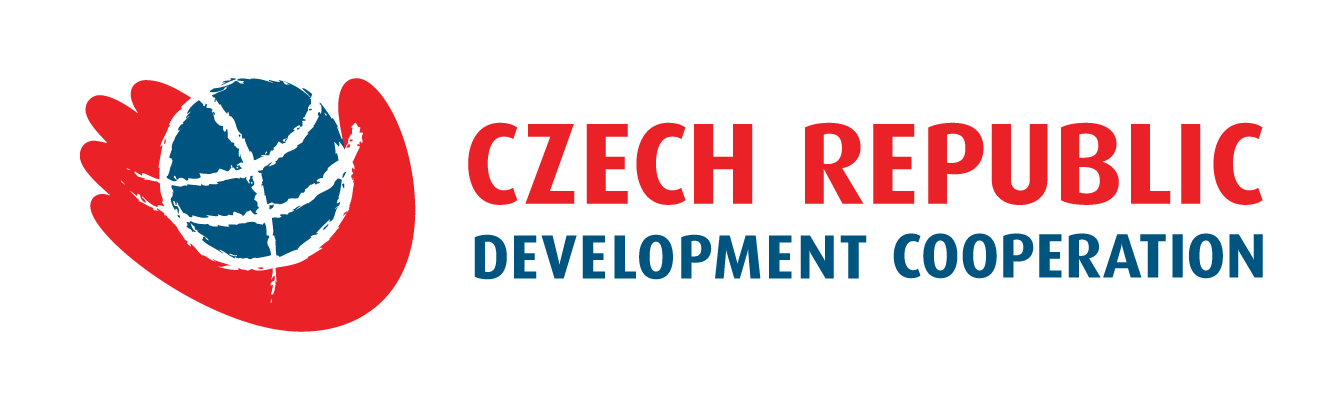 Seznam zkratek:CBRN		Chemický, biologický, radiologický a nukleárníCLP		Nařízení Evropského parlamentu a Rady (ES) č. 1272/2008 ze dne 16. prosince 		2008 o klasifikaci, označování a balení látek a směsí, o změně a zrušení 			směrnic 67/548/EHS a 1999/45/ES a o změně nařízení (ES) č. 1907/2006	(Classification, Labelling and Packaging)ČR	Česká republikaČRA	Česká rozvojová agenturaDCFTA	Dohoda o hluboké a komplexní zóně volného obchodu (Deep and Comprehensive Free Trade Agreement)EBRD		Evropská banka pro obnovu a rozvoj		(European Bank for Reconstruction and Development)EHS		Evropské hospodářské společenství	ES		Evropské společenstvíEU 		Evropská unieGHS		Globálně harmonizovaný systém klasifikace a označování chemikálií IŽP		Inspekce životního prostředíKD		Kontrolní denMAP		Prevence závažných havárií(Major Accident Prevention)MF		Ministerstvo financí GruzieMV		Ministerstvo vnitra GruzieMŽP		Ministerstvo životního prostředí a ochrany přírodních zdrojů Gruzie 		(Ministry of  Environment and Natural Resources Protection)MZd		Ministerstvo práce, zdraví a sociálních věcí Gruzie		(Ministry of Labour, Health and Social Affairs)MZe		Ministerstvo zemědělství Gruzie		(Ministry of Agriculture)NATO		Severoatlantická aliance		(North Atlantic Treaty Organization)NEAP 2	Národní environmentální akční program 2012-2016 (National Environmental Action Programme 2012-2016)NEAP 3	Národní environmentální akční program 2017-2021 (National Environmental Action Programme 2017-2021)OSN		Organizace spojených národů		(United Nations)REACH	Nařízení Evropského parlamentu a Rady (ES) č. 1907/2006 ze dne 18. prosince 2006 o registraci, hodnocení, povolování a omezování chemických látek, o zřízení Evropské agentury pro chemické látky, o změně směrnice 1999/45/ES a o zrušení nařízení Rady (EHS) č. 793/93, nařízení Komise (ES) č. 1488/94, směrnice Rady 76/769/EHS a směrnic Komise 91/155/EHS, 93/67/EHS, 93/105/ES a 2000/21/ES 		(Registration, Evaluation, Authorisation and Restriction of Chemicals)SDGs		Cíle udržitelného rozvoje 		(Sustainable Development Goals)SEVESO III	Směrnice Evropského parlamentu a Rady 2012/18/EU ze dne 4. července 2012 		o kontrole nebezpečí závažných havárií s přítomností nebezpečných látek 
		a o změně a následném zrušení směrnice Rady 96/82/ES, tzv. SEVESO IIIUSD		Americký dolarVŠ		Vysoká školaZRS ČR	Zahraniční rozvojová spolupráce České republikyECHA	Evropská agentura pro chemické látkyIUCLID 	Offline software pro vyplňování dokumentace zasílané agentuře ECHAREACH-IT 	Komunikační kanál agentury ECHA s výrobcem, dovozcem, následným uživatelem a distributorem SVHC látky	Látky vzbuzující velmi velké obavyZD		Zadávací dokumentace OBSAH:1.	Shrnutí projektu	62.	Popis výchozího stavu	62.1 Základní informace o zemi	62.2 Sektor státní správy, oblast životního prostředí	72.3 Relevance vůči vládní politice a místním rozvojovým strategiím a aktivity dalších donorů	82.4 Relevance vůči ZRS ČR a dosavadní intervence v daném sektoru	93.	Analýza problému	114.	Analýza zainteresovaných stran	134.1 Zainteresované subjekty/partneři projektu	144.2 Cílové skupiny	164.3 Podpora projektu ze strany země příjemce	165.	Logický rámec projektu	165.1 Záměr	175. 2 Cíl	175.3 Výstupy	176.	Postup realizace a monitoring	547.	Faktory kvality a udržitelnosti výsledků projektu	577.1 Participace a vlastnictví projektu příjemci	577.2 Vedlejší dopady projektu	597.3 Sociální a kulturní faktory	597.4 Rovný přístup žen a mužů	607.5 Vhodná technologie	607.6 Dopady na životní prostředí	607.7 Ekonomická a finanční životaschopnost projektu	607.8 Management a organizace	607.8.1 Představení společnosti DEKONTA	607.8.2 Představení společnosti MEDISTYL, spol. s r.o.	637.8.3 Místní koordinátor projektu	677.8.3.1 Představení společnosti Georgia’s Environmental Outlook (GEO)	687.8.4 Organizace realizačního týmu a komunikace s partnery a cílovými skupinami projektu	697.8.4.1 Způsob komunikace s partnerskými organizacemi	707.8.4.2 Přístup k cílovým skupinám	717.8.5 Odpovědnost expertů za realizaci jednotlivých aktivit projektu	727.8.6 Odpovědnost a zapojení místních partnerských organizací	757.8.7 Postupné přebírání výstupů projektu hlavní partnerskou organizací – exit strategie	787.8.8 Dohled nad realizací projektových aktivit	808.	Analýza rizik a předpokladů	808.1 Předpoklady pro realizaci projektu	808.2 Analýza rizik	829.	Seznam příloh	83Shrnutí projektuCílem projektu zaměřeného na budování kapacit v oblasti řádného řízení chemických látek je zajistit nárůst počtu transponovaných environmentálních právních předpisů EU do gruzínské národní legislativy. Přípravou legislativního rámce a posílením implementačních 
a kontrolních kapacit gruzínských institucí dojde k vytvoření předpokladů pro budoucí systémové řešení řádného nakládání s chemickými látkami na standardní mezinárodní úrovni v souladu s předpisy EU. V rámci projektu bude zmapována stávající legislativa 
a kompetence jednotlivých úřadů týkající se řízení chemických látek v Gruzii, dále bude vypracována koncepce pro harmonizaci stávající legislativy s požadavky nařízení EU REACH a CLP, zpracován návrh zákona o chemických látkách a návrh metodiky pro zajištění efektivní kontroly povinností vyplývajících z těchto nařízení. V rámci projektu budou také skrze školení a workshopy posíleny kapacity gruzínských institucí a vybraných skupin výrobců, následných uživatelů, dovozců a distributorů chemických látek v oblasti uvádění chemických látek na trh.Popis výchozího stavu  2.1 Základní informace o zemiGruzie je zemí s parlamentně-premiérským systémem, který vstoupil v platnost v listopadu 2013. Demokratické instituce, přes všechny dílčí nedostatky, jsou dnes funkční součástí politického prostředí země.  Politické vedení země se orientuje na spolupráci s Evropskou unií (dále jen EU) a NATO. Dne 27. června 2014 podepsala Gruzie Asociační dohodu s EU, která se stala novým primárním smluvním dokumentem mezi EU a Gruzií; v platnost vstoupila dne 1. července 2016. Její součástí je Dohoda o hluboké a komplexní zóně volného obchodu (dále jen DCFTA), která předpokládá odstranění dovozních cel v rozsahu 100 % na straně Gruzie 
a 99,9 % na straně EU. Z Asociační dohody mj. vyplývá, že asistence poskytovaná ze strany EU Gruzii je provázána s programem reforem v zemi. Růst gruzínského hospodářství se v posledních letech zpomalil a nedaří se jej výrazněji nastartovat. V roce 2016 došlo v Gruzii k mírnému poklesu hospodářského růstu na 2,7 % z 2,9 % v roce 2015 a 4,8 % v roce 2014. Země se potýká s vysokou nezaměstnaností 
(11,6 % populace v produktivním věku), značným (cca 30%) snížením objemu remitencí 
ze zahraničí, zejména z Ruska a Ukrajiny, snížením objemu přímých zahraničních investic 
a devalvací národní měny o cca 35 % spojenou se zvýšením dluhové zátěže obyvatelstva, jehož půjčky jsou vedeny v USD.2.2 Sektor státní správy, oblast životního prostředíPodpisem Asociační dohody mezi EU a Gruzií v roce 2014 a jejím vstupem v platnost 
dne 1. července 2016 došlo k významnému přiblížení země evropským strukturám.  Gruzie se podpisem a ratifikací smlouvy zavázala k posílení demokracie, fungování právního státu 
a realizaci potřebných reforem, zejména v oblasti veřejné správy. Probíhající reforma veřejné správy usiluje především o přechod z centralizovaného systému na decentralizovaný.  Gruzie se dále zavazuje k harmonizaci legislativy v rámci 300 právních aktů EU
v relevantních sektorech, včetně oblasti životního prostředí a udržitelného rozvoje.  V návaznosti na cíl přibližovat se evropské legislativě v oblasti životního prostředí Gruzie přislíbila aktivní snahu o integraci prvků životního prostředí do dalších sektorů, včetně oblasti ekonomiky a obchodu. Pro roky 2012-2016 byl vypracován dokument Národní environmentální akční program 2012-2016 (dále jen NEAP 2), který stanovil povinnost posílit právní a institucionální rámec na všech úrovních, a tím vytvořit platformu pro proces postupného přibližování právních předpisů s EU. Gruzie se nicméně dále potýká s řadou problémů, v jejichž důsledku je životní prostředí bezprostředně ohroženo. Jmenovitě se jedná o problém eroze půdy, znečištění vody a ovzduší, odlesňování a znehodnocování lesů, nelegální těžbu dřeva a neúčelné využívání přírodních zdrojů.  Ze zprávy hodnotící plnění Národního akčního plánu pro implementaci Asociační dohody 
a Asociační agendy mezi Gruzií a EU pro rok 2016 vyplývá, že gruzínská vláda a parlament schválily přijetí dlouho očekávaného Zákona o posuzování vlivu na životní prostředí (Environmental Assessment Code). V zájmu snadnějšího přístupu k informacím a zvýšení povědomí mezi lidmi o stavu životního prostředí začaly úřady vyvíjet Systém řízení informací o životním prostředí (Environmental Information Management System). Přijata byla řada zákonů týkajících se recyklace, zpracování a přepravy odpadu či způsobu ukládání nebezpečného odpadu.  Zřízeno bylo dále pět monitorovacích stanic v Batumi, Čiatuře 
a Tbilisi pro monitorování kvality ovzduší.  V dubnu 2016 Gruzie podepsala Pařížskou dohodu, v níž se spolu s dalšími zeměmi zavázala ke snížení emisí CO2 do roku 2020, v Gruzii vstoupila v platnost 7. června 2017.  	2.3 Relevance vůči vládní politice a místním rozvojovým strategiím a aktivity dalších donorůGruzínská vláda přijala v červnu 2014 socioekonomickou rozvojovou strategii „Gruzie 2020“, v níž vytyčila šest prioritních sektorů, v rámci kterých usiluje o dosažení komplexního ekonomického rozvoje. Jedná se o rozvoj lidského kapitálu (zlepšení školského systému); právní stát a spravedlnost (budování nezávislého soudnictví a boj s korupcí); ekonomický růst (zlepšení podnikatelského prostředí, reforma daní a daňového systému, další rozvoj zemědělství, rozvoj dopravní infrastruktury); řádnou správu věcí veřejných (rozvoj demokratických procesů, decentralizace veřejné správy); udržitelné využívání přírodních zdrojů (zelené technologie) a o sociální péči a zdravotnictví (stanovení a zkvalitňování standardů péče). Gruzie je také jednou ze zemí, které provádějí „nacionalizaci SDGs“, kdy vláda sama nastavuje vlastní zaměření a plnění Cílů udržitelného rozvoje (dále jen SDGs) dle vlastních potřeb. V rámci zefektivňování státní správy Gruzie usiluje o decentralizaci státní správy. Podle Evropské charty místní samosprávy (European Charter of Local Self-Governance ) jsou hlavními výzvami, kterým Gruzie v současné době čelí, zejména posílení samosprávy 
a demokracie stejně tak jako implementace decentralizační strategie. Vyřešení těchto výzev povede k tvorbě skutečného decentralizovaného systému, v rámci kterého budou principy demokracie více zastoupeny v rozhodovacích procesech a dojde k většímu přiblížení Gruzie do evropských struktur. Implementace decentralizační strategie v návaznosti na podpis Evropské charty místní samosprávy a strategie „Gruzie 2020“ a dále posílení místní správy podle evropských standardů jsou hlavními prioritami pro budoucí vývoj Gruzie. Rozvoj v oblasti životního prostředí upravuje v současné době vytvářený, dosud však neschválený, Národní environmentální akční program 2017-2021 (dále jen NEAP 3). Jeho záměrem je definovat priority pro rozvoj životního prostředí v Gruzii pro období nadcházejících pěti let. Akční program vychází z potřeb a povinností vyplývajících 
z Asociační dohody, SDGs, mezinárodních dohod a národních zákonů. Za hlavní cíle definuje zlepšení způsobu čerpání přírodních zdrojů a minimalizaci rizik ohrožujících lidské zdraví; implementaci povinností stanovených regionálními a globálními úmluvami; zvýšení administrativních kapacit pro uplatňování legislativy životního prostředí a podporu udržitelného rozvoje prostřednictvím integrace aspektů životního prostředí do dalších sektorů. NEAP 3 dále definuje problémy a potenciální rizika, kterým je v období 2017-2021 nutno čelit. Dokument usiluje o zřízení efektivního licenčního systému zajištujícího udržitelné čerpání přírodní zdrojů. Uvažuje dále reformu systému řízení rizik a reformu datového systému v zájmu lepší kontroly a ochrany životního prostředí. Za jeden z hlavních problémů nicméně označuje nízkou informovanost veřejnosti o stavu životního prostředí v Gruzii. 
V období 2017-2021 tak bude usilováno o zřízení vhodného vzdělávacího programu, složeného ze školení a vzdělávacích kampaní, který bude zakomponován do současného systému vzdělávání. V neposlední řadě dokument definuje potřebné reformy pro jednotlivé oblasti životního prostředí, od ochrany ovzduší po oblast zelené ekonomiky a environmentální dimenzi udržitelného rozvoje. Jednou z oblastí, pro kterou NEAP 3 definuje potřebné reformy, je i oblast řádného řízení chemických látek (kap. 6 dokumentu NEAP 3), neboť 
NEAP 2 se konkrétní aktivitám v této oblasti nevěnoval (více viz dále kap. 3 Analýza problému). Do Gruzie plynou na podporu udržitelného rozvoje a životního prostředí značné finanční prostředky ze zahraničí. Zvýšená finanční podpora EU v oblastech rozvoje venkova 
a zemědělství hraje nezastupitelnou roli pro další pozitivní vývoj v těchto oblastech. V oblasti životního prostředí je v Gruzii ze zahraničních donorů aktivní především EU a to v oblasti aproximace gruzínské legislativy na základě Asociační dohody. Dalšími aktivními donory, 
a to zejména v oblasti nakládání s nebezpečnými odpady, jsou Švédsko 
a EBRD. Do Gruzie dále plynou prostředky z Rozvojového program OSN či Světového fondu pro životní prostředí. Například na podporu finanční udržitelnosti chráněných oblastí vynaložily tyto instituce mezi lety 2010-2016 prostředky ve výši 1 mil. USD. 	2.4 Relevance vůči ZRS ČR a dosavadní intervence v daném sektoruRozvojová spolupráce ČR s Gruzií se v letech 2008 – 2010 soustředila primárně na odstraňování důsledků ozbrojeného konfliktu s Ruskem. Rekonstrukční a rozvojová pomoc se v tomto období zaměřila na sektory zemědělství, zdravotnictví a voda a sanitace. Koncepce zahraniční rozvojové spolupráce ČR na období 2010–2017 pak zařadila Gruzii mezi prioritní země bez programu spolupráce. Gruzie je rovněž prioritní zemí transformační spolupráce a je zařazena do Východního partnerství. V Gruzii jsou rovněž realizovány malé lokální projekty při zastupitelském úřadě, gruzínským studentům jsou nabízena vládní stipendia.Sektor životního prostředí byl v programovacím období 2010-2016 jednou z prioritních oblastí ZRS ČR v Gruzii. Od roku 2010 se ČR v této oblasti zaměřila zejména na prevenci dopadů extrémních klimatických jevů a prevenci přírodních katastrof. Výsledkem byla instalace několika desítek meteorologických a hydrometeorologických stanic a zřízení databáze na zpracování klimatických dat. Další aktivity se zaměřily na rozvoj horského regionu Tušsko v rámci plánu péče pro Chráněnou krajinnou oblast Tušsko, který se stal základem pro implementaci celé řady opatření směřujících k zajištění ochrany přírodní 
a kulturně-historických hodnot území.    ČR poskytla rovněž asistenci při reformě veřejné správy, vzdělávání územních samospráv 
a odbornou asistenci v oblasti fiskální decentralizace. Součástí byla také podpora v oblasti vzdělávání úředníků státní správy.Projekt „Budování kapacit v oblasti řádného řízení chemických látek“ (2017-2020) navazuje především na úspěšný projekt „Budování kapacit v oblasti prevence závažných havárií 
v Gruzii“ (2013-2017), na kterém Česká rozvojová agentura (dále jen ČRA) spolupracovala hlavně s Ministerstvem životního prostředí a ochrany přírodních zdrojů Gruzie (dále jen MŽP). V rámci projektu nejprve proběhlo zmapování platné legislativy a databází 
v oblasti prevence závažných havárií (dále jen MAP) a zmapování kompetencí a činnosti jednotlivých úřadů aktivních v této oblasti, dále byl vypracován seznam doporučení pro harmonizaci gruzínské legislativy s předpisy EU a relevantními multilaterálními environmentálními úmluvami (zejm. Úmluva o účincích průmyslových havárií přesahujících hranice států) a konečně došlo ke zpracování návrhu zákona MAP a vypracování návrhu metodik MAP a inspekčních postupů MAP v průmyslových podnicích. Dále byly zpracovány metodiky vzorkování, dodáno základní vzorkovací a analytické vybavení a proběhlo školení školitelů vzorkování a inspekčních postupů MAP a školení školitelů pro oblast implementace metodických pokynů MAP. V rámci projektu byl vytvořen také slovník terminologie chemických látek a proveden praktický trénink zpracování dokumentace pro reálný provoz podléhající připravované legislativě odpovídající směrnici Evropského parlamentu a Rady 2012/18/EU ze dne 4. července 2012 o kontrole nebezpečí závažných havárií s přítomností nebezpečných látek a o změně a následném zrušení směrnice Rady 96/82/ES, 
tzv. SEVESO III. S ohledem na nezbytnou spolupráci s vedlejším partnerem projektu, kterým je Ministerstvo zemědělství Gruzie (dále jen MZe), navazuje projekt „Budování kapacit v oblasti řádného řízení chemických látek“ (2017-2020) volně také na projekt ČRA zaměřený na vybudování národního systému fytosanitární kontroly (2017-2021). Cílem projektu, který významně přispěje k implementaci DCFT a který spolufinancuje USAID, je zkvalitnit fytosanitární sektor v Gruzii v souladu s normami EU. Díky tomu bude možné bezpečně vyvážet gruzínské rostlinné produkty do zemí EU a na další mezinárodní trhy. Vedle obchodního aspektu projekt usnadní produkci zdraví neškodných rostlinných materiálů na území Gruzie. Gruzie je významnou tranzitní zemí pro pohyb nezákonných prostředků. Projekt „Budování kapacit v oblasti řádného řízení chemických látek“ (2017-2020) tak volně souvisí se spoluprací ČRA s Celní správou Gruzie v rámci projektu „Zvýšení kapacit a efektivity gruzínské kynologické služby“ (2017-2019). Ten vychází z požadavku Celní správy Gruzie 
o asistenci při rozšíření kapacit a efektivity její kynologické služby tak, aby mohla účinněji reagovat na pohyb nezákonných prostředků, a to zejména drog a dále nelegálního tabáku. V rámci projektu bude podpořeno rozšíření jednotek Kynologické služby Celní správy Gruzie do všech kontrolních míst, tj. hraničních přechodů, přístavů a mezinárodních letišť. V novém programovacím období 2018-2023 se Gruzie zařadí do kategorie prioritních zemí 
s programem spolupráce. Mezi priority v Gruzii řadí program rozvojové spolupráce pro nadcházející období inkluzívní sociální rozvoj v rámci podpory zdravotnictví (prevence úmrtnosti na nepřenosná onemocnění) a posílení systému sociální ochrany, rozvoj venkova formou vícesektorové podpory vybraného horského regionu (prevence katastrof, ochrana ekosystémů, udržitelné hospodaření, rozvoj turistiky, budování kapacit) a řádnou demokratickou správu věcí veřejných. Podpora řádné správy věcí veřejných bude zaměřena na naplňování závazků Gruzie vyplývajících z Asociační dohody s EU a plné implementace DCFTA. K dosažení tohoto cíle budou aplikované aktivity a projektové výstupy soustředěné na aproximaci evropské legislativy a budování kapacit relevantních institucí veřejné správy včetně místních samospráv. S ohledem na implementaci DCFTA je cílem programu splnění požadavků EU na budování legislativního a institucionálního rámce pro potřeby exportu gruzínské zemědělské produkce do členských zemí EU, podpora rozvoje podnikatelského prostředí a budování kapacit země v oblasti životního prostředí.Analýza problému Využívání přírodních a uměle vytvořených chemických látek a sloučenin v průmyslu, zemědělství a domácnostech je nedílnou součástí dnešního života. Chemikálie však mohou 
v případě nesprávného nakládání s nimi představovat vážné riziko pro lidské zdraví i životní prostředí. Řádné řízení chemických látek je proto zásadní pro snížení znečištění životního prostředí a snížení rizik pro člověka a ekosystémy. Z tohoto důvodu je také podle SDG 12.4 do roku 2020 třeba dosáhnout k životnímu prostředí šetrného nakládání s chemickými látkami a odpady během celého jejich životního cyklu, v souladu s dohodnutými mezinárodními rámci, a výrazně snížit jejich uvolňování do ovzduší, vody a půdy tak, aby se minimalizovaly nepříznivé dopady na lidské zdraví a životní prostředí. Shromažďování a sdílení informací o vlivu chemických látek na životní prostředí a jejich dopadu na ekosystémy je základním principem pro zavádění řádného řízení chemických látek. Cílem legislativy v oblasti chemických látek je zajistit vysokou úroveň ochrany lidského zdraví a životního prostředí, jakož i volný pohyb chemických látek, směsí a některých specifických výrobků, a zároveň zvýšit konkurenceschopnost a podpořit inovace. Typy chemických látek, které jsou v současnosti v Gruzii využívány, lze obecně rozdělit 
na agrochemikálie (hnojiva, pesticidy, herbicidy atd.), dezinfekční prostředky, chemikálie 
na ochranu proti škůdcům, ropné produkty, mycí prostředky, lepidla, rozpouštědla, barvy 
a další chemikálie pro potřeby domácností. Je nezbytné zmínit, že dvě důležité 
a environmentálně citlivé skupiny chemikálií, kterými jsou látky poškozující ozonovou vrstvu a persistentní organické látky, nejsou v Gruzii vyráběny a jejich dovoz a transport přes gruzínské území je buď zakázán, nebo přísně regulován. Jak vyplývá z NEAP 3, ve stávající platné legislativě se vyskytuje významná mezera týkající se řádného řízení chemických látek – neexistuje zde žádný rámcový zákon v této oblasti. Zákon o nebezpečných chemických látkách z roku 1998 byl v roce 2010 zrušen a nový zákon dosud nebyl vytvořen. Některé aspekty týkající se chemických látek jsou regulovány zákonem o pesticidech a agrochemikáliích, a zákonem o licencích a povoleních. Tyto zákony však pokrývají pouze malou část chemikálií, které se dnes v zemi využívají, a přestože 
v návaznosti na ně vzniklo množství dalších právních předpisů, národní legislativa v oblasti nakládání s chemickými látkami zůstává nadále neúplná. Závazky Gruzie v oblasti řízení chemických látek vyplývají také z několika přijatých mezinárodních úmluv. Gruzie je smluvní stranou Rotterdamské úmluvy o postupu předchozího souhlasu pro určité nebezpečné chemické látky a pesticidy v mezinárodním obchodu, Vídeňské úmluvy na ochranu ozonové vrstvy a Stockholmské úmluvy 
o persistentních organických polutantech. Gruzie dále podepsala, ale prozatím neratifikovala, Minamatskou úmluvu o rtuti. Tvorba legislativy v oblasti řízení chemických látek je v Gruzii ve velké míře ovlivněna také dokumentem „Strategický přístup 
k mezinárodnímu nakládání s chemickými látkami“, který vznikl v rámci Programu Organizace spojených národů pro životní prostředí. Kromě již zmíněného neúplného legislativního základu (s výjimkou legislativy upravující pesticidy a agrochemikálie) představuje problém stávajícího systému řízení chemických látek v zemi také nedostatek informací a malá dostupnost dat na vnitrostátní úrovni, jak vyplývá 
z hodnocení této problematiky v Gruzii. Informace o využití chemikálií, zejména průmyslových, jsou totiž velmi omezené, neboť země postrádá integrovanou databázi (registr) dovozu, vývozu a využití chemikálií, chybějí také informace o typech a množství vyrobených nebo použitých chemikálií. Informace o dodržování bezpečnostních předpisů při nakládání 
s chemikáliemi rovněž nejsou dostupné. Neexistence seznamu zakázaných nebezpečných chemických látek s doprovodným aktuálním označením a přeloženou klasifikací činí identifikaci chemických látek obzvláště obtížnou pro Celní správu Gruzie, která zajišťuje regulaci/kontrolu přeshraničního transportu chemických látek. Zavedení efektivního integrovaného systému (nejlépe on-line systému) by proto významně podpořilo výměnu informací o přeshraničním transportu nebo o vydaných povoleních. Systém by také přispěl k efektivnosti činností institucí zapojených do řízení chemických látek. Asociační dohoda mezi EU a Gruzií zavazuje Gruzii k provedení kroků vedoucích ke zlepšení řízení chemických látek v zemi. Závazky zemí, které se zavázaly k postupné harmonizaci legislativy a politiky acquis communautaire v oblasti chemických látek, vyplývají 
z evropských právních předpisů, které byly sladěny s Globálně harmonizovaným systémem klasifikace a označování chemikálií (dále jen GHS) vytvořeném na Konferenci Organizace spojených národů (dále jen OSN) o životním prostředí a rozvoji v roce 1992. Asociační dohoda konkrétně stanovuje, že Gruzie musí sjednotit svou národní legislativu se třemi právními předpisy Evropského parlamentu a Rady. Jedná se o nařízení Evropského parlamentu a Rady (ES) č. 649/2012 ze dne 4. července 2012 o vývozu a dovozu nebezpečných chemických látek; nařízení Evropského parlamentu a Rady (ES) č. 1272/2008 ze dne 16. prosince 2008 o klasifikaci, označování a balení látek a směsí, o změně a zrušení směrnic 67/548/EHS a 1999/45/ES a o změně nařízení (ES) č. 1907/2006 (dále jen nařízení CLP); a nařízení Evropského parlamentu a Rady (ES) č. 1005/2009 ze dne 16. září 2009 
o látkách, které poškozují ozonovou vrstvu. Pro nastavení nového systému řízení chemických látek v Gruzii je ovšem nutné brát také zřetel na nařízení Evropského parlamentu a Rady (ES) 
č. 1907/2006 ze dne 18. prosince 2006 o registraci, hodnocení, povolování a omezování chemických látek, o zřízení Evropské agentury pro chemické látky, o změně směrnice 1999/45/ES a o zrušení nařízení Rady (EHS) č. 793/93, nařízení Komise (ES) č. 1488/94, směrnice Rady 76/769/EHS a směrnic Komise 91/155/EHS, 93/67/EHS, 93/105/ES 
a 2000/21/ES (dále jen nařízení REACH), které je společně s nařízením CLP jedním ze základních kamenů evropské politiky v oblasti řízení chemických látek. Implementace těchto nařízení patří proto také mezi cíle NEAP 3.Zlepšení právní základny, sběr dat a tvorba a správa integrovaného státního registru chemických látek jsou v současné době klíčové pro zlepšení systému řízení chemických látek na národní úrovni. Zlepšení monitorovacího systému pro shromažďování informací 
o znečišťování životního prostředí a jeho sdílení se všemi zainteresovanými subjekty je zásadní pro prevenci před vlivy chemických látek na životní prostředí. Kromě vytvoření vhodné legislativy je také nezbytné budovat kapacity gruzínských státních úředníků ze všech příslušných vládních orgánů v oblasti řádného řízení chemických látek.Analýza zainteresovaných stranHlavními a vedlejšími partnery a zainteresovanými subjekty projektu jsou subjekty definované níže.  4.1 Zainteresované subjekty/partneři projektu Gruzínská vláda musí plnit závazky vyplývající z Asociační dohody mezi EU a Gruzií, týkající se mimo jiné harmonizace legislativy v oblasti chemických látek s acquis communautaire. Řízení chemických látek je v Gruzii na národní úrovni rozděleno mezi několik ministerstev 
a vládních agentur. Hlavní partner projektu:Ministerstvo životního prostředí a ochrany přírodních zdrojů (MŽP)Ministerstvo životního prostředí a ochrany přírodních zdrojů Gruzie (Ministry of Environment and Natural Resources Protection, dále jen MŽP) vydává povolení k výrobě chemických látek a k výstavbě skladovacích prostor pro toxické a ostatní nebezpečné látky. MŽP rovněž vydává povolení k přeshraničnímu transportu látek regulovaných „Montrealským protokolem o látkách poškozujících ozonovou vrstvu“ 
a implementuje postup předchozího souhlasu v případě dovozu chemických látek (průmyslových chemikálií) specifikovaných v „Rotterdamské úmluvě o postupu předchozího souhlasu pro určité nebezpečné chemické látky a pesticidy 
v mezinárodním obchodu“. MŽP dále dohlíží na dodržování podmínek povolení, je odpovědné za koordinaci realizace „Národního akčního plánu pro implementaci Stockholmské úmluvy o perzistentních organických polutantech“, posouzení a řízení perzistentních organických polutantů v zemi. MŽP je zapojeno do procesu tvorby legislativy týkající se řádného řízení chemických látek a je oprávněno uzavírat relevantní mezinárodní dohody. Kontrola dodržování legislativních požadavků vyplývajících z implementace REACH a CLP bude v gesci Odboru kontroly životního prostředí (Department of Environmental Supervision), oddělení inspekce (inspekce životního prostředí, dále jen IŽP). Jedná se o kontrolní a donucovací orgán ochrany životního prostředí. IŽP nemá dosud plně vybudované odborné ani technické kapacity pro uskutečňování svých pravomocí a odpovědnosti. Vedle centrální kanceláře disponuje ještě sedmi regionálními pobočkami.Centrum environmentálních informací a vzdělávání je samostatná podřízená organizace MŽP. Centrum zabezpečuje šíření informací o životním prostředí, dohlíží na environmentální vzdělávání na školách, spolupracuje na školení pracovníků MŽP. Kapacita centra spočívá v organizačním zabezpečení školení, příp. poskytnutí trenérů. Účast centra na projektu bude spočívat v poskytnutí prostor a organizační podpoře. Vedlejší partneři projektu:Ministerstvo práce, zdraví a sociálních věcí (MZd)Ministerstvo práce, zdraví a sociálních věcí Gruzie (Ministry of Labour, Health and Social Affairs, dále jen MZd) v rámci svých kompetencí klasifikuje chemické látky 
a vytváří předpisy, podle nichž je látkám přidělována toxicita a třída nebezpečnosti. Ministerstvo rovněž určuje požadavky pro jejich balení a značení. MZd dále stanovuje limity pro výskyt reziduí pesticidů a dalších agrochemikálií v potravinách a pitné vodě, zavádí hygienické normy pro obsah škodlivých chemických látek v ovzduší, pracovním prostředí a půdě, vytváří předpisy a normy pro užívání dezinfekčních prostředků a dohlíží na jejich dodržování. V současné době probíhá ve spolupráci s MZd twinningový projekt „Institucionální posílení systému zdraví a životního prostředí v Gruzii“ („Institutional Strengthening of Environmental Health System of Georgia“), jehož cílem je posílit právní rámec Gruzie v oblasti ochrany zdraví a životního prostředí skrze harmonizaci s legislativou EU 
a posílením spolupráce mezi sektory. V rámci realizace projektu bude twinningový tým informován o výstupech projektu skrze MZd.Ministerstvo zemědělství (MZe)Ministerstvo zemědělství Gruzie (dále jen MZd) je jednou z hlavních státních institucí zabývajících se řízením chemických látek. Skrze svůj podřízený orgán, Národní službu bezpečnosti potravin, provádí registraci agrochemikálií a pesticidů a provozuje Národní katalog registrovaných pesticidů a agrochemikálií. Mezi činnosti MZd patří kontrola dodržování předpisů upravujících dovoz, značení, skladování, výrobu (balení), transport, prodej a bezpečné použití pesticidů a agrochemikálií, kontrola kvality prodávaných pesticidů a agrochemikálií, identifikace a kontrola přestupků 
v oblasti obchodu s chemikáliemi a pesticidy. MZd rovněž implementuje postup předchozího souhlasu v případě dovozu chemických látek (agrochemikálií) specifikovaných v „Rotterdamské úmluvě o postupu předchozího souhlasu pro určité nebezpečné chemické látky a pesticidy v mezinárodním obchodu“.Ministerstvo financí (MF)Celní správa Ministerstva financí Gruzie (dále jen MF) zajišťuje regulaci/kontrolu přeshraničního transportu chemických látek (více viz kap. 3. Analýza problému). Ministerstvo vnitra (MV)Agentura krizového řízení Ministerstva vnitra Gruzie (dále jen MV) má na starosti zhodnocení potenciálních hrozeb souvisejících s chemickými látkami a zabezpečení odezvy v případě krize, dále je také zapojena do kontroly řízení chemických látek. Agentura provádí prvotní vyhodnocení vedoucí k identifikaci potenciálních nebezpečných látek, zajišťuje evakuaci lidí z kontaminovaných území 
a izolaci/lokalizaci těchto území. Agentura má pouze jednu divizi sídlící v Tbilisi, která je zodpovědná za řešení následků havárií v celé Gruzii. Další zainteresované subjekty:Státní bezpečnostní služba GruziePod záštitou Státní bezpečnostní služby Gruzie byla založena meziagenturní Koordinační rada pro boj s chemickými, biologickými, radiologickými a nukleárními (CBRN) hrozbami. Tato rada má za úkol zlepšit koordinaci ve věcech spojených 
s chemikáliemi (a dalšími oblastmi, které představují riziko). Mezi kompetence rady patří: pravidelná revize a aktualizace „Národní strategie pro snížení chemických, biologických, radiologických a nukleárních hrozeb“, příprava akčního plánu pro implementaci této strategie, dle potřeby revize a aktualizace akčního plánu a dohled nad jeho realizací, koordinace aktivit jednotlivých agentur v oblasti chemické, biologické, radiologické a nukleární.Akreditované vědecko-výzkumné laboratořeLaboratoře identifikují chemické látky a zjišťují jejich koncentraci v potravinách nebo výskyt v životním prostředí.4.2 Cílové skupinyPřímou cílovou skupinou projektu jsou zaměstnanci všech výše uvedených partnerských organizací, které mají v gesci řízení chemických látek. Další přímou cílovou skupinou je chemický průmysl, a to dovozci, vývozci, distributoři 
a následní uživatelé chemických látek (více viz kap. 3 Analýza problému a 7.2 Vedlejší dopady projektu). Realizace povinností vyplývajících z nařízení REACH a nařízení CLP do vnitrostátních právních předpisů bude mít v první fázi za následek nárůst nákladů na jednotlivé podnikatelské subjekty. Obchod s chemickými látkami a sloučeninami je však záležitostí, která se netýká pouze vnitřního, ale také mezinárodního trhu. Podniky by proto v konečném důsledku měly mít prospěch z harmonizace předpisů pro klasifikaci a označování látek.Konečným příjemcem projektu jsou obyvatelé Gruzie, neboť by se v konečném důsledku měl zlepšit stav životního prostředí v zemi.4.3 Podpora projektu ze strany země příjemce Projekt vznikl na základě požadavku gruzínské strany, konkrétně MŽP. Obsah projektu byl připraven ve spolupráci se zástupci jednotlivých zainteresovaných institucí, především hlavního partnera projektu – MŽP. Partnerské instituce přislíbily poskytnout veškeré potřebné informace a součinnost při zpracování jednotlivých výstupů projektu. MŽP dále přislíbilo poskytnutí prostor pro školení v Tbilisi v sídle Centra environmentálních informací 
a vzdělávání.Závazky gruzínské a české strany v rámci projektu budou předmětem Memoranda o porozumění mezi MŽP a ČRA.Logický rámec projektu (viz příloha č. 1 tohoto projektového dokumentu)5.1 ZáměrPřispět k naplnění Cíle udržitelného rozvoje SDG 16.6 Rozvojovým záměrem projektu je vytvořit účinné, odpovědné a transparentní instituce zabývající se environmentální problematikou na všech úrovních.5. 2 CílCílem projektu je zajistit nárůst počtu transponovaných environmentálních právních předpisů EU do gruzínské národní legislativy, resp. transpozice požadavků EU v oblasti uvádění chemických látek na trh do gruzínské národní legislativy. Jedná se především 
o nařízení REACH a nařízení CLP.Přípravou legislativního rámce, aktivní snahou o jeho začlenění do národní legislativy 
a posílením implementačních kapacit gruzínských institucí v oblasti uvádění chemických látek na trh dojde k vytvoření předpokladů pro budoucí systémové řešení problematiky chemických látek na standardní mezinárodní úrovni v souladu s předpisy EU.5.3 VýstupyV následující části jsou popsány výstupy projektu a aktivity vedoucí k jejich naplnění. Realizátor zakázky „Implementace nařízení REACH a CLP“ (GE-2017-041-FO-41010/1) zodpovídá za naplnění indikátorů výstupů stanovených v matici logického rámce (příloha 
č. 1 tohoto projektového dokumentu). Realizátor zakázky je dále zodpovědný i za monitoring externích faktorů, tedy průběžnou kontrolu rizik a naplňování předpokladů. V případě významných změn situace, zejména externích faktorů, které by ohrožovaly dosažení výstupů, je realizátor zakázky povinen neprodleně informovat ČRA.Realizace aktivit 1.1.1. – 1.1.5. bude na místě řízena osobami, jimiž realizátor ve své nabídce prokázal splnění následujících kvalifikačních kritérií:- vedoucí nebo zástupce vedoucího realizačního týmuXXXXXXXXXXXXXXXXXXXXPodrobněji viz Tabulka č. 2 - Odpovědnost jednotlivých expertů za aktivity projektu včetně jejich zastoupení.- člen realizačního týmu – osoba s VŠ vzděláním, s prokazatelnou odbornou praxí v oblasti přípravy environmentální legislativy v délce nejméně 3 roky (tzv. legislativec) XXXXXXXXXRealizace aktivit 1.2.1. – 1.2.5. bude na místě řízena osobami, jimiž realizátor ve své nabídce prokázal splnění kvalifikačních kritérií:- vedoucího nebo zástupce vedoucího realizačního týmu  XXXXXXXXXXXXXXXXXXXXXXPodrobněji viz Tabulka č. 2 - Odpovědnost jednotlivých expertů za aktivity projektu včetně jejich zastoupení.V rámci celého průběhu zakázky je zásadní úzká součinnost realizátora s hlavním partnerem projektu a za tímto účelem vytvořenou pracovní skupinou.Výstup 1.1. Zákon o chemických látkách v souladu s nařízením REACH a CLP je vytvořenK naplnění Výstupu 1.1 povedou následující aktivity:Analýza stávající legislativy a kompetencí jednotlivých úřadů podílejících se na řízení chemických látek  Po vzájemné dohodě s hlavním partnerem projektu bude v první fázi sestavena pracovní skupina z řad zainteresovaných stran o minimálním počtu 8 osob za gruzínskou stranu 
+ zástupce realizátora, která bude dohlížet na dílčí fáze realizace projektu. Realizátor musí s pracovní skupinou průběžně koordinovat a konzultovat jednotlivé aktivity a výstupy.  Následně realizátor zpracuje na základě podkladů a informací předložených partnery projektu analýzu všech legislativních norem a nařízení v Gruzii ve vztahu k požadavkům EU v oblasti řízení chemických látek, resp. nařízení REACH a CLP. Realizátor zároveň posoudí současný stav a praxi v oblasti uvádění chemických látek na trh (tzn. zejména výroby, klasifikace, zkoušení nebezpečných vlastností, balení, označování, uvádění na trh, používání, vývozu 
a dovozu nebezpečných chemických látek a chemických směsí) v kontextu požadavků nařízení REACH a CLP. Za tímto účelem využije i přílohu č. 4 tohoto projektového dokumentu (Overview of information needs to assess chemical risks to environment and enable reporting in implementation of multilateral environmental agreements in Georgia). Součástí analýzy bude i prověření dostupných databází, které mohou mít přímou vazbu na implementaci nařízení REACH a CLP (registry podniků, databáze používaných chemických látek, apod.). Realizátor dále provede identifikaci, zmapování a analýzu působnosti gruzínských kompetentních orgánů ve vztahu k současnému stavu řešení problematiky řádného řízení chemických látek a jejich uvádění na trh, včetně plnění požadavků nařízení REACH a CLP. Zároveň posoudí kapacity jednotlivých úřadů a zváží možnost přerozdělení kompetencí na další orgány státní správy.Návrh Analýzy stávající legislativy a kompetencí jednotlivých úřadů podílejících se na řízení chemických látek bude zpracován v gruzínském jazyce a předložen k připomínkám pracovní skupině, projednán, dle potřeby upraven a nejpozději do 31. 7. 2018 zaslán účastníkům workshopu pro zaměstnance státní správy (viz aktivita 1.2.2.). Poté bude návrh projednán v rámci workshopu, který proběhne nejpozději do 31. 9. 2018. Po projednání na workshopu budou relevantní připomínky zapracovány do finální verze Analýzy v gruzínském jazyce. Tato verze bude přeložena do anglického jazyka a bude předložena nejpozději do 31. 10. 2018 ČRA ke schválení. Po schválení ČRA budou obě jazykové mutace předány hlavnímu partnerovi projektu. Předání a souhlas hlavního partnera s obsahem Analýzy budou potvrzeny formou předávacího protokolu, který bude vyhotoven v anglickém jazyce a bude podepsán zástupcem hlavní partnerské organizace a realizátora. Protokol bude součástí průběžné zprávy o realizaci projektu ZRS (do 31. 10. 2018).Za realizaci této aktivity bude zodpovědná XXXXXXXXXXXX (zástupce vedoucího realizačního týmu), jejím zástupcem bude XXXXXXXXXXXXXXZpracování Koncepce pro harmonizaci stávající legislativy s požadavky acquis communautaireInformace získané v rámci realizace aktivity 1.1.1. budou podkladem pro zpracování Koncepce pro harmonizaci stávající legislativy s požadavky acquis communautaire, která bude minimálně zahrnovat následující oblasti:seznam doporučení a kroků pro harmonizaci gruzínské legislativy s požadavky nařízení REACH a CLP vč. časového plánu;návrh procesů a podpůrných nástrojů pro podporu optimálního zavádění zákona 
o chemických látkách do praxe; návrh vhodného rozdělení kompetencí dotčených orgánů státní správy, vč. případného převedení kompetencí na jiné orgány.Návrh Koncepce bude zpracován v gruzínském jazyce a předložen k připomínkám pracovní skupině, projednán, dle potřeby upraven a nejpozději do 31. 7. 2018 zaslán účastníkům 
1. workshopu pro státní správu (viz aktivita 1.2.2.). Poté bude návrh projednán v rámci workshopu, který proběhne nejpozději do 30. 9. 2018. Po projednání na workshopu budou relevantní připomínky zapracovány do finální verze Koncepce v gruzínském jazyce. Tato verze bude přeložena do anglického jazyka a bude předložena nejpozději do 31. 10. 2018 ČRA ke schválení. Po schválení ČRA budou obě jazykové mutace předány hlavnímu partnerovi. Předání a souhlas hlavního partnera s obsahem Koncepce budou potvrzeny formou předávacího protokolu, který bude vyhotoven v anglickém jazyce a bude podepsán zástupcem hlavní partnerské organizace a realizátora. Protokol bude součástí průběžné zprávy o realizaci projektu ZRS (do 31. 10. 2018).Za realizaci této aktivity bude zodpovědná XXXXXXXXXX (zástupce vedoucího realizačního týmu), jejím zástupcem bude XXXXXXXXXXXZpracování návrhu Zákona o chemických látkách, návrhů jeho prováděcích vyhlášek a Metodiky pro zajištění efektivní kontroly povinností vyplývajících z nařízení REACH a CLPNa základě aktivit 1.1.1. a 1.1.2. realizátor zpracuje návrh Zákona o chemických látkách. Tento návrh musí reflektovat požadavky dané nařízeními REACH a CLP. Součásti návrhu zákona bude rovněž důvodová zpráva v rozsahu požadavků gruzínské legislativy. Pracovní verze návrhu Zákona bude zpracována v anglickém nebo českém jazyce a bude předložena nejpozději do 31. 10. 2018 ČRA k připomínkám. Po zapracování připomínek ČRA předá realizátor návrh ČRA ke schválení, a to nejpozději do 31. 1. 2019. Poté bude schválené znění Zákona přeloženo do gruzínštiny 
a nejpozději do 31. 3. 2019 předloženo pracovní skupině k připomínkám. Zákon  bude pracovní skupinou projednán, dle potřeby upraven a nejpozději do 30. 4. 2019 zaslán účastníkům 2. workshopu pro státní správu (viz aktivita 1.2.2.). Poté bude Zákon 
projednán v rámci workshopu, který proběhne nejpozději do 31. 5. 2019. Po projednání na workshopu budou relevantní připomínky zapracovány do finální verze návrhu Zákona v gruzínském jazyce. Tato verze bude přeložena zpět do anglického jazyka a nejpozději do 31. 8. 2019 předložena ČRA k finálnímu schválení. Po schválení ČRA budou obě jazykové mutace včetně důvodové zprávy k návrhu zákona (v gruzínštině) předány hlavnímu partnerovi, a to nejpozději do 31. 10. 2019. Předání a souhlas hlavního partnera s návrhem Zákona vč. důvodové zprávy bude potvrzeno formou předávacího protokolu, který bude vyhotoven v anglickém jazyce a bude podepsán zástupcem hlavní partnerské organizace a realizátora. Protokol bude součástí průběžné zprávy o realizaci projektu ZRS (do 31. 10. 2019).Realizátor dále vytvoří návrhy prováděcích vyhlášek k návrhu Zákona o chemických látkách, které podrobněji stanoví způsoby plnění povinností plynoucích z návrhu tohoto Zákona.. V rámci této aktivity budou vytvořeny následující vyhlášky:Klasifikace CLP pro látky a směsi (implementující všechny přílohy nařízení CLP)Obecná ustanovení o posuzování látek a vypracovávání zpráv o chemické bezpečnosti (implementující přílohu I nařízení REACH)Požadavky na sestavení bezpečnostních listů (implementující přílohu II nařízení REACH)Seznam látek podléhajících povolení (implementující přílohu XIV nařízení REACH)Omezení výroby, uvádění na trh a používání některých nebezpečných látek, směsí a předmětů (implementující přílohu XVII nařízení REACH)Výjimky z povinnosti registrace (implementující přílohy IV a V nařízení REACH)Požadavky na informace pro látky podléhající registraci (implementující přílohy VI, VII, VIII, IX a X nařízení REACH)Ostatní přílohy uvedené v nařízení REACH budou tvořit součást návrhu Zákona o chemických látkách jako jeho přílohy – nejedná se o proměnné informace. Výčet prováděcích vyhlášek Zákona o chemických látkách může být změněn podle aktuálních požadavků partnera projektu.Pracovní verze návrhů prováděcích vyhlášek k návrhu Zákona o chemických látkách budou zpracovány v anglickém nebo českém jazyce nejpozději do 31.10.2019 předány ČRA k připomínkám. Po zapracování připomínek ČRA předá realizátor návrhy znění ČRA ke schválení, a to nejpozději do 30. 11. 2019. Poté budou schválená znění návrhů prováděcích vyhlášek přeložena do gruzínštiny 
a nejpozději do 31. 1. 2020 projednána v rámci pracovní skupiny v Tbilisi. Na základě připomínek pracovní skupiny budou znění návrhů prováděcích vyhlášek finalizována do 28.2.2020 a nejpozději do 31.3.2020 projednána v rámci pracovní skupiny v Tbilisi. V případě potřeby budou finální znění návrhů prováděcích vyhlášek upravena a předána partnerovi projektu nejpozději do 30.4.2020. Realizátor dále zpracuje Metodiku pro zajištění efektivní kontroly povinností vyplývajících 
z nařízení REACH a CLP. Metodika bude obsahovat základní přehled povinností pro výrobce, dovozce, následné uživatele a distributory chemických látek vyplývajících z nařízení REACH a CLP.  Přehled povinností bude také zpracován pro účely jednoduššího vyhledávání ve formátu *.xlsm případně jiné vhodné databázové formě.Pracovní verze Metodiky bude zpracována v anglickém nebo českém jazyce a bude nejpozději do 28.2.2020 předložena ČRA k připomínkám. Po zapracování připomínek ČRA bude Metodika přeložena do gruzínštiny a nejpozději do 31. 3. 2020 projednána v rámci pracovní skupiny v Tbilisi. Po zapracování připomínek bude finální verze Metodiky předložena partnerovi projektu nejpozději do 30.4.2020.Předání a souhlas hlavního partnera s návrhy prováděcích vyhlášek a s Metodikou bude potvrzeno formou předávacího protokolu, který bude vyhotoven v anglickém jazyce a bude podepsán zástupcem hlavní partnerské organizace a realizátora. Protokol bude součástí průběžné zprávy o realizaci projektu ZRS (do 30.4.2020).Za účelem projednání draftů a finálních verzí prováděcích vyhlášek a Metodiky uspořádá realizátor 2 workshopy vždy o minimálním rozsahu 2 pracovních dnů po 8 h vždy minimálně pro projektovou pracovní skupinu případně další zástupce státní správy či nezávislých odborníků – dle doporučení partnera projektu. Workshopy budou probíhat v českém či anglickém jazyce se simultánním, případně konsekutivním překladem do gruzínského jazyka. Realizátor je zodpovědný za uhrazení veškerých nákladů spojených s realizací workshopů (vč. pronájmu místností (v případě workshopu mimo Tbilisi), audiovizuální techniky, občerstvení, pomůcek, dopravy po Gruzii (v případě workshopu mimo Tbilisi), ubytování, stravy atd.).První jednání pracovní skupiny proběhne nejpozději do 31.1.2020 v Tbilisi, případně na jiném místě po dohodě s partnerem projektu k diskusi nad návrhy prováděcích vyhlášek k návrhu Zákona o chemických látkách. O průběhu a výsledcích workshopu bude vyhotovena zpráva v anglickém a případně i v gruzínském jazyce, která bude, vč. fotodokumentace a prezenční listiny, součástí průběžné zprávy o realizaci projektu ZRS (do 30.4.2020). Druhé projednání proběhne nejpozději do 31.3.2020 v Tbilisi, případně na jiném místě po dohodě s partnerem projektu k diskusi nad finálním zněním návrhů prováděcích vyhlášek k návrhu Zákona o chemických látkách a nad zněním Metodiky pro zajištění efektivní kontroly povinností vyplývajících z nařízení REACH a CLP. O průběhu a výsledcích workshopu bude vyhotovena zpráva v anglickém a případně i v gruzínském jazyce, která bude, vč. fotodokumentace a prezenční listiny, součástí průběžné zprávy o realizaci projektu ZRS (do 30. 4. 2020).První workshop k projednání vyhlášek: Předmětem prvního workshopu bude představení návrhů prováděcích vyhlášek k Zákonu o chemických látkách - jejich hlavní cíle a poslání. Bude představena propojenost vyhlášek se Zákonem o chemických látkách v návaznosti na implementaci nařízení REACH a CLP do gruzínské legislativy. Bude vedena diskuze ke znění návrhů prováděcích vyhlášek k Zákonu o chemických látkách a jejich přílohám.Na základě připomínek a podnětů účastníků workshopu bude upraveno znění případně koncept návrhů prováděcích vyhlášek. Časový a programový rozvrh prvního workshopu (finální program může být upraven na základě požadavků hlavního partnera projektu): Druhý workshop k projednání vyhlášek a Metodiky: Diskuze k finálnímu znění návrhů prováděcích vyhlášek k Zákonu o chemických látkách a ke znění Metodiky pro zajištění efektivní kontroly povinností vyplývajících z nařízení REACH a CLP.Na základě výstupů z proběhlého prvního workshopu bude pracovní skupině podrobně představeno finální znění návrhů prováděcích vyhlášek k Zákonu o chemických látkách. Připomínky k jednotlivým vyhláškám a konkrétním ustanovením vyhlášek budou zapracovány do finální verze návrhů prováděcích vyhlášek Zákona, případně též do Metodiky pro zajištění efektivní kontroly povinností vyplývajících z nařízení REACH a CLP (aktivita 1.1.3).Dále bude představen návrh Metodiky pro zajištění efektivní kontroly povinností vyplývajících z nařízení REACH a CLP, tj. základní principy kontroly, role jednotlivých kontrolních orgánů, povinnosti jednotlivých členů dodavatelského řetězce, které bude ukládat návrh Zákona o chemických látkách, resp. jeho prováděcí vyhlášky. Připomínky a náměty získané během workshopu budou využity pro zpracování finální verze Metodiky.Časový a programový rozvrh druhého workshopu (finální program může být upraven na základě požadavků hlavního partnera projektu): Pro oba workshopy:Za realizaci této aktivity bude zodpovědný XXXXXXXX (vedoucí realizačního týmu), jejím zástupcem bude XXXXXXXXX (zástupce vedoucího realizačního týmu).Překlad nařízení REACH a CLP do gruzínštinyV rámci této aktivity budou kompletně přeložena nařízení REACH a CLP do gruzínského jazyka a předložena nejpozději do 31. 3. 2019 pracovní skupině k připomínkám. V souladu s požadavky novely nařízení CLP č. 669/2018 ze 16.4.2018, překládat názvy chemických látek do národních jazyků, budou přeloženy rovněž názvy chemických látek uvedených v příloze č. 6 nařízení CLP. Anglické názvy chemických látek budou též ponechány v textu přílohy.Po projednání a zapracování připomínek budou obě nařízení předána hlavnímu partnerovi v gruzínské jazykové mutaci, a to nejpozději do 31. 10. 2019. Předání 
a souhlas hlavního partnera s překladem obou nařízení bude potvrzeno formou předávacího protokolu, který bude vyhotoven v anglickém jazyce a bude podepsán zástupcem hlavní partnerské organizace a realizátora. Protokol bude součástí průběžné zprávy o realizaci projektu ZRS (do 31. 10. 2019).Za realizaci této aktivity bude zodpovědný XXXXXXXXX (vedoucí realizačního týmu), jeho zástupcem bude XXXXXXXXXX (člen realizačního týmu).Asistence v rámci připomínkových řízeníRealizátor bude po předložení návrhu Zákona o chemických látkách a návrhů prováděcích vyhlášek k tomuto zákonu asistovat hlavnímu partnerovi projektu v průběhu vnitřního, příp. i vnějšího připomínkového řízení jako konzultant. Realizátor bude v období od 1. 11. 2019 do 30. 4. 2021 s partnerem projektu distančně spolupracovat při vypořádávání připomínek, formulacích odpovědí a zpracování návrhů na případné doplňkové úpravy Zákona a prováděcích vyhlášek k tomuto zákonu.Za realizaci této aktivity bude zodpovědná XXXXXXXXX (zástupce vedoucího realizačního týmu), jejím zástupcem bude XXXXXXXXXXXXVýstup 1.2. Implementační kapacity v oblasti řádného řízení chemických látek jsou posílenyK naplnění Výstupu 1.2 povedou následující aktivity:1.2.1. Zajištění studijní cesty pracovní skupiny do ČRRealizátor připraví pro pracovní skupinu vytvořenou v rámci aktivity 1.1.1. studijní cestu do ČR o minimálním rozsahu 5 pracovních dní po 8 h v ČR za účelem seznámení všech členů vzniklé pracovní skupiny s řešením problematiky řádného řízení chemických látek a se zkušenostmi s transpozicí nařízení REACH a CLP v ČR. Program studijní cesty zajistí minimálně osoba, kterou realizátor ve své nabídce prokázal splnění kvalifikačního kritéria vedoucího nebo zástupce vedoucího realizačního týmu, a další relevantní experti mající prokazatelné znalosti a zkušenosti s problematikou uvádění chemických látek na trh v ČR. Školení bude probíhat v českém/anglickém jazyce se simultánním, případně konsekutivním překladem do gruzínského jazyka. Realizátor je zodpovědný za uhrazení veškerých nákladů spojených se studijní cestou (vč. pronájmu místností, audiovizuální techniky, občerstvení, pomůcek, mezinárodní dopravy, dopravy po ČR, ubytování, stravy, diet v souladu s legislativou platnou v Gruzii atd.). Studijní cesta pracovní skupiny se uskuteční nejpozději do 31. 5. 2018.O průběhu a výsledcích studijní cesty bude vyhotovena zpráva s vyhodnocením studijní cesty a reflexí účastníků na kvalitu a přínos pro jejich další rozvoj. Zpráva, vč. fotodokumentace, bude vyhotovena v českém a gruzínském jazyce a bude součástí průběžné zprávy o realizaci projektu ZRS (do 31. 10. 2018).Cílem této aktivity je seznámení členů Pracovní skupiny s problematikou evropské chemické legislativy. Zároveň budou využity znalosti členů Pracovní skupiny k získání informací o současném řízení chemických látek v Gruzii, stejně jako o kompetencích jednotlivých orgánů státní správy zapojených do řízení chemických látek, tzn. porovnání povinností vyplývajících z nařízení REACH a CLP se stávajícími obecně platnými normami v Gruzii, které mají potenciální využití pro daný účel. Tyto informace budou dále využity v rámci Aktivity 1.1.1 Cílem, je též vzájemné představení členů realizačního týmu a členů Pracovní skupiny.   Teoretický rámec studijní cesty:Účastníci studijní cesty budou seznámeni se základními cíli nařízení REACH a CLP, kterými jsou: Zajištění vysoké úrovně ochrany lidského zdraví a životního prostředí a volný pohyb látek samotných a obsažených ve směsích a v předmětechZvýšení konkurenceschopnostiPodpora rozvoje alternativních metod hodnocení rizikÚčinné fungování trhu na základě zajištění stejných podmínek ve všech členských státech EUVytvoření systému evidence a kontroly pohybu látek samotných a obsažených ve směsích a v předmětech Řádná dokumentace o výrobku (látka samotná nebo obsažená ve směsích a v předmětech) – systém bezpečnostních listů dle č. 31 nařízení REACHPovolování a posuzování látek vzbuzující velmi velké obavy (SVHC látky)Harmonizace kritérií pro klasifikaci látek a směsí a pravidel označování a balení nebezpečných látek a směsí;Uložení povinnosti:výrobcům, dovozcům a následným uživatelům klasifikovat látky a směsi uváděné na trh,dodavatelům označovat a balit látky a směsi uváděné na trh,výrobcům a dovozcům klasifikovat látky, které nejsou uváděny na trh a které podléhají registraci nebo oznámení podle nařízení (ES) č. 1907/2006;uložení povinnosti výrobcům a dovozcům látek oznámit agentuře ty klasifikace a prvky označení, které agentuře nebyly předloženy v rámci registrace podle nařízení (ES) č. 1907/2006;V rámci zavedení povinností a kontrol nařízení REACH a CLP požaduje aby:státy zajistily, aby byl k dispozici dostatečný personál s dovednostmi a kvalifikací potřebnými pro účinné provádění kontrol,kontroly byly dostatečné, aby byla zajištěna vysoká úroveň ochrany zdraví a životního prostředí a to ve všech stupních dodavatelského řetězcekontroly zajistily, aby údaje a informace obsažené v bezpečnostním listu a na etiketě a ve všech ostatních dokumentech odrážely danou realitu a byly dostatečné.K dosažení výše uvedených cílů nařízení REACH a CLP bude spolu s účastníky studijní cesty provedena analýza v následujících tematických okruzích:systém veřejné správy,obecně platné právní normy týkající se řízení státu,systém obecně platných normativních předpisů týkajících se volného pohyby látek samotných a obsažených ve směsi nebo v předmětech – chemická legislativa; zejména evidence a kontrola dodržování předpisů státní správou,aktuální praxe ve využívání bezpečnostních listů chemických látek,aktuální praxe ve využívání systému klasifikace chemických látek (H-věty, P-věty, EUH věty, atd.),aktuální praxe ve využívání databází nebezpečných látek (příp. směsí) a nástrojů pro jejich klasifikaciexistence národních databázípraxe ve využívání externích evropských databází (např. ECHA – European Chemical Agency)praxe ve využívání nástrojů v kontextu systému REACH (např. software IUCLID)Ve spolupráci s účastníky studijní cesty bude vytvořen základní přehled obecně platných normativních předpisů v Gruzii (zákony, prováděcí vyhlášky a jiné, pro Gruzii specifické normativní akty). Na základě jejich analýzy, diskuse s účastníky, kteří mají zkušenosti s praktickým uplatňováním práva v oblasti chemického zákona a nakládáním s chemickými látkami a směsmi v Gruzii, budou identifikovány normativní předpisy přímo využitelné pro budoucí systém klasifikace, označování, balení, evidence a nakládání s nebezpečnými chemickými látkami a směsmi, tzn. podklady pro Aktivitu 1.1.1.S účastníky studijní cesty budou dále prodiskutovány databáze a registry chemických látek využívaných státní správou (případně samosprávou) v ČR a Gruzii, zejména:registr a systém evidence podniků nakládajících s nebezpečnými chemickými látkami,databáze chemických látek, jejich klasifikace a vlastností, systém evidence chemických látek u konkrétních podniků (informace o množství, stavu, lokalizaci, technologii atd.),registr institucí, právních informací apod.,představení komerční databáze chemických látek a směsí MEDIS-ALARM, která je využívána v ČR výrobci, dovozci, následnými uživateli, distributory, záchrannými složkami ČR a státní správou jako podpůrná databáze při nakládání s chemickými látkami a směsmi, představení registru chemických látek a směsí vedeného Ministerstvem zdravotnictví ČR,představení agentury ECHA a jejích webových stránek https://echa.europa.euVýstupem aktivity 1.1.1 v rámci studijní cesty 1.2.1 bude analytický dokument, který bude využit v rámci aktivity 1.1.2.  Na základě uskutečněných diskuzí a zjištění aktuální situace nakládání s chemickými látkami a směsmi na území Gruzie bude získán potřebný materiál pro analýzu stávající legislativy a kompetencí jednotlivých úřadů podílejících se na řízení chemických látek a směsí, který bude klíčovým podkladem pro zpracování návrhu Zákona o chemických látkách a Metodiky pro zajištění efektivní kontroly povinností vyplývající z nařízení REACH a CLP.Časový a programový rozvrh studijní cesty (finální program může být upraven na základě požadavků hlavního partnera projektu, příp. požadavků Pracovní skupiny): Za realizaci této aktivity bude zodpovědný XXXXXXXXX (vedoucí realizačního týmu), jeho zástupcem bude XXXXXXXXXX (zástupce vedoucího realizačního týmu).1.2.2. 	Uspořádání workshopů pro zaměstnance státní správyRealizátor uspořádá 2 workshopy vždy o minimálním rozsahu 2 pracovních dnů po 8 h vždy pro min 20 zástupců partnerských organizací a dalších zaměstnanců státní správy, kteří budou vybráni ve spolupráci s hlavním partnerem projektu. Workshopy budou probíhat v anglickém či českém jazyce se simultánním, případně konsekutivním překladem do gruzínského jazyka. Realizátor je zodpovědný za uhrazení veškerých nákladů spojených s realizací workshopů (vč. pronájmu místností (v případě workshopu mimo Tbilisi), audiovizuální techniky, občerstvení, pomůcek, dopravy po Gruzii (v případě workshopu mimo Tbilisi), ubytování, stravy atd.).První workshop proběhne nejpozději do 31. 10. 2018. v Tbilisi (po dohodě s MŽP pravděpodobně v prostorách Centra environmentálních informací a vzdělávání) k diskusi nad vzniklou Analýzou stávající legislativy a kompetencí jednotlivých úřadů podílejících se na řízení chemických látek a Koncepcí pro harmonizaci stávající legislativy s požadavky acquis communautaire. O průběhu a výsledcích workshopu bude vyhotovena zpráva v českém 
a gruzínském jazyce, která bude, vč. fotodokumentace a prezenční listiny, součástí průběžné zprávy o realizaci projektu ZRS (do 31. 10. 2018). Druhý workshop proběhne nejpozději do 31. 5. 2019 v Gruzii mimo Tbilisi k diskusi 
o vzniklém Zákonu o chemických látkách. O průběhu a výsledcích workshopu bude vyhotovena zpráva v českém a gruzínském jazyce, která bude, vč. fotodokumentace 
a prezenční listiny, součástí průběžné zprávy o realizaci projektu ZRS (do 31. 10. 2019).První workshop: Předmětem prvního workshopu bude představení evropské chemické legislativy – nařízení CLP a nařízení REACH. Jejich hlavní cíle a poslání. Představeny budou principy klasifikace dle nařízení CLP, systém označování a balení chemických látek a směsí. Dále budou odprezentovány povinnosti vyplývající z nařízení REACH, zejména pak bezpečnostní list a systém registrace chemických látek, které jsou vyráběny nebo dováženy na území EU nad 1 tunu. Závěrem seznámení evropské legislativy bude vysvětlen systém začlenění nařízení REACH a CLP do českého Chemického zákona 350/2011, Sb., s důrazem na povinnosti, které jsou přeneseny na příslušné orgány státní správy – MŽP a MZd. Cílem workshopu bude rovněž představení a projednání výstupu z aktivit 1.1.1. a 1.1.2., tzn. Analýza stávající legislativy a kompetencí jednotlivých úřadů podílejících se na řízení chemických látek a návrh Koncepce pro harmonizaci stávající legislativy s požadavky acquis communautaire.Prodiskutována budou zejména následující témata: stávající situace v oblasti chemické legislativy – vymezení povinností, které nyní legislativa na území Gruzie ukládá,chybějící povinnosti dle nařízení REACH a CLP společně s návrhem koncepčního začlenění do místní legislativy,stávající systém klasifikace, označování a balení nebezpečných chemických látek a směsí, chybějící systém klasifikace, označování a balení nebezpečných chemických látek a směsí ve srovnání s nařízením CLP,stávající dokumentace k chemickým látkám a směsím,chybějící dokumentace k chemickým látkám a směsím dle nařízení REACH (bezpečnostní list),souhrn stávajících evidenčních, kontrolních a sankčních aparátů včetně jejich metodických pokynů,vymezení chybějících evidenčních, kontrolních a sankčních aparátů, které jsou dány dle nařízení REACH a CLP,stávající registry chemických látek a směsí,návrh registrů, které by plnily povinnosti, tak jak jim je ukládá nařízení REACH,stávající databáze chemických látek, návrh databází chemických látek, které by obsahovaly informace z nařízení REACH a CLP.Toto shrnutí bude použito jako základ jednání pro představení stávající situace v oblasti chemické legislativy na území Gruzie. Současně budou v rámci prvního workshopu představeny chybějící povinnosti, které ukládá nařízení REACH a CLP a nejsou zahrnuty a řešeny v současné době v chemické legislativě na území Gruzie. Cílem workshopu je pomocí Analýzy (aktivita 1.1.1), navržení Koncepce řešení a zejména diskuzí připravit výstup pro návrh další aktivity 1.1.3 – Zpracování návrhu Zákona o chemických látkách, návrhů jeho prováděcích vyhlášek a Metodiky pro zajištění efektivní kontroly povinností vyplývajících z nařízení REACH a CLP.  Časový a programový rozvrh prvního workshopu (finální program může být upraven na základě požadavků hlavního partnera projektu): Druhý workshop: Diskuze k Zákonu o chemických látkách.Na základě výstupů z proběhlého prvního workshopu, kde byly diskutovány jednak Analýza současného stavu (aktivita 1.1.1) a také návrh Koncepce pro harmonizaci stávající legislativy (Aktivita 1.1.2.) budou v rámci pracovní skupiny vytvořeny: Návrh Zákona o chemických látkách V rámci druhého workshopu bude na základě představení návrhu Zákona dle aktivity 1.1.3 realizována diskuze společně a projednávání jednotlivých kroků a povinností, kterou navrhovaná legislativa ukládá. Výstupem druhého workshopu budou připomínky, které budou zapracovány do finální verze návrhu Zákona (aktivita 1.1.3).Časový a programový rozvrh druhého workshopu (finální program může být upraven na základě požadavků hlavního partnera projektu): Pro oba workshopy:Za realizaci této aktivity bude zodpovědný XXXXXXXXXX (vedoucí realizačního týmu), jeho zástupcem bude XXXXXXXXXXX (zástupce vedoucího realizačního týmu).1.2.3. Školení školitelů V rámci aktivity realizátor zajistí školení budoucích gruzínských školitelů v oblasti problematiky uvádění chemických látek na trh, a to v takovém rozsahu, aby vyškolení školitelé (budoucí lektoři) byli následně schopni dlouhodobě provádět pravidelná školení 
a workshopy pro zástupce gruzínské státní správy, dovozce, výrobce a následné uživatele chemických látek a zástupce dalších zainteresovaných skupin. Pro účely všech školení v rámci této aktivity realizátor ve spolupráci s hlavním partnerem projektu nejprve předem vytvoří podrobný plán školení v anglickém jazyce, který bude předložen nejpozději do 31. 3. 2020 ke schválení ČRA. Plán bude obsahovat program, rozsah a náplň jednotlivých školení. Konkrétní termíny, počet a rozsah jednotlivých školení budou dohodnuty s gruzínským partnerem (za dodržení níže stanovených podmínek).Po schválení plánu realizátor zorganizuje pro min. 8 vybraných školitelů min. 2 školení v ČR 
a 1 školení v Gruzii mimo Tbilisi, přičemž každé školení bude mít rozsah min. 10 pracovních dní po 8 h. Jednotlivá školení na sebe nesmí přímo navazovat. Realizátor může zorganizovat 
i větší počet školení, musí však být dodržen minimální celkový rozsah 30 pracovních dní po 8 h, přičemž min 20 pracovních dní po 8 h proběhne v ČR a min. 10 dní po 8 h v Gruzii. Realizátor hradí veškeré náklady spojené s realizací všech školení (tzn. pronájmy místností, audiovizuální techniky, občerstvení, pomůcky, doprava, ubytování a stravu pro školitele v ČR i v Gruzii atd.). Seznam školitelů bude vytvořen hlavním partnerem projektu; předpokládá se zapojení školitelů z více institucí, které budou zodpovědné za výkon státní správy v oblasti implementace Zákona o chemických látkách a kontroly nad uváděním chemických látek na trh. První školení proběhne nejpozději do 31. 5. 2020. Poslední školení proběhne nejpozději do 31. 12. 2020. Konkrétní termíny školení budou dohodnuty s gruzínskými partnery.Minimální požadavky na všechna školení v ČR a v Gruzii:Školení budou vždy probíhat v českém/anglickém jazyce se simultánním, případně konsekutivním překladem do gruzínského jazyka.Teoretická část tréninku bude zahrnovat především prezentace, diskuse, apod.;Praktická část se bude skládat z modelové inspekce podle Metodiky pro zajištění efektivní kontroly povinností vyplývajících z nařízení REACH a CLP;Praktický trénink zaměřený na uvádění chemických látek na trh bude zahrnovat návštěvu min. 1 výrobce/dovozce či distributora chemických látek v ČR 
a min. 1 výrobce/dovozce či distributora chemických látek v Gruzii; •	Školení musí zajišťovat minimálně osoba, kterou realizátor ve své nabídce prokázal splnění kvalifikačního kritéria vedoucího nebo zástupce vedoucího realizačního týmu, a další relevantní experti mající prokazatelné znalosti a zkušenosti s problematikou uvádění chemických látek na trh; Pro potřeby všech školení realizátor zpracuje školící materiály ve formě skript. Tato skripta budou nejprve zpracována v anglickém jazyce a poté spolu s podrobným programem školení předána ČRA k odsouhlasení, a to vždy minimálně dva měsíce před vlastním školením. Následně budou skripta a podrobný program pro potřeby školení přeloženy do gruzínského jazyka. Obě jazykové mutace budou součástí průběžné zprávy o realizaci projektu ZRS. Všichni účastníci školení obdrží tištěnou 
i elektronickou kopii skript v gruzínské jazykové mutaci;•	Každé školení bude vždy ukončeno přezkoušením účastníků v teoretických 
a praktických dovednostech. V případě zjištěných nedostatků realizátor opětovně provede školení zaměřené na ty části, ve kterých byly nedostatky zjištěny. Účastníci vždy obdrží osvědčení o absolvování školení;•	O průběhu a výsledcích každého školení bude vyhotovena zpráva s vyhodnocením školení a reflexí účastníků na kvalitu a přínos pro jejich další rozvoj. Zpráva bude vyhotovena v českém a gruzínském jazyce a bude spolu s prezenční listinou a kopiemi osvědčení o absolvování školení součástí průběžné zprávy o realizaci projektu ZRS.Výše uvedené požadavky budou realizátorem kompletně splněny, způsob naplnění a plnění nad rámec požadavků zadávací dokumentace je uveden v následujícím textu.Cílem tréninku bude vyškolit vybrané zástupce gruzínského partnera v oblasti návrhu Chemického zákona, nařízení CLP a REACH. Školení budou vždy probíhat v českém/anglickém jazyce se simultánním, případně konsekutivním překladem do gruzínského jazyka.V České republice bude školení zaměřeno na intenzivní trénink budoucích školitelů s cílem školitele připravit, aby byli schopni dlouhodobě provádět pravidelná školení v rozsahu plně postihujícím problematiku klasifikace, označování a balení dle nařízení CLP, tvorbou bezpečnostních listů, povinností registrace a práce s agenturou ECHA dle nařízení REACH a procesem prováděných kontrol s nakládáním chemických látek a směsí dle metodických pokynů, které byly připraveny na základě návrhu Chemického zákona a jeho prováděcích vyhlášek pro Gruzii a to pro příslušné inspektory životního prostředí. Školení bude rozděleno do 5 samostatných částí vždy po 5 pracovních dnech a bude realizováno na území ČR. Druhá část školení proběhne v Gruzii ve dvou termínech po 5 dnech. Konkrétní termíny a náplň školení budou dohodnuty s gruzínským partnerem.Školení bude minimálně zahrnovat tyto oblasti:  Nařízení CLP: Teoretická část: Školitelé budou seznámeni formou prezentací se základy a principy z oblasti nařízení CLP – klasifikace, označování a balení chemických látek a směsí a oznamovací povinností dle nařízení CLP.Nařízení CLP zahrnuje klasifikace tří oblastí nebezpečnosti: Na základě fyzikálních a chemických vlastnostíNebezpečí na zdraví Nebezpečí pro životní prostředíKaždá skupina nebezpečnosti má jednotlivé třídy nebezpečnosti, které jsou dále děleny na různé stupně kategorie: Klasifikace nebezpečnosti na základě fyzikálních a chemických vlastností: VýbušninaHořlavý plynAerosolOxidující plynPlyny pod tlakemHořlavá kapalinaHořlavá tuhá látka Samovolně reagující látka nebo směsSamozápalná kapalinaSamozápalná tuhá látkaSamozahřívající se látka nebo směsLátka nebo směs, která při styku s vodou uvolňuje hořlavé plynyOxidující kapalinaOxidující tuhá látkaOrganický peroxidLátka nebo směs korozivní pro kovyKlasifikace nebezpečnosti na zdraví: Akutní toxicitaŽíravost/dráždivost pro kůžiVážné poškození očí / podráždění očíSenzibilizace dýchacích cest / senzibilizace kůžeMutagenita v zárodečných buňkáchKarcinogenitaToxicita pro reprodukciToxicita pro specifické cílové orgány – jednorázová expoziceToxicita pro specifické cílové orgány – opakovaná expoziceNebezpečná při vdechnutíKlasifikace nebezpečnosti pro životní prostředí: Nebezpečný pro vodní prostředíNebezpečná pro ozonovou vrstvuKaždá klasifikace má dle nařízení CLP přiřazenu standardní větu o nebezpečnosti H-větu, symbol nebezpečnosti (GHS symbol), signální slovo a pokyny pro bezpečné zacházení P-věty. Princip a metodika klasifikace do jednotlivých tříd a kategorií nebezpečnosti je popsána v čl.3 a příloze I nařízení CLP. Informování o nebezpečnosti prostřednictvím označení je předmětem Hlavy III nařízení CLP a obsahuje pravidla, jak sestavit štítek dle chemické legislativy, tak aby veřejnost byla informována o nebezpečných vlastnostech dané látky a směsi.Balení nebezpečných látek a směsí je stanoveno Hlavou IV nařízení CLP. Vysvětleny budou také tzv. harmonizované klasifikace chemických látek, které jsou vyjmenovány v příloze VI nařízení CLP. Vysvětlen bude rovněž výpočet klasifikace látek a směsí, který je odlišný. Praktická část: Po každé teoretické části dané oblasti z nařízení CLP bude následovat praktická část, která bude realizována formou výpočtů a sestavování klasifikací a informací na štítku nebezpečné látky či směsi. K praktickým výpočtům budou použita data pro konkrétní látku z databáze MEDIS-ALARM, jako jsou například fyzikální a chemické vlastnosti, hodnoty pro toxicitu, ekotoxicitu a další. Nařízení REACH: Další skupina školení se bude zabývat nařízením REACH. Teoretická část: Tvorba bezpečnostního listu dle čl. 31 dle platné novelizace nařízení REACH a všech náležitostí, které musí obsahovat – oddíl 1 až oddíl 16. povinností registrace látek, fungováním a pravomocemi agentury ECHA, povolování látek vzbuzující velmi velké obavy (SVHC látky).IT nástroje agentury ECHA: REACH-IT (komunikační kanál agentury ECHA s výrobcem, dovozcem, následným uživatelem a distributorem) IUCLID (offline software pro vyplňování dokumentace zasílané agentuře ECHA)Praktická část: Samotná tvorba, revize a kontrola bezpečnostních listů konkrétních látek a směsí účastníky školeníVyhledávání informací na stránkách agentury ECHA https://echa.europa.eu formou příkladů a vlastního řešení navazující kontroly dle Metodiky pro zajištění efektivní kontroly povinností vyplývajících z nařízení REACH a CLP. Metodika pro zajištění efektivní kontroly povinností vyplývajících z nařízení REACH a CLP:Teoretická část: V rámci školení na metodiku budou proškolované osoby seznámeny s principem a postupem: kontrol evidence správních řízení v případě zjištěných pochybení v souladu s Chemickým zákonem. Praktická část: Organizace prováděné kontrolySepsání protokolu o provedené kontroleNastavení sankcí za zjištěná porušení dle chemické legislativy Modelové inspekce podle Metodiky pro zajištění efektivní kontroly povinností vyplývajících z nařízení REACH a CLPSoučástí školení bude praktické cvičení, kdy proškolované osoby na území ČR samostatně povedou kontrolu subjektu, který uvádí na trh nebezpečnou látku či směs.Pro potřeby tréninku vypracuje realizační tým školící materiály a to ve formě skript (obsahujících probíraná témata). Tato skripta budou nejprve zpracována v českém, případně anglickém jazyce a poté spolu s programem školení předána ČRA k odsouhlasení a dodána účastníkům v dostatečném časovém předstihu (tj. min. 2 měsíce) před vlastním školením. Následně budou skripta pro potřeby školení přeložena do gruzínského jazyka. Obě jazykové mutace budou součástí průběžné zprávy o realizaci projektu ZRS. Všichni účastníci školení obdrží tištěnou i elektronickou kopii skript v gruzínské jazykové mutaci), které budou obsahovat probíraná témata. Každé školení bude ukončeno přezkoušením účastníků v teoretických a praktických dovednostech. Problematické záležitosti budou dovysvětleny. Úspěšní účastníci tréninku následně obdrží osvědčení o jeho absolvování. Časový a programový návrh agendy školení školitelů v ČR (finální agenda bude upravena na základě podrobného plánu školení odsouhlaseného ČRA): Časový a programový návrh agendy školení školitelů v Gruzii (finální agenda bude upravena na základě podrobného plánu školení odsouhlaseného ČRA): Za realizaci této aktivity bude zodpovědná XXXXXXXXXXXXXX (zástupce vedoucího realizačního týmu), jejím zástupcem bude XXXXXXXXXXX 1.2.4. Dohled nad školením zaměstnanců státní správy vyškolenými školiteliRealizátor zajistí školení pro min. 20 dalších zástupců státních institucí v Gruzii v oblasti problematiky uvádění chemických látek na trh o minimálním celkovém rozsahu 
15 pracovních dní po 8 h. Samotná školení bude realizátor pouze mentorovat, neboť ta již budou vedena vyškolenými školiteli, jejichž schopnosti budou touto cestou prověřeny. Seznam zástupců, kteří budou proškoleni, bude vytvořen hlavním partnerem projektu; předpokládá se opět zapojení zástupců institucí, které budou zodpovědné za výkon státní správy v oblasti implementace Zákona o chemických látkách a kontroly nad uváděním chemických látek na trh. Školení proběhnou v návaznosti na školení školitelů, nejpozději však v období od 1. 1. 2021 do 30. 4. 2021. Realizátor hradí veškeré náklady spojené s realizací všech školení (tzn. pronájmy místností, audiovizuální techniky, občerstvení, pomůcky, doprava po Gruzii, ubytování a stravu v případě vícedenních terénních výjezdů atd.).Pro účely všech školení v rámci této aktivity realizátor ve spolupráci s hlavním partnerem projektu nejprve předem vytvoří podrobný plán školení v anglickém jazyce, který bude předložen nejpozději do 30. 11. 2020 ke schválení ČRA. Plán bude obsahovat program, rozsah a náplň jednotlivých školení. Konkrétní termíny, počet a rozsah jednotlivých školení budou dohodnuty s vyškolenými školiteli a gruzínským partnerem projektu, musí však být dodržen minimální celkový počet 15 pracovních dní po 8 h.Realizátor dále ve spolupráci s pracovní skupinou zpracuje postup certifikace školitelů tak, aby i po ukončení projektu byl zajištěn jednotný postup pro certifikaci školitelů. Postup certifikace bude obsahovat certifikační schéma na odbornou způsobilost lektora vzdělávání pro oblast uvádění chemických látek na trh, vč. nastavení systému managementu kvality, podmínek a požadavků na žadatele o certifikát atd. Postup certifikace školitelů v anglickém jazyce schválený pracovní skupinou bude předložen nejpozději do 30. 11. 2020 ČRA ke schválení. Po schválení ČRA bude postup certifikace školitelů předán hlavnímu partnerovi. Předání a souhlas hlavního partnera s jeho obsahem bude potvrzeno formou předávacího protokolu, který bude vyhotoven v anglickém jazyce a bude podepsán zástupcem hlavní partnerské organizace a realizátora. Protokol bude součástí průběžné zprávy o realizaci projektu ZRS (do 30. 4. 2021).Minimální požadavky na školení v Gruzii:Školení budou probíhat v gruzínském jazyce se simultánním překladem do českého/anglického jazyka pro potřeby realizátora.Teoretická a praktická část školení bude tematicky odpovídat školení provedenému v ČR a v Gruzii v rámci aktivity 1.2.3.;Jednotlivá školení pro klíčové partnery projektu budou po dohodě s pracovní skupinou uzpůsobena specifickým potřebám jednotlivých institucí na základě povinností 
a odpovědností vyplývajících z nového Zákona o chemických látkách;Součástí praktického školení bude i ukázková kontrola vytipovaných výrobců/dovozců či distributorů chemických látek ve spolupráci s hlavním partnerem projektu, kde si zástupci státních institucí pod dohledem školitelů osvojí způsob a rozsah kontroly podniku z hlediska plnění legislativních požadavků v oblasti uvádění chemických látek na trh;Pro potřeby všech školení realizátor zpracuje školící materiály ve formě skript. Tato skripta budou nejprve zpracována v anglickém jazyce a poté spolu s podrobným programem školení předána ČRA k odsouhlasení, a to vždy minimálně 2 měsíce před vlastním školením. Následně budou skripta a podrobný program pro potřeby školení přeloženy do gruzínského jazyka. Obě jazykové mutace budou součástí průběžné zprávy o realizaci projektu ZRS. Všichni účastníci školení obdrží tištěnou i elektronickou kopii skript v gruzínské jazykové mutaci;Realizátor (nikoli vyškolení školitelé) na závěr každého školení přezkouší proškolené osoby v teoretických a praktických dovednostech. V případě zjištěných nedostatků realizátor opětovně provede školení zaměřené na ty části, ve kterých byly nedostatky zjištěny. V případě úspěšného absolvování testů získají proškolené osoby osvědčení 
o absolvování školení.Školitelé, kteří úspěšně provedou školení, následně obdrží certifikát lektora vzdělávání pro oblast uvádění chemických látek na trh. Úspěšné provedení školení bude potvrzeno formou protokolu pro každého školitele. Protokol bude vyhotoven v anglickém jazyce 
a bude podepsán zástupcem hlavní partnerské organizace a realizátora. Protokol bude součástí průběžné zprávy o realizaci projektu ZRS (do 30. 4. 2021). V případě zjištěných nedostatků realizátor opětovně provede školení školitelů zaměřené na ty části, ve kterých byly nedostatky zjištěny. Certifikát lektora vzdělávání pro oblast uvádění chemických látek na trh obdrží do konce projektu min. 8 školitelů;O průběhu a výsledcích každého školení bude vyhotovena zpráva s vyhodnocením školení a reflexí účastníků na kvalitu a přínos pro jejich další rozvoj. Zpráva bude vyhotovena v českém a gruzínském jazyce a bude spolu s prezenční listinou a kopiemi osvědčení o absolvování školení a kopiemi certifikátů lektorů součástí průběžné zprávy o realizaci projektu ZRS.Výše uvedené požadavky budou realizátorem kompletně splněny, způsob naplnění a plnění nad rámec požadavků zadávací dokumentace je uveden v následujícím textu.Cílem tréninku bude prověření, zda jsou proškolení školitelé v rámci aktivity 1.2.3. schopni samostatně vzdělávat zástupce inspekce životního prostředí v Gruzii a dalších zástupců institucí, které budou zodpovědné za výkon státní správy v oblasti implementace Zákona o chemických látkách, jeho prováděcích vyhlášek, kontroly nad uváděním chemických látek na trh, tzn. plnění povinností z nařízení REACH a CLP. Školení (teoretická i praktická část) bude mít obdobnou náplň jako trénink školitelů v České republice a v Gruzii, s tím, že jeho rozsah bude upraven na základě vyhodnocení českého tréninku a podle aktuálních potřeb gruzínské strany. Podrobný plán školení, vč. termínů, bude vytvořen ve spolupráci s hlavním partnerem projektu a bude odsouhlasen ČRA. Školení budou vždy probíhat v gruzínském jazyce se simultánním překladem do českého/anglického jazyka a budou odpovídat školení dle aktivity 1.2.3 (školení školitelů), které proběhlo v ČR a Gruzii. Školení bude připraveno pro 25 osob (tzn. 5 osob nad rámec zadávací dokumentace), a to v rozsahu 3 x 5 pracovních dnů v Gruzii. Přesné místo školení bude vybráno po konzultaci s hlavním partnerem projektu. Na základě zkušeností s realizací předchozích projektů v Gruzii bude preferováno místo mimo Tbilisi.Realizátor připraví pro gruzínské školitele podrobný program školení včetně školících materiálů – skript a nad rámec zadávací dokumentace i přístupů do databáze MEDIS-ALARM a dále zprostředkuje přístup na webové stránky agentury ECHA https://echa.europa.eu, aby mohli samotní školitelé provádět i praktická cvičení v rámci školení nařízení CLP a ECHA. Praktická část bude obsahovat návštěvu výrobce/dovozce či distributora chemických látek a směsí vytipovaného ve spolupráci s hlavním partnerem projektu. V této praktické části si zástupci státních institucí pod dohledem školitelů osvojí způsob a rozsah kontroly podniku z hlediska plnění legislativních požadavků v oblasti uvádění chemických látek na trh (Chemický zákon, jeho prováděcí vyhlášky, nařízení CLP a REACH). Součástí bude i sepsání zprávy o provedené kontrole spolu s návrhem případných sankcí dle návrhu Chemického zákona.  Předmět teoretické části bude obdobný jako v případě školení školitelů v ČR:Seznámení s nařízením CLP, REACH, Chemickým zákonem, jeho prováděcími vyhláškami a Metodikou pro zajištění efektivní kontroly povinností vyplývající z nařízení REACH a CLP.Výuka jednotlivých částí nařízení CLP Klasifikace nebezpečnosti na základě fyzikálních a chemických vlastnostíKlasifikace nebezpečnosti na zdravíKlasifikace nebezpečnosti na životní prostředíOznačovaní a balení chemických látek a směsíOznamovací povinnost klasifikace látek Výuka jednotlivých částí nařízení REACHTvorba bezpečnostního listuRegistrace látekProces autorizace – povolení látek povolení látek vzbuzujících velmi velké obavy IT nástroje agentury ECHA: REACH-IT (komunikační kanál agentury ECHA s výrobcem, dovozcem, následným uživatelem a distributorem) IUCLID (offline software pro vyplňování dokumentace zasílané agentuře ECHA)Metodika pro zajištění efektivní kontroly povinností vyplývající z nařízení REACH a CLP.Postup při prováděné kontrole výrobce/dovozce/následného uživatele/ distributora dle chemické legislativyEvidence a sepisování kontrolního protokoluNastavení sankcí za zjištěná porušení dle chemické legislativyPraktická část se uskuteční na lokalitách vybraných po dohodě s gruzínským partnerem v rozsahu minimálně 2 dnů. Předmětem praktické části bude:Práce s databází MEDIS-ALARM a webovými stránkami ECHA – vyhledávání informací pro potřeby výpočtů klasifikací.Organizace práce a příprava při prováděné kontrole výrobce/dovozce/následného uživatele/distributora, který nakládá s chemickými látkami a směsmi.Kontrola výrobků dle nařízení CLP – etikety a celková klasifikace výrobkuKontrola výrobků a dokumentů dle nařízení REACH – bezpečnostní listVyhodnocení z provedené kontrolySepsání protokolu o provedené kontrole včetně nastavení sankce za případné nedodržení legislativních povinnostíWorkshop a trénink budou probíhat za dohledu expertů realizačního týmu pod vedením ing. Petry Sýkorové (zástupce vedoucího realizačního týmu). Na závěr každého školení přezkouší realizátor proškolené osoby v teoretických a praktických dovednostech. V případě zjištěných nedostatků realizátor opětovně provede školení zaměřené na ty části, ve kterých byly nedostatky zjištěny. V případě úspěšného absolvování testů získají proškolené osoby osvědčení o absolvování školení. Realizátor se bude účastnit, mentorovat a dozorovat školení zaměstnanců státní správy školiteli po celou dobu trvání tréninku. Na závěr realizátor vždy vyhodnotí průběh školení daného školitele na základě certifikačního schématu, které bude připraveno ze strany realizátora (podrobněji viz níže). V případě úspěšného absolvování vystaví realizátor: Certifikát lektora vzdělávání pro oblast uvádění chemických látek na trh. Pokud budou zjištěny nedostatky, zajistí realizátor opakované proškolení v těch oblastech, ve kterých daný školitel neuspěl. Úspěšné provedení školení bude potvrzeno formou protokolu pro každého školitele. O průběhu a výsledcích každého školení bude vyhotovena zpráva s vyhodnocením školení a reflexí účastníků na kvalitu a přínos pro jejich další rozvoj.Součástí této aktivity bude vytvoření postupu certifikace školitelů tak, aby i po ukončení projektu byl zajištěn jednotný postup pro certifikaci školitelů. Postup certifikace bude obsahovat certifikační schéma na odbornou způsobilost lektora vzdělávání pro oblast uvádění chemických látek na trh, vč. nastavení systému managementu kvality, podmínek a požadavků na žadatele o certifikát atd. Tento postup bude vytvořen ve spolupráci s Pracovní skupinou a bude předložen ČRA ke schválení.Hlavními požadavky na odbornou způsobilost certifikovaného školitele budou zejména:absolvování školení  odpovídající náplně a odpovídajícího rozsahu, prokázaní znalosti legislativních předpisů (Chemický zákon, jeho prováděcí vyhlášky, REACH, CLP, Metodika pro zajištění efektivní kontroly povinností vyplývající z nařízení REACH) formou testu, který bude připraven ze strany realizátoraprokázaní dostatečných prezentačních dovedností v dané problematice Za realizaci této aktivity bude zodpovědná XXXXXXXXX (zástupce vedoucího realizačního týmu), jejím zástupcem bude XXXXXXXXXXXX1.2.5. Uspořádání workshopů v oblasti implementace nařízení REACH a CLPV rámci této aktivity uspořádá realizátor v Gruzii workshopy pro min. 30 lidí 
z cca 15 institucí, vybraných skupin výrobců, následných uživatelů, dovozců a distributorů pro oblast implementace nařízení REACH a CLP o minimálním celkovém rozsahu 
6 pracovních dní po 8 h. Workshopy proběhnou nejpozději v období od 1. 1. 2021 do 
30. 4. 2021. Seznam oslovených subjektů bude konzultován s hlavním partnerem projektu. Konkrétní termíny, počet a rozsah jednotlivých workshopů budou dohodnuty s gruzínským partnerem projektu, musí však být dodržen minimální rozsah 6 pracovních dní po 8 h celkem za všechny workshopy. Program a termíny workshopů budou předány ČRA ke schválení nejpozději do 30. 11. 2020.Realizátor je zodpovědný za uhrazení veškerých nákladů spojených s realizací workshopů (vč. pronájmu místností, audiovizuální techniky, občerstvení, pomůcek, dopravy, ubytování, stravy atd.).Minimální požadavky na workshopy: Workshopy budou probíhat v anglickém či českém jazyce se simultánním, případně konsekutivním překladem do gruzínského jazyka.V rámci workshopů bude představen legislativní a metodický rámec v oblasti plnění povinností nařízení REACH a CLP a připravovaného Zákona o chemických látkách, vč. jeho prováděcích vyhlášek, kompetence a součinnost státních institucí činných v oblasti uvádění chemických látek na trh, povinnosti výrobců, následných uživatelů, dovozců a distributorů;Pro potřeby všech školení realizátor zpracuje prezentační materiály. Tyto materiály budou nejprve zpracovány v anglickém jazyce a poté předány ČRA ke schválení, a to vždy minimálně 2 měsíce před vlastním workshopem. Následně budou materiály a podrobný program pro potřeby workshopů přeloženy do gruzínského jazyka. Obě jazykové mutace budou součástí průběžné zprávy o realizaci projektu ZRS. Všichni účastníci workshopů obdrží tištěnou i elektronickou kopii materiálů v gruzínské jazykové mutaci;Na vedení workshopů se mohou, ale nemusí podílet vyškolení školitelé;O průběhu a výsledcích každého workshopu bude vyhotovena zpráva v českém 
a gruzínském jazyce, která bude, vč. programu workshopu, záznamu z jeho průběhu, fotodokumentace a prezenční listiny, součástí průběžné zprávy o realizaci projektu ZRS. Výše uvedené požadavky budou realizátorem kompletně splněny, způsob naplnění a plnění nad rámec požadavků zadávací dokumentace je uveden v následujícím textu.Cílem workshopů bude představení legislativy nařízení REACH, CLP a návrhu Chemického zákona a jeho prováděcích vyhlášek, které obě nařízení zapracovávají pro Gruzii, zástupcům chemického průmyslu v Gruzii. Důraz bude kladen zejména na povinnosti pro celý dodavatelský řetězec – výrobce, dovozce, následné uživatele a distributory chemických látek a směsí, které z výše uvedené legislativy vyplývají. Účastníci workshopu budou seznámeni s metodikou postupu uvádění chemických látek a směsí na trh a zároveň jim bude představena i metodika prováděných kontrol jejich organizací kompetentními zástupci státní správy. Workshopy budou uspořádány pro celkem 40 lidí, což je 10 lidí nad rámec zadávací dokumentace z minimálně cca 15 institucí, vybraných skupin výrobců, následných uživatelů, dovozců a distributorů, kteří uvádějí na trh chemické látky a směsi. Seznam oslovených subjektů bude konzultován s hlavním partnerem projektu. Aby byl proškolen co největší počet zástupců chemického průmyslu, budou – po dohodě s hlavním partnerem projektu - uspořádány dva samostatné workshopy v různých termínech. Workshopy se budou konat v Gruzii, přesné místo bude vybráno po domluvě s hlavním partnerem projektu. Samotné prezentace přednášejících budou probíhat v anglickém jazyce se simultánním, případně konsekutivním překladem do gruzínštiny. Realizátor zpracuje prezentační materiály v anglickém jazyce, které budou po schválení ČRA přeloženy do gruzínštiny a to vždy minimálně 2 měsíce před vlastním workshopem. Všichni účastníci workshopů obdrží tištěnou i elektronickou kopii materiálů v gruzínské jazykové mutaci. Bude preferováno, aby se workshopu zúčastnili také vyškolení školitelé, kteří by vystoupili s příspěvky ohledně zkušeností s implementací nařízení REACH, CLP do Chemického zákona, jeho prováděcích vyhlášek a Metodiky pro zajištění efektivní kontroly povinností vyplývajících z nařízení REACH a CLP. Časový a programový rozvrh workshopů (finální program může být upraven na základě požadavků hlavního partnera projektu): Za realizaci této aktivity bude zodpovědný XXXXXXXXXX (vedoucí realizačního týmu), jeho zástupcem bude XXXXXXXXXXX (zástupce vedoucího realizačního týmu). Postup realizace a monitoringZávazný časový harmonogram činností projektu:Projekt bude realizován v souladu s projektovým dokumentem. Řízení projektu a dozor nad správnou realizací projektu bude vícestupňové. V první řadě bude plnění řídit a kontrolovat realizátor v souladu s vlastními interními postupy. Realizace bude probíhat v úzké spolupráci s hlavním partnerem projektu, se kterým bude realizátor koordinovat realizaci jednotlivých aktivit, především ve vztahu k návaznosti jednotlivých logických celků projektových aktivit. Dozor nad řádným plněním a podpůrnou koordinační funkci bude v souladu s metodikou ZRS ČR provádět ČRA ve spolupráci se ZÚ Tbilisi. Monitoring aktivit zakázky bude probíhat průběžně a realizátor bude informovat zástupce ČRA o vývoji dosahování výstupů dle ustanovení ve smlouvě.Realizátor bude dále elektronickou formou (e-mailem) podávat ČRA, zástupcům hlavního partnera  a případně dalším relevantním institucím určeným ČRA pravidelné stručné měsíční zprávy o realizovaných činnostech v rozsahu cca 1 A4. Tyto zprávy budou zpracované 
v anglickém jazyce a budou také obsahovat rámcový plán činností či aktivit na další měsíc.Minimálně měsíc, nebo dříve před odevzdáním každé průběžné zprávy o realizaci projektu se bude v sídle ČRA konat kontrolní den (dále také KD, v případě potřeby na žádost ČRA nebo realizátora se může KD konat i častěji, ČRA může rozhodnout o zrušení konání KD), kterého se bude účastnit vždy zástupce ČRA, expert najatý ČRA, zástupce realizátora a v případě potřeby další osoby. Organizace a průběh KD:Ústní informace realizátora o postupu prací, včetně kontroly plnění závěrů předchozího KD;Stanovisko experta ČRA;Diskuse;Závěry, termíny;Zápis s uvedením připomínek, požadavků a stanovisek zúčastněných stran.Jako vstupní informaci pro KD realizátor předkládá nejméně týden před konáním KD písemnou zprávu v rozsahu cca 2-10 stran v tomto členění:Rozsah provedených prací v období od začátku realizace projektu/posledního KD;Shoda, případně odchylky od věcného a časového plánu prací, návrhy na optimalizaci dalšího postupu s předpokládanými dopady;Plánované práce na další období (technicky, časově).Zpráva bude podepsaná statutárním zástupcem nebo pověřeným zástupcem realizátora.DALŠÍ AKTIVITY SOUVISEJÍCÍ S PROJEKTEM - ZVYŠOVÁNÍ POVĚDOMÍ 
O PROJEKTU A ZRS ČR Realizátor bude v průběhu realizace projektu soustavně zvyšovat povědomí veřejnosti, státní správy a mezinárodní donorské komunity v Gruzii o ZRS ČR a aktivitách projektu samotného. Realizátor je povinen ve všech fázích realizace projektu zajistit vhodným způsobem zviditelnění ZRS ČR, a to jak v místech realizace projektu, tak při jeho prezentaci v médiích či na internetu, přičemž bude dodržovat „Pravidla, povinnosti a doporučení pro zajištění vnější prezentace (publicity) ZRS ČR pro realizátory projektů“ (příloha č. 2 tohoto projektového dokumentu). Vytvoření a zveřejnění dvou tiskových zpráv Realizátor vydá po konzultaci s ČRA (a rovněž se ZÚ Tbilisi) min 2 tiskové zprávy pro místní, případně i česká média, a to na začátku (nejpozději do 28. 2. 2018) a na konci (nejpozději do 31. 10. 2020) realizace zakázky. Tiskové zprávy budou prezentovány na tiskových konferencích v Gruzii za účasti zástupců médií (tisk, televize ad.). Uspořádání tiskových konferencí a zajištění přítomnosti zástupců médií je zodpovědností realizátora. Informace o realizaci projektu je nezbytné rovněž zveřejnit na webových stránkách realizátora (v případě, že realizátor takové stránky provozuje) i v jeho výročních zprávách. Vytvoření informačního panelu Realizátor vytvoří informační panel o projektu. Panel budou zpracován v anglickém 
a gruzínském jazyce a bude obsahovat minimálně následující: logo ZRS ČR v anglické verzi, jméno projektu, termín realizace, text (hesla) reklamního stylu prezentující obsah a přínos projektu. Panel bude vyroben z pevného materiálu, budou otěruvzdorný a odolný proti poškození vlivem počasí a slunečního záření. Rozměr panelu bude mít formát zhruba velikosti A3 (na šířku). Podobu panelu předloží realizátor ke schválení ČRA nejpozději do 
28. 2. 2018 a následně ho po dohodě s odpovědnými zástupci MŽP nainstaluje na chodbě 
v budově MŽP, a to nejpozději do 30. 4. 2018.Vytvoření propagačních materiálů Pro účely jednotlivých workshopů a školení týkajících se připravovaných legislativních požadavků pro uvádění chemických látek na trh, ale i pro další účely, vytvoří realizátor informativní leták v anglickém a gruzínském jazyce. Leták bude obsahovat nejen informace 
o požadavcích nařízení REACH a CLP a související legislativě, ale také obecné informace 
o projektu, jeho výstupech a o ZRS ČR v Gruzii. Obsah a podoba letáků bude konzultována se zadavatelem, který dodá text o ZRS ČR, 
a výslednou podobu schválí. Návrh letáku bude předán v anglické verzi ČRA nejpozději do 28. 2. 2018. Letáky budou vyrobeny minimálně v množství 600 ks v gruzínském jazyce 
a 300 ks v anglickém jazyce. Překlad, grafický návrh a výrobu letáků zajistí realizátor. Nejpozději do 30. 4. 2018 předá realizátor 20 ks letáků od každé jazykové mutace zadavateli, a 50 ks letáků od každé jazykové mutace předá v daném termínu i ZÚ ČR v Tbilisi. Zbývající letáky bude ve spolupráci s hlavním partnerem projektu vhodným způsobem distribuovat 
v rámci projektu při jednotlivých aktivitách (workshopy, školení). Další aktivity zvyšování povědomí o ZRS ČR a projektu v Gruzii Realizaci dalších aktivit zvyšování povědomí o ZRS ČR a informování o projektu v Gruzii bude realizátor konzultovat s ČRA. Faktory kvality a udržitelnosti výsledků projektu 7.1 Participace a vlastnictví projektu příjemciProjekt vychází z požadavku gruzínské strany a byl připraven v úzké spolupráci s příjemci. Implementace projektu je partnerskou organizací MŽP považována za prioritu, a dá se proto z jeho strany předpokládat maximální podpora. Realizace projektu bude probíhat za aktivní účasti všech relevantních zástupců gruzínské státní správy, kteří poskytnou potřebné informace, budou se aktivně účastnit při přípravě výstupů projektu a budou také příjemci jednotlivých výstupů projektu. Realizace jednotlivých aktivit bude s partnerskými organizacemi detailně koordinována.Partnerské organizace a další cílové skupiny projektu, které jsou definovány v kap. 4.2., budou zapojeny do všech fází realizace, zpracování výstupů, využití výsledků projektu a podpory pro udržení přínosů projektu. Rozhodujícím faktorem podmiňujícím úspěšnost projektu je bezprostřední komunikace s jednotlivými cílovými skupinami. Komunikace bude probírat především prostřednictvím Pracovní skupiny tvořené zástupci jednotlivých zainteresovaných subjektů podílejících se na přípravě Analýzy stávající legislativy a kompetencí jednotlivých úřadů podílejících se na řízení chemických látek, Koncepce pro harmonizaci stávající legislativy s požadavky acquis communautaire, návrhu Zákona o chemických látkách a návrhů jeho prováděcích vyhlášek a dále na Metodice pro zajištění efektivní kontroly povinností vyplývajících z nařízení REACH a CLP, stejně jako na postupu certifikace školitelů, tedy všech klíčových výstupech projektu. Komunikace bude probíhat rovněž přímým způsobem s realizačním týmem, případně prostřednictvím místního koordinátora projektu, jak je blíže popsáno v kapitole 7.8.3. Komunikace se zainteresovanými subjekty bude probíhat v rámci všech dalších realizovaných aktivit a bude intenzivní především v případě sběru dat a informací v Gruzii, zpracování návrhu legislativních opatření, koncepcí a metodiky, a dále prostřednictvím maximální participace všech klíčových zaměstnanců, expertů a inspektorů zainteresovaných subjektů na workshopech, školeních a studijních návštěvách organizovaných v rámci projektu v Gruzii a v ČR.Dosud realizované projekty v oblasti environmentálně orientovaných projektů řešených v různých rozvojových zemích světa vč. Gruzie potvrzují, že úspěšných výstupů v odpovídající kvalitě lze dosáhnout pouze za předpokladu aktivní spolupráce s centrálními a regionálními správními orgány a zapojení odborné veřejnosti na problematice řešené projektem. Pro zajištění udržitelnosti a zabezpečení dlouhodobých přínosů je jedním z rozhodujících faktorů ztotožnění se cílových skupin projektu a všech spolupracujících organizací se záměry navrženého programu. V rámci managementu projektu bude kladen maximální důraz na to, aby byla zachována kontinuita v personálním obsazení jak vytvořené Pracovní skupiny, tak i v rámci účastenství zástupců zainteresovaných subjektů na školeních a workshopech tak, aby nedocházelo k fluktuaci či absenci účastníků těchto aktivit. Nezbytnost personální kontinuity z pohledu úspěšné realizace a dokončení projektu a především pak přenosu kompletního know-how odborné veřejnosti včetně expertů klíčových partnerů projektu bude zdůrazněno při zahájení projektu všem čelním představitelům klíčových partnerů projektu. S cílem minimalizovat absenci účastníků na jednotlivých, na sebe navazujících školeních a trénincích budou zasedání Pracovní skupiny, stejně jako termíny školení a workshopů vždy konzultovány s hlavním partnerem projektu, se členy Pracovní skupiny a navrhovány ve všeobecné shodě a v dostatečném časovém předstihu. Veškeré hlavní výstupy projektu (Analýza stávající legislativy a kompetencí jednotlivých úřadů podílejících se na řízení chemických látek, Koncepce pro harmonizaci stávající legislativy s požadavky acquis communautaire, návrh Zákona o chemických látkách, návrhy jeho prováděcích vyhlášek a Metodika pro zajištění efektivní kontroly povinností vyplývajících z nařízení REACH a CLP) budou podrobně diskutovány na workshopech pro zástupce státní správy. Dále budou probíhat neformální jednání Pracovní skupiny, především v průběhu prací na Analýze stávající legislativy a přípravě Koncepce pro harmonizaci stávající legislativy a v neposlední řadě při přípravě návrhu nového Zákona o chemických látkách, Metodiky pro zajištění efektivní kontroly povinností vyplývajících z nařízení REACH a CLP a postupu certifikace školitelů. Školení a workshopy pro posílení implementačních kapacit partnerských organizací a dalších cílových skupin budou prováděny maximálně atraktivní formou – budou použity osvědčené postupy pro efektivní zapojení účastníků do prezentované problematiky, tj. zejména vysvětlení problematiky na případových studiích, použití praktických cvičení (např. formou modelové inspekce povinností z nařízení REACH a CLP) a metody „learning by doing“. Nad rámec zadávací dokumentace bude účastníkům studijní cesty do ČR a školení školitelů v ČR zajištěn přístup do databáze MEDIS-ALARM a dále zprostředkován přístup na webové stránky agentury ECHA, aby mohli samotní účastníci provádět i praktická cvičení v rámci školení nařízení CLP a ECHA. Detailněji je tento přístup popsán v kapitolách věnujících se technickému popisu průběhu realizace jednotlivých školení a workshopů.S cílem představit připravované legislativní změny (k nimž se Gruzie zavázala v rámci asociační dohody podepsané s EU), její dopady a přínosy a dále pro pozitivní přijetí výstupů projektu zástupci chemického průmyslu (výrobců, dovozců, vývozců, distributorů a následných uživatelů chemických látek) bude vůči této příjmové cílové skupině vedena cílená informační kampaň zaměřená na zdůraznění přínosů nových legislativních opatření, a to zejména z pohledu zvýšení konkurenceschopnosti gruzínských firem na trhu EU a celkově usnadnění vstupu a obchodování na evropském trhu, a to jak pro vývozce, tak dovozce chemických látek a směsí, a dále zejména zvýšení bezpečnosti práce s chemickými látkami pro zaměstnance firem i pro uživatele chemických látek a směsí. Obecné zvýšení bezpečnosti spojené s výrobou, manipulací s chemickými látkami a dopravou chemických látek bude mít pozitivní dopad i na celkovou populaci, tj. všechny obyvatele Gruzie. Tato informační kampaň bude vedena prostřednictvím přímého kontaktu se zainteresovanou odbornou veřejností a její účasti na workshopech a aktivitách v rámci projektu, prostřednictvím informací podávaných v průběhu workshopů pro zástupce chemického průmyslu a dále nad rámec projektové dokumentace prostřednictvím přípravy a distribuce informačního letáku adresovaného širšímu okruhu zástupců chemického průmyslu. Obsah tohoto letáku bude připraven ve spolupráci s partnery projektu. Po jeho odsouhlasení bude přeložen do gruzínského jazyka a distribuován cílové skupině. Cílová skupina pro distribuci letáku, ale i pro aktivní participaci na workshopech realizovaných v rámci projektu bude vybrána ve spolupráci s hlavním partnerem a dalšími partnery projektu a místním koordinátorem projektu.Pro posílení vlastnictví projektu příjemcům projektu a zajištění efektivní a aktivní kontinuity výstupů projektu i po ukončení projektu a působení realizačního týmu v Gruzii bude nad rámec zadávací dokumentace realizováno:Realizační tým bude nad rámec zadávací dokumentace bezplatně k dispozici ke konzultacím elektronickou a telefonickou formou pro řešení ad hoc dotazů ze strany partnerů projektu k implementaci vytvořených legislativních předpisů, a to do 1 roku po ukončení projektu.Mezi cílové skupiny projektu pro školení školitelů budou nad rámec zadávací dokumentace zařazeni další zástupci odborné veřejnosti, především nezávislých odborníků, zástupců neziskového sektoru, případně akademických pracovišť apod., kteří budou zainteresováni na získání znalostí o nových legislativních předpisech a jejich implementaci. Vytvořením nových odborníků na problematiku chemických látek dojde k podpoře vytvoření specifického trhu v oblasti poradenství jako prostředku pro usnadnění implementace legislativy, a to nejen pro případ nepředpokládané ztráty kontinuity odborníků z řad státní správy, ale i jako nezbytného předpokladu pro následnou hladkou implementaci nového zákona. Okruh přizvané odborné veřejnosti bude navržen ve spolupráci s partnerem projektu a místním koordinátorem.Jedinou podmínkou účasti těchto zástupců odborné veřejnosti na workshopech realizovaných v rámci projektu bude to, že jejich účast (dopravné, stravné, ubytování apod.) nebude hrazena z prostředků projektu.7.2 Vedlejší dopady projektuImplementace projektu bude mít dopad na mnoho oblastí. Především se jedná o snížení rizik z neregulovaného používání chemických látek na životní prostředí a zdraví lidí. Zároveň se zlepší přehled o používaných chemických látkách v Gruzii a sjednotí se klasifikace 
a označování chemických látek v globálním měřítku. Projekt ve výsledku také přispěje 
i k  volnému pohybu chemických látek, směsí a některých specifických výrobků, k usnadnění obchodu s EU, zvýšení konkurenceschopnosti podniků a podpoře inovací. Z toho nepřímo vyplývá i zvýšení zaměstnanosti. Realizací projektu dále dojde ke zvýšení znalostí v oblasti uvádění chemických látek na trh 
a ke zlepšení systému fungování státní správy v případě úniku nebezpečných chemických látek do životního prostředí. Zároveň dojde k posílení kapacit státních orgánů pro účelný monitoring dovozců, výrobců a následných uživatelů chemických látek.  Negativním vedlejším dopadem projektu mohou být zpočátku zvýšené výdaje/ nutné investice dotčených subjektů, na které se bude nová legislativa vztahovat. To může ihned po implementaci nového zákona ovlivnit jejich konkurenceschopnost a profitabilitu a případně ohrozit jejich existenci.7.3 Sociální a kulturní faktoryProjekt zohledňuje místní specifika problematiky uvádění chemických látek na trh, vztahy jednotlivých zainteresovaných stran, nastavení pracovních vztahů a zvyklostí a další relevantní faktory takovým způsobem, aby minimalizoval rizika, která by mohla vzniknout jejich opomenutím. Projekt přispěje k budování kapacit, zvyšování znalostí obyvatel 
a zlepšení životních podmínek populace, a tím i ke stabilizaci sociální situace.V rámci realizace projektu budou zohledněny gruzínské sociální a kulturní zvyklosti, citlivý přístup bude uplatněn především s ohledem na náboženské vyznání a tradice. Práce na projektu nebudou probíhat v období svátků či pro gruzínské partnery jinak významných dnů. 7.4 Rovný přístup žen a mužůProjekt bude podporovat rovné zapojení mužů a žen do projektu. 7.5 Vhodná technologieRelevance jednotlivých výstupů byla ověřena na základě zjištění provedených v rámci jednání s gruzínskými partnery.  7.6 Dopady na životní prostředí  Realizace projektu bude mít ve výsledku pozitivní dopad na životní prostředí. 7.7 Ekonomická a finanční životaschopnost projektu	Realizace projektu je závislá na stabilitě financování z prostředků ZRS ČR a dostatečném finančním zajištění jednotlivých partnerských organizací ze státního rozpočtu Gruzie během realizace projektu i po ní. Základním principem, který bude uplatňován po celou dobu realizace projektu, bude posilování vlastnictví projektu jeho příjemci, a to na všech úrovních.  Vzhledem k deklarované prioritě opatření, která z projektu vzejdou, se dá předpokládat vysoká pravděpodobnost jejich udržitelnosti a jejich další rozvoj.7.8 Management a organizaceNabídkový projekt předkládá společnost DEKONTA, a.s. s hlavním subdodavatelem společností MEDISTYL spol. s r.o.. Na realizaci projektu se bude  jako místní koordinátor podílet gruzínská společnost Georgia’s Environmental Outlook (GEO). V následující kapitole jsou uvedeny institucionální a manažerské kapacity na straně realizátora i místních partnerů a popis zajištění realizace a koordinace aktivit včetně přímého dohledu nad jejich plánovaným plněním, a to i na straně partnerských organizací.7.8.1 Představení společnosti DEKONTADEKONTA, a.s. je přední ekologickou společností s mezinárodní působností, která poskytuje služby v následujících oblastech:průzkum a sanace kontaminovaných lokalit;zpracování a odstraňování nebezpečných odpadů;přeprava nebezpečných věcí a odpadů;ekologická havarijní služba;konzultační služby;přenos know-how;transpozice a implementace environmentální legislativy;průzkum a monitoring složek životního prostředí;laboratorní služby;vrtné práce;výzkum a vývoj.Společnost byla založena v r. 1992 a v současné době má cca 120 zaměstnanců. V zahraničí mj. působí prostřednictvím svých dceřiných společností či místních zastoupení, a to na Slovensku, v Polsku, Srbsku, Rumunsku, Maďarsku, Turecku a v Ruské federaci, dále realizuje své obchodní aktivity v Albánii, Makedonii, Mongolsku, Kosovu, Moldavsku, Vietnamu a v dalších zemích.Pracovníci DEKONTA mají kromě odborné způsobilosti i mnohaleté praktické zkušenosti s realizací projektů ZAHRANIČNÍ ROZVOJOVÉ SPOLUPRÁCE: V rámci programu obnovy jihovýchodní Evropy byl v gesci Ministerstva průmyslu a obchodu úspěšně realizován projekt „Náprava ekologických škod způsobených únikem chlorovaných uhlovodíků v areálu podniku HIP Petrohemija, Pančevo, Jugoslávie“ (2000-2002). V gesci Ministerstva životního prostředí proběhly projekty:Ochrana řeky Ibar před znečištěním ropnými látkami, Srbsko (2003-2005),Sanace a revitalizace Velkého Bački kanálu ve městě Vrbas-Srbsko (2004-2006), Řešení prioritních sanačních projektů realizovaných organizací UNEP v Srbsku a Černé Hoře (2005-2007), Stará ekologická zátěž Iargara – odstranění ropného znečištění v Moldavsku (2006-2009), Rehabilitace provincie Thua Thien Hue zasažené dioxiny ve Vietnamu (2006-2009), Staré ekologické zátěže v chemické továrně OHIS Skopje v Makedonii (2007-2009),Vypracování integrovaného systému odpadového hospodářství pro vybraná města a obce v provincii Vojvodina, Srbsko (2006-2009),Průzkum a rehabilitace oblasti Ada Huja, Srbsko (2008-2010), Průzkum znečištění a návrh sanace v průmyslovém areálu Hargia v Ulánbátaru, Mongolsko (2010 – 2012),Přenos know-how v přístupu k odstraňování ekologických zátěží – fáze 1, Mongolsko (2013 – 2014), Pro Českou rozvojovou agenturu byly nebo jsou realizovány projekty: Náprava ekologických zátěží způsobených pesticidy v Moldavsku – fáze 1 (2011 – 2013), Náprava ekologických zátěží způsobených pesticidy v Moldavsku – fáze 2 (2013 – 2015), Průzkum a sanace lokalit znečištěných ropnými látkami v obcích Lunga a Mărculeşti v Moldavsku (2010-2012), Sanace lokalit znečištěných ropnými látkami v obcích Lunga a Mărculeşti v Moldavsku (2013-2015), Sanace lokalit znečištěných ropnými látkami v obcích Lunga a Mărculeşti v Moldavsku (2016 - běží), Omezení rizik souvisejících se skládkou nebezpečného odpadu v Cişmichioi v Moldavsku (2016 – 2017),Budování kapacit v oblasti prevence závažných havárií v Gruzii (2014 – 2017) příprava legislativního rámce (zákona, vyhlášek a metodických pokynů) pro implementaci evropské legislativy MAP - Major Accident Prevention (v souladu s direktivou SEVESO III), jeho začlenění do národní legislativy a posílení implementačních kapacit gruzínských institucí v oblasti MAP. Praktické školení tvorby bezpečnostní dokumentace závodu v souladu s nařízením SEVESO (2017- 2018) navazující projekt v Gruzii zaměřený na maximální podporu s implementací nového návrhu zákona MAP pro vybrané průmyslové zařízení (úprava pitné vody společnosti GWP).Z českého Trust Fundu UNDP byly financovány projekty:Reduction of human health and environmental Risks associated with contaminated sediments Cukaricki Rukavac Bay through identification of sediment clean up technologies, Beograd, Serbia and Montenegro (2005-2006),Preparation of a Feasibility Study for Lojane Mine, Macedonia (2007), Consulting services for Environmental Assessment and Remedial Action Plan for Mitrovica Industrial Park, Kosovo (2009),Transfer of Czech Knowledge: Contaminated sites management in Western Balkan (2013 -2014), v rámci kterého byl zpracován přehled národní legislativy ochrany životního prostředí (ve vztahu k průmyslové činnosti, těžbě, odpadům a ekologickým zátěžím) a její srovnání s legislativou Evropské unie, doporučení s budování místních kapacit v dané problematice.Pro pobočku UNDP v Tadžikistánu byl v letech 2015 – 2016 realizován projekt „Employing Czech experience in scaling up the environmental impact assessment in Tajikistan: From legislation to implementation“ zahrnující revizi místní legislativy ve vztahu k EIA, zpracování doporučujících opatření a posílení místních kapacit formou školení. Pro arménskou pobočku UNDP je od r. 2017 realizován projekt „Detailed Design, Technical Definition of Works, and Supporting Assessments/Studies required for the Removal of POPs Pesticides and Recovery of Associated Contaminated Soil along with Site Cleanup, Stabilization, Containment, and Monitoring applied to the Nubarashen Burial Site (Yerevan, Armenia).“Pro organizaci FAO byl realizován projekt „Safeguarding and Disposal of hazardous chemical waste in Moldova“ (2015) a pro organizaci UNIDO „Sampling and Analysis of PCDD/PCDF and relevant parameters in Suralaya power plant, Unit 6, Indonesia“ (2015).Pro organizaci UNIDO je od r. 2016 realizován projekt „Training, Assessment and Reduction of PCDD/FS Releases from Metallurgical Industries in Turkey“.V Gruzii je pro EBRD v současné době (od roku 2016) zpracováván projekt „Green Cities Action Plan, Tbilisi“ pro zlepšení životního prostředí v hlavním městě. Další reference, které zároveň slouží k naplnění kvalifikačních kritérií, jsou součástí dokladové části této nabídky. Společnost DEKONTA klade důraz na zabezpečení jakosti dodávaných služeb, minimalizaci negativních dopadů svých aktivit na životní prostředí, bezpečnost a ochranu zdraví při práci. Veškeré poskytované služby jsou proto prováděny v souladu s certifikovaným systémem managementu jakosti, environmentálního managementu a systém managementu BOZP dle požadavků norem ISO 9001, ISO 14001 a standardu OHSAS 18001. Společnost přistoupila k programu RESPONSIBLE CARE – Odpovědné podnikání v chemii a má právo užívat prestižní logo Responsible care.  7.8.2 Představení společnosti MEDISTYL, spol. s r.o.Společnost MEDISTYL, spol. s r.o. již více než 20 let poskytuje komplexní informační a poradenské služby v oblasti české a evropské chemické legislativy a problematiky nebezpečných chemických látek či směsí. Tyto služby zahrnují poradenství a pomoc při vymezení všech povinností v rámci dodavatelského řetězce (výrobce, dovozce, následný uživatel a distributor), tak jak je ukládá česká a chemická legislativa. Společnost se specializuje na evropská nařízení 1907/2006 REACH, 1272/2008 CLP, 528/2002 Biocidy, dále na propojení nařízení CLP a dohody ADR o mezinárodní silniční přepravě nebezpečného zboží a Chemický zákon a to nejen na území České republiky, ale také i Slovenska a Polska.  Klientům je poskytován celkový servis služeb. Experti společnosti provádí chemický audit výrobků, které firma uvádí na trh, tvoří bezpečnostní listy dle čl. 31 nařízení REACH, navrhují etikety dle chemické legislativy, oznamují nebezpečné chemické směsi a detergenty do registru Ministerstva zdravotnictví. Dle nařízení REACH jsou poskytovány další služby, jako jsou registrace, zpracovávání výjimek z registrace, autorizace, restrikce a další. Samozřejmostí je komunikace s agenturou ECHA. V oblasti uvádění biocidních přípravků MEDISTYL poskytuje poradenství a následné služby pro povolování biocidních přípravků, oznamování na Ministerstvo zdravotnictví, komunikace s laboratořemi ohledně testů účinnosti a další. Vzhledem k mnoholetým zkušenostem je další činností společnosti pořádání odborných seminářů v oblasti chemické legislativy. Každý rok probíhá komplexní seminář na téma: „Aktuality v chemické legislativě“. Kromě toho jsou během roku pořádány po celém území České republiky praktické semináře z oblasti nařízení CLP, REACH, Chemický zákon a ADR. Cílem je, předat vzdělat a předat informace a zkušenosti, tak aby všichni účastnici byli schopni plnit své povinnosti, které jim ukládá česká a evropská chemická legislativa. Od začátku vzniku společnosti byla zahájena práce na tvorbě databáze nebezpečných chemických látek a směsí MEDIS-ALARM, která zpracovává většinu české, slovenské, polské a evropské chemické legislativy. Databáze nyní obsahuje přes 10 000 záznamů a je pravidelně aktualizována v souladu s chemickou legislativou. Data pro jednotlivé záznamy jsou logicky propojeny vždy s chemickou a fyzikální podstatou dané látky a tím usnadňují vyhledávání a získávání informací v běžných, ale i krizových situacích. Tato databáze byla tvořena a hned od začátku využívána Integrovaným záchranným systémem ČR. Od té doby své uplatnění našla mezi výrobci, dovozci, následnými uživateli, distributory chemických výrobků, ale i přepravci a kontrolními orgány státní správy. Na základě zkušeností získaných při tvorbě a revizi bezpečnostních listů byla před rokem vytvořena nová webová aplikace CLASSIFIC, která usnadňuje převod klasifikace CLP na klasifikaci dle dohody ADR. Zkušenosti v oblasti přepravy nebezpečného zboží po silnici a po železnici byly získány díky spolupráci se společností DEKRA CZ. MEDISTYL se podílí na překladu a korektuře chemické části Evropské dohody o mezinárodní silniční přepravě nebezpečných věcí ADR a také Řádu pro mezinárodní železniční přepravu nebezpečných věcí RID. Společnost je spoluautorem databází ADRem a RIDem, ve které jsou obě dohody zpracovány. Databáze jsou využívány zejména přepravními společnostmi, ale také kontrolními orgány jako je PČR, Celní úřad a další. Kromě chemické sekce má MEDISTYL farmaceutickou a rešeršní sekci. Farmaceutická část dělá monitoring farmaceutických a medicínských časopisů pro farmaceutické firmy, tak jak jim ukládá evropská legislativa. Od roku 1993 je společnost zástupcem databázové sítě STN pro Českou a Slovenskou republiku. Tento zdroj vědeckotechnických publikací a patentů je využíván pro zjišťování informací napříč celým průmyslem. MEDISTYL se zaměřuje speciálně na zpracování rešerší z oblasti farmacie, medicíny, chemie, strojírenství a dalších odvětví. Společnost se od roku 2013 stala členem Svazu chemického průmyslu ČR a v roce 2015 poprvé obhájila a byla zapsána do seznamu Responsible Care (RC) společníků při SCHP ČR s právem užívat logo RC.  Společnost MEDISTYL má 20 kmenových zaměstnanců a spolupracuje s 5 externisty. Následující tabulka představuje navržené složení realizačního týmu a klíčové kvalifikace jednotlivých expertů – členů realizačního týmu.Tabulka 1. Složení realizačního týmu projektuKromě výše uvedených klíčových expertů předkladatele nabídkového projektu (DEKONTA) a jeho hlavního subdodavatele (MEDISTYL) se na realizaci projektu bude podílet gruzínská společnost Georgia’s Environmental Outlook (GEO), zajišťující místní koordinaci projektu v průběhu celé doby realizace.7.8.3 Místní koordinátor projektuZhotovitel nabídkového projektu si je vědom, mimo jiné na základě své dlouholeté zkušenosti s realizací rozvojových projektů v zemích Východní Evropy a Asie včetně Gruzie, nezbytnosti zapojení místního koordinátora do realizačního týmu projektu. Vzhledem k tomu i vzhledem k požadavku zadavatele je začleněna do realizačního týmu společnost GEO, kterou reprezentuje paní XXXXXXXX  jako klíčový expert. XXXXXXXXXXXXXV rámci projektu bude paní XXXXXXXXXXXX a její společnost koordinovat projekt v Gruzii po celou dobu nepřítomnosti českých expertů. Dále bude mít na starosti veškeré logistické zajištění projektu včetně komunikace s místními partnery a cílovými skupinami projektu, stejně jako zajištění a koordinaci setkávání Pracovní skupiny, workshopů a školení pořádaných v rámci projektu. Kromě koordinační funkce bude zajišťovat publicitu projektu a ZRS ČR v Gruzii.   7.8.3.1 Představení společnosti Georgia’s Environmental Outlook (GEO)Georgia’s Environmental Outlook (GEO) je nezisková organizace (založená v roce 2010), jejímž cílem je prosazování efektivního řízení životního prostředí, udržitelný rozvoj, a zavádění nejlepších mezinárodně osvědčených postupů v reakci na vznikající problémy v oblasti životního prostředí v Gruzii. V rámci svých aktivit GEO podporuje vytváření a zavádění ekologických strategií a předpisů, jakož i plánování a uplatňování zákonů na centrální a místní úrovni. GEO podporuje spolupráci mezi zúčastněnými stranami, včetně dialogu mezi veřejným a soukromým sektorem. Stejně tak se zaměřuje na budování kapacit různých organizací, včetně státních agentur, a to při plnění stávajících a nadcházejících požadavků stanovených Asociační dohodou o přidružení mezi EU a Gruzií, dalšími mezinárodními smlouvami a vnitrostátními právními předpisy.GEO sdružuje odborníky s rozsáhlými zkušenostmi v oblasti životního prostředí, tvorby politik a plánování, řízení projektů, strategických komunikací, angažovanosti zúčastněných stran, zvyšování povědomí a budování institucionálních kapacit. Odborníci GEO zprostředkovávali různé postupy zaměřené na interpretaci a adaptaci gruzínských právních předpisů či politik v oblasti životního prostředí vůči směrnicím EU.Vysoce kvalifikovaní zaměstnanci GEO přinášejí:více než 15 let zkušenostíprofesionální síť v Gruzii a v zahraničítým zkušených a mezinárodně uznávaných odborníků.Díky dlouhodobé spolupráci s gruzínským MŽP a dalšími státními institucemi, je tým GEO vybaven vynikající znalosti národní politiky, legislativy a institucionálního uspořádání v Gruzii, stejně jako místních zavedených postupů. Hluboké porozumění všeobecného stavu země, environmentálních problémů, hlavních výzev, trendů a perspektiv, jako i dobré profesionální sítě, činí tým GEO unikátním. GEO v rámci realizovaných projektů spolupracovalo s UNDP, EU, OBSE, UNECE, USAID, GIZ, EBRD, WB, KFW, CNF a dalšími mezinárodními, dárcovskými a finančními institucemi.Společnost GEO má rovněž vynikající zkušenosti s pořádáním rozsáhlých mezinárodních, regionálních a národních akcí, konferencí a školení.V průběhu posledních let organizace GEO poskytuje následující služby:PoradenstvíOrganizační podpora při tvorbě odvětvových strategií a plánů v oblasti životního prostředí a přírodních zdrojů pro podniky a státní instituce;Právní konzultace v oblasti životního prostředí a využívání přírodních zdrojů;Vysoce kvalitní analytické studie, hodnocení a recenze;Komplexní poradenství v oblasti životního prostředí s důrazem na environmentální práva, politiky a strategie, předpisy, instituce, dodržování a prosazování předpisů pro společnosti, instituce a jednotlivce.Politický dialog
Efektivní zázemí pro podporu jednání a spolupráce mezi různými zainteresovanými stranami.Školení/workshopy/semináře 
Budování kapacit a zvyšování povědomí v různých cílových skupinách. Efektivní předávání obecných a odborných znalostí v oblasti nejlepší mezinárodní praxe v oblastech životního prostředí a přírodních zdrojů.
Příprava akcíKomplexní podpora v plánování a řízení nejrůznějších akcí, strategická komunikace, kreativní služby a posilování vztahů s veřejností.7.8.4 Organizace realizačního týmu a komunikace s partnery a cílovými skupinami projektuPersonální zajištění a efektivní organizace realizačního týmu jsou nezbytnými předpoklady pro úspěšnou realizaci projektu. Realizační tým tvořený experty ze společnosti DEKONTA a MEDISTYL, jako klíčového subdodavatele, a dále místního koordinátora společnosti GEO je schopen poskytnout kvalitní řešení projektu po technické i odborné stránce díky následujícím skutečnostem:Realizační tým je složen z kvalifikovaných specialistů s mezinárodními i místními zkušenostmi, kteří jsou schopni plně a efektivně plnit jednotlivé úkoly v rámci projektu. Členové realizačního týmu mají odborné znalosti a zkušenosti plně odpovídající požadavkům zadávací dokumentace.Realizační tým nabízí silnou organizační a řídící strukturu, která zajišťuje koordinované, včasné a vysoce kvalitní řešení projektových úkolů. Navržená organizace realizačního týmu umožňuje efektivní komunikaci a spolupráci mezi členy týmu, s Pracovní skupinou (tvořenou zástupci partnerů projektu a realizátora) i přímou komunikaci mezi projektovými partnery a cílovými skupinami.Jednotliví experti realizačního týmu spolu již spolupracovali nebo spolupracují. Dlouhodobá spolupráce, vzájemné poznání a schopnost bezproblémové a flexibilní komunikace je nezbytným předpokladem pro úspěšnou realizaci projektu.Organizační struktura realizačního týmu, způsob komunikace v rámci realizačního týmu a komunikace s Pracovní skupinou a partnery projektu, stejně jako s dalšími cílovými skupinami je schematicky představena na níže uvedeném obrázku. Způsob komunikace s partnerskými organizacemi a dalšími cílovými skupinami je rozveden v následujících kapitolách. Postup realizace a monitoring projektu je dále uveden v kapitole 6.Obrázek 1. Organizační struktura realizačního týmu a komunikace s partnery a cílovými skupinami7.8.4.1 Způsob komunikace s partnerskými organizacemiFlexibilní a bezproblémová komunikace s partnerskými organizacemi i jinými orgány státní správy a dále se zástupci Objednatele (ČRA) a zastupitelského úřadu ČR v Gruzii (Ambasáda ČR v Tbilisi) je zásadní pro bezproblémový průběh realizace projektu. Společnost DEKONTA využije všech svých předešlých zkušeností s realizací projektů v rozvojových zemích, zejména v Gruzii, předchozí spolupráce s hlavním partnerem projektu (MŽP) a místním koordinátorem projektu a dále korektních a tvůrčích vztahů se zástupci ČRA pro usnadnění komunikace v maximální možné míře.Komunikace s partnerskými organizacemi bude probíhat těmito prostředky:Přímá komunikace – přímá komunikace s partnerskými organizacemi bude probíhat vždy za přítomnosti expertů realizačního týmu v Gruzii. V rámci přípravy a konzultací všech aktivit projektu, logistické přípravy, školení, workshopů, aktivit Pracovní skupiny a expertních prací. Přímá komunikace s partnerskými organizacemi bude probíhat za přítomnosti a pomoci místního koordinátora, případně tlumočníka, který bude tlumočit z češtiny případně z angličtiny do gruzínštiny.Komunikace prostřednictvím Pracovní skupiny – realizátor bude průběžně koordinovat a konzultovat jednotlivé aktivity a výstupy s Pracovní skupinou, kterou budou tvořit zástupci zainteresovaných stran (tzn. zástupci MŽP, Inspekce životního prostředí, Agentury krizového řízení Ministerstva vnitra, Celní správy, Ministerstva práce, zdraví a sociálních věcí a Ministerstva zemědělství, případně dalších orgánů státní správy určených hlavním partnerem projektu o minimálním počtu 8 osob za gruzínskou stranu a zástupcem realizátora (tzn. místního koordinátora projektu), která bude dohlížet na dílčí fáze realizace projektu a připomínkovat hlavní výstupy z projektu. Elektronická komunikace – v době nepřítomnosti expertů realizačního týmu v Gruzii bude větší část komunikace realizována pomocí elektronických médií – především prostřednictvím e-mailu a Skype. Tato elektronická komunikace bude probíhat v angličtině, případně v gruzínštině prostřednictvím místního koordinátora projektu. Komunikace prostřednictvím místního koordinátora projektu – v době nepřítomnosti expertů realizačního týmu v Gruzii bude velká část aktivit realizována prostřednictvím místního koordinátora projektu, který bude na základě pokynů a informací od vedoucího realizačního týmu a/nebo případně i ostatních členů realizačního týmu kontaktovat a komunikovat s místními partnery projektu, dalšími cílovými skupinami projektu a s Pracovní skupinou. Místní koordinátor bude zároveň zajišťovat předávání dokumentace partnerským organizacím a naopak, stejně jako přípravu logistiky jednotlivých misí expertů realizačního týmu v Gruzii, workshopů a školení apod.7.8.4.2 Přístup k cílovým skupinámV rámci realizace projektu bude probíhat komunikace a především následné školení zástupců partnerských organizací a dalších cílových skupin, které mají v gesci řízení chemických látek. Jejich seznam vychází ze zadávací dokumentace projektu a je uveden níže:Ministerstvo životního prostředí a ochrany přírodních zdrojů (MŽP), vč. Inspekce životního prostředí (IŽP) a Centra environmentálních informací a vzdělávání,Ministerstvo práce, zdraví a sociálních věcí (MZd),Ministerstvo zemědělství (MZe),Ministerstvo financí – celní správa,Ministerstvo vnitra - Agentura krizového řízení,Státní bezpečnostní služba Gruzie,Akreditované vědecko-výzkumné laboratoře,Zástupci chemického průmyslu v Gruzii (výrobci, dovozci, vývozci, distributoři a následní uživatelé chemických látek)Zapojení těchto institucí a organizací bude definováno v první etapě realizace projektu. Očekává se, že všichni potenciální partneři projektu budou po jeho zahájení informováni o jeho cílech a hlavních výstupech a budou vyzváni k aktivní spolupráci při realizaci projektu. Informování všech klíčových partnerů projektu, představení projektu, jeho klíčových aktivit a výstupů, harmonogramu, personálního zajištění apod. bude provedeno na zahajovacím kick of meetingu, který bude ve spolupráci s hlavním partnerem projektu a místním koordinátorem projektu zrealizováno v průběhu první návštěvy Gruzie realizačním týmem. Výstupem kick of meetingu a prvních jednání s klíčovými partnery projektu bude tzv. Inception report shrnující všechny důležité aspekty projektu včetně očekávaná participace a odpovědností jednotlivých stran spolupracujících na realizaci projektu. Realizace kick of meetingu a zpracování Inception reportu bude realizováno nad rámec projektu. Je předpokládáno, že komunikace s těmito cílovými skupinami bude vedena skrze hlavního partnera projektu (MŽP), Pracovní skupinu a místního koordinátora projektu. Dále je plánovaná účast zástupců těchto institucí a organizací na workshopech pro státní správu, kde budou diskutovány hlavní výstupy projektu, případně na školeních školitelů a školení zaměstnanců státní správy vyškolenými školiteli a dále na workshopech v oblasti implementace nařízení REACH a CLP (pro zástupce chemického průmyslu). 7.8.5 Odpovědnost expertů za realizaci jednotlivých aktivit projektuV následující tabulce jsou uvedeny všechny aktivity v rámci projektu. Každé aktivitě je přidělena osoba odpovědná za včasné a bezchybné zpracování aktivity a souvisejících výstupů projektu. V tabulce je uvedena i zastupitelnost jednotlivých odpovědných osob v případě, že nebudou schopni práce provést včas nebo v požadované kvalitě (např. z důvodu onemocnění).Tabulka 2. Odpovědnost jednotlivých expertů za aktivity projektu včetně jejich zastoupeníTabulka 3. Odpovědnost jednotlivých expertů za základní výstupy projektuVeškeré výstupy projektu kontroluje vedoucí realizačního týmu, který rovněž zajišťuje jejich předávání k odsouhlasení ČRA a partnerům projektu v Gruzii.Následující tabulka přehledně uvádí časovou dotaci jednotlivých expertů realizačního týmu v ČR a v Gruzii – ta je též uvedena v příloze č. 3 této nabídky.Tabulka 4. Tabulka časové dotace jednotlivých expertů realizačního týmu7.8.6 Odpovědnost a zapojení místních partnerských organizacíKlíčovým partnerem projektu pro pokračování ve využívání výsledků projektu i po ukončení samotného projektu je Ministerstvo životního prostředí a jeho podřízené organizace – Inspekce životního prostředí a Centrum environmentálních informací a vzdělávání. Inspekce životního prostředí by měla být do budoucna tím orgánem, který bude vykonávat průběžný dohled nad uplatňováním legislativy odpovědného řízení chemických látek ve spolupráci s dalšími úřady například celní správou a Ministerstvem zdravotnictví. Z tohoto důvodu je zcela zásadní, aby se zaměstnanci a experti této instituce dopodrobna seznámili s danou problematikou a byli proškoleni s vytvořeným návrhem Zákona o chemických látkách, návrhy jeho prováděcích vyhlášek a Metodikou pro zajištění efektivní kontroly povinností vyplývajících z nařízení REACH a CLP. Pro proškolení a seznámení se se vzniklou legislativou budou podniknuty následující kroky:Ve spolupráci s hlavním partnerem projektu bude vytvořena Pracovní skupina z řad zainteresovaných stran (tzn. zástupců MŽP, IŽP, Agentury krizového řízení Ministerstva vnitra, Celní správy, MZd, MZe, případně dalších orgánů státní správy určených hlavním partnerem projektu) o minimálním počtu 8 osob za gruzínskou stranu a zástupcem realizátora, která bude dohlížet na dílčí fáze realizace projektu.Identifikace současné situace v oblasti řízení chemických látek, seznámení se s existujícími legislativními normami, existujícími databázemi a běžnou praxí – zaměstnanci a experti partnerských institucí budou hlavním zdrojem informací v rámci prvního kroku identifikace. Spolu s identifikací budou diskutovány zásadní nedostatky a mezery v existující legislativě a jejich možná náprava. K názorům a zkušenostem místních expertů bude přihlédnuto v maximální možné míře.Identifikace struktury kompetentních orgánů ve věci působnosti a odpovědnosti v rámci řízení nakládání s chemickými látkami vč. plnění požadavků nařízení REACH a CLP. Obdobně i zde budou jako hlavní zdroj použity informace poskytnuté ze strany partnerů projektu. V průběhu získávání těchto základních dat budou diskutovány i existující nedostatky a komplikace současného stavu.Zpracování Analýzy stávající legislativy a kompetencí jednotlivých úřadů podílejících se na řízení chemických látek bude provedeno ve spolupráci a za průběžných konzultací s klíčovými experty partnerů projektu prostřednictvím Pracovní skupiny. Návrh koncepce bude projednán a upraven na základě výstupů z workshopu pro zaměstnance státní správy. Zpracování Koncepce pro harmonizaci stávající legislativy a požadavky acquis communautaire bude provedeno ve spolupráci a za průběžných konzultací s klíčovými experty partnerů projektu v rámci Pracovní skupiny. Návrh koncepce bude projednán a upraven na základě výstupů z workshopu pro zaměstnance státní správy. Zpracování návrhu Zákona o chemických látkách, návrhů jeho prováděcích vyhlášek a Metodiky pro zajištění efektivní kontroly povinností vyplývajících z nařízení REACH a CLP bude provedeno ve spolupráci a za průběžných konzultací s klíčovými experty partnerů projektu v rámci Pracovní skupiny. Návrh Zákona a Metodiky budou projednány a upraveny na základě výstupů z relevantního workshopu pro zaměstnance státní správy.Návrh Zákona, návrhy jeho prováděcích vyhlášek i související Metodiky budou zpracovány srozumitelně s maximálním přihlédnutím k uživatelské srozumitelnosti a přehlednosti. Návrh Zákona o chemických látkách a návrh jeho prováděcích vyhlášek budou vytvořeny ve spolupráci s místním právníkem s cílem dosažení místních legislativních zvyklostí a maximální srozumitelnosti legislativních předpisů. Po odsouhlasení návrhu Zákona, návrhů jeho prováděcích vyhlášek a Metodiky ze strany partnerských institucí a zástupců ČRA budou tyto materiály přeloženy do gruzínštiny a předány hlavnímu partnerovi projektu v dostatečném počtu kopií (tištěných i elektronických). Realizátor bude po předložení návrhu Zákona o chemických látkách a návrhů jeho prováděcích vyhlášek asistovat hlavnímu partnerovi projektu v průběhu vnitřního, příp. i vnějšího připomínkového řízení jako konzultant.Překlady nařízení REACH a CLP budou přeloženy srozumitelně s maximálním přihlédnutím k uživatelské srozumitelnosti a přehlednosti s využitím přesné terminologie. Překlad bude realizován rodilým mluvčím, překladatelkou se zkušeností s přípravou legislativních norem v oblasti životního prostředí a oblasti prevence závažných havárií. Překlady názvů chemických látek v příloze č. 6 nařízení CLP a v přílohách REACH budou provedeny osobou či osobami se znalostí chemie. Po odsouhlasení návrhů překladů Pracovní skupinou budou tyto překlady nařízení předána hlavnímu partnerovi projektu v dostatečném počtu kopií (tištěných i elektronických).Proškolení zaměstnanců státní správy, vyškolení školitelů problematiky řízeních chemických látek a směrnic REACH a CLP a představení problematiky odpovědného řízení chemických látek představitelům chemického průmyslu jsou klíčovými aktivitami projektu. V rámci projektu bude těmto aktivitám věnována maximální pozornost. Školení a workshopy budou připraveny ve spolupráci s místními experty a místním koordinátorem projektu, a to především s ohledem na vhodné načasování jednotlivých školení, dále s ohledem na vhodnou délku) počet dní, hodina zahájení apod.) a v neposlední řadě i místo konání školení (na základě získané zkušenosti je vhodnější realizovat školení mimo hlavní město Tbilisi). Způsob i rozsah školení bude tedy celkově přizpůsoben specifickým zvyklostem v Gruzii. Detailní popis školení a workshopů je uveden v popisu příslušných aktivit. Školení budou dle zadávací dokumentace probíhat v češtině/angličtině se simultánním tlumočením do gruzínštiny. Simultánní tlumočení může být v případě potřeby nahrazeno konsekutivním tlumočením, které je např. pro vedení workshopů, případně jejich částí jako jsou pracovní a námětová cvičení, případně volná diskuze nad danou problematikou vhodnější formou komunikace. V rámci školení a workshopů budou použity osvědčené postupy pro efektivní zapojení účastníků do prezentované problematiky, tj. zejména vysvětlení problematiky na případových studiích, použití praktických cvičení (např. formou modelové inspekce povinností z nařízení REACH a CLP – je plánované v rámci návštěvy Pracovní skupiny v ČR, i školení školitelů, metody „learning by doing“ apod. Nad rámec zadávací dokumentace bude účastníkům studijní cesty do ČR a školení školitelů v ČR zajištěn přístup do databáze MEDIS-ALARM a dále zprostředkován přístup na webové stránky agentury ECHA, aby mohli samotní účastníci provádět i praktická cvičení v rámci školení nařízení CLP a ECHA. Veškeré příslušné výstupy projektu, studijní materiály a prezentace budou přeloženy do gruzínštiny a předány účastníkům školení v elektronické formě. Prezentace a další materiály pro školení přeložené do gruzínštiny budou v písemné formě předány účastníkům před zahájením příslušných školení. Nad rámec zadávací dokumentace projektu bude zorganizována studijní návštěva účastníků vybraného školení v ČR ve vybrané organizaci/subjektu nakládající s chemickými látkami dle nařízení REACH a CLP tak, aby se účastníci školení seznámili s praktickými příklady dané problematiky.Po ukončení školení školitelů v rámci aktivit 1.2.3. a 1.2.4. budou účastníci (školitelé, resp. zástupci státní správy) testováni z hlediska nově nabytých znalostí. Výsledky testů budou vyhodnoceny experty realizačního týmu a v případě, že bude zjištěný zásadní nedostatek v odpovědích, bude v případě problematických oblastí provedeno dodatečné školení účastníků workshopu/semináře.V průběhu projektu budou hlavnímu partnerovi projektu (případně dle dohody i ostatním partnerům projektu) předávány veškeré hlavní výstupy projektu (tj. Inspection report, PR materiály (letáky, tiskové zprávy apod.), Analýza stávající legislativy a kompetencí jednotlivých úřadů podílejících se na řízení chemických látek, Koncepce pro harmonizaci stávající legislativy a požadavky acquis communautaire, návrh Zákona o chemických látkách, návrhy jeho prováděcích vyhlášek, Metodika pro zajištění efektivní kontroly povinností vyplývajících z nařízení REACH a CLP a dále postup certifikace školitelů).Detailní přehled zapojení místních partnerských organizací do realizace dílčích projektových aktivit uvádí následující tabulka.Tabulka 5. Zapojení jednotlivých partnerských organizací do jednotlivých aktivit projektu* Pracovní skupina bude tvořena zástupci MŽP, IŽP, Agentury krizového řízení Ministerstva vnitra, Celní správy, MZd, MZe, případně dalších orgánů státní správy určených hlavním partnerem projektu o minimálním počtu 8 osob za gruzínskou stranu a zástupcem realizátora.V rámci realizace projektu bude případně spolupracováno i s dalšími institucemi a organizacemi státní správy na základě doporučení hlavního partnera projektu. Míra a rozsah spolupráce budou definovány v průběhu zahájení projektu při navázání komunikace se všemi partnery projektu.7.8.7 Postupné přebírání výstupů projektu hlavní partnerskou organizací – exit strategieUchazeč si je plně vědom důležitosti zachování kontinuity výstupů projektu, resp. využívání výsledků projektu i po jeho ukončení. Důležitým aspektem je proto naplánování postupného plného převzetí projektu hlavní partnerskou organizací MŽP i ostatními odpovědnými orgány státní správy. Personální kontinuita a problém fluktuaceKlíčovým aspektem pro zachování kontinuity výsledků projektu je stabilita v personálním obsazení jak vytvořené Pracovní skupiny, tak i v rámci účastenství zástupců zainteresovaných subjektů na školeních a workshopech tak, aby nedocházelo k fluktuaci či absenci účastníků těchto aktivit, resp. ztráty získaných znalostí. Z tohoto důvodu budou zasedání Pracovní skupiny, stejně jako termíny školení a workshopů vždy konzultovány a navrhovány ve všeobecné shodě s přihlédnutím k možnostem a plánům klíčových expertů hlavních partnerských institucí projektu a v dostatečném časovém předstihu. Za nominaci členů Pracovní skupiny a účastníků školení pro zaměstnance státní správy a dále nominaci zástupců na pozice školitele školitelů budou zodpovědní hlavní partner projektu (MŽP) a další zainteresované partnerské organizace. Výběr expertů bude konzultován s experty realizačního týmu s cílem identifkovat nejvhodnější experty pro dlouhodobou udržitelnost výstupů projektu. Navýšení národních kapacit řešících problematiku REACH a CLPPro posílení zachování získaných znalostí budou nad rámec zadávací dokumentace mezi cílové skupiny projektu, a to zejména pro školení školitelů, zařazeni další zástupci odborné veřejnosti, resp. nezávislých odborníků a konzultantů v oblasti životního prostředí, akademické obce, neziskových organizací apod., kteří budou zainteresováni na získání znalostí o nových legislativních předpisech a jejich implementaci. Hlavním důvodem a předpokládaným benefitem pro dlouhodobou udržitelnost výstupů projektu v souvislosti se spoluprací a participací těchto expertů, je:navýšení počtu lidí, kteří budou v dané problematice proškoleni, budou s ní seznámeni,přispět k vytvoření trhu v dané oblasti (konzultace a předávání znalostí v záležitostech nového zákona o chemických látkách a nařízení REACH a CLP),vytvoření větší skupiny expertů, kteří mohou případně nahradit experty v případě odchodu proškolených pracovníků či proškolených školitelů z úřadů státní správy,přispět k celkovému povědomí o dané problematice nejen v okruhu státní správy v Gruzii.Okruh přizvaných expertů bude vytipován ve spolupráci s hlavními partnery projektu a místním koordinátorem projektu. Jedinou podmínkou účasti těchto zástupců odborné veřejnosti na workshopech realizovaných v rámci projektu bude to, že jejich účast (dopravné, stravné, ubytování apod.) nebude hrazena z prostředků projektu.Informační kampaňS cílem představit připravované legislativní změny (k nimž se Gruzie zavázala v rámci asociační dohody podepsané s EU), její dopady a přínosy a dále pro pozitivní přijetí výstupů projektu zástupci chemického průmyslu (výrobců, dovozců, vývozců, distributorů a následných uživatelů chemických látek) bude vůči této příjmové cílové skupině vedena cílená informační kampaň zaměřená na zdůraznění přínosů nových legislativních opatření, a to zejména z pohledu zvýšení konkurenceschopnosti gruzínských firem na trhu EU a celkově usnadnění vstupu a obchodování na evropském trhu, a to jak pro vývozce, tak dovozce chemických látek a směsí, a dále zejména zvýšení bezpečnosti práce s chemickými látkami pro zaměstnance firem i pro uživatele chemických látek a směsí. Obecné zvýšení bezpečnosti spojené s výrobou, manipulací a dopravou s chemickými látkami bude mít pozitivní dopad i na celkovou populaci, tj. všechny obyvatele Gruzie. Tato informační kampaň bude vedena prostřednictvím přímého kontaktu se zainteresovanou odbornou veřejností a její účasti na workshopech a aktivitách v rámci projektu, prostřednictvím informací podávaných v průběhu workshopů pro zástupce chemického průmyslu a dále nad rámec projektové dokumentace prostřednictvím přípravy a distribuce informačního letáku adresovaného širšímu okruhu zástupců chemického průmyslu. Obsah tohoto letáku bude připraven ve spolupráci s partnery projektu. Po jeho odsouhlasení bude přeložen do gruzínského jazyka a distribuován cílové skupině. Cílová skupina pro distribuci letáku, ale i pro aktivní participaci na workshopech realizovaných v rámci projektu bude vybrána ve spolupráci s hlavním partnerem projektu, případně dalšími partnery a místním koordinátorem projektu.Jako forma vhodné exit strategie a zajištění efektivní kontinuity výstupů projektu i po ukončení působení realizačního týmu v Gruzii bude nad rámec zadávací dokumentace zajištěna ze strany realizačního týmu projektu bezplatná konzultační asistence pro řešení ad hoc dotazů ze strany partnerů projektu k implementaci vytvořených legislativních předpisů, a to po dobu jednoho roku po ukončení projektu. Komunikace bude probíhat přímo se zástupci partnerských organizací elektronickou formou, prostřednictvím e-mailu či telefonicky. 7.8.8 Dohled nad realizací projektových aktivitZa dohled nad realizací všech projektových aktivit v souladu s projektovým dokumentem, smlouvou a se všemi závaznými legislativními normami je odpovědný vedoucí realizačního týmu. Vedoucí realizačního týmu dále kontroluje a schvaluje veškeré výstupy projektu – psané i jiné, dopovídá za realizaci všech projektových aktivit v rozsahu projektové dokumentace.V průběhu realizace projektu svolává vedoucí realizačního týmu interní a externí kontrolní dny (viz kapitola 6. Postup realizace a monitoring). Na těchto kontrolních dnech bude mimo jiné kontrolován soulad a souběh realizovaných aktivit s projektovou dokumentací včetně harmonogramu a smlouvou o dílo uzavřenou mezi zhotovitelem a zadavatelem. Vedoucí realizačního týmu je dále zodpovědný za komunikaci s ČRA i ZÚ Tbilisi a jejich informování o vývoji dosahování výstupů projektu dle ustanovení ve smlouvě.Analýza rizik a předpokladůZákladním předpokladem pro úspěšnou realizaci projektu je politická a ekonomická stabilita v regionu a z ní vyplývající trvající zájem ze strany příjemce a ostatních partnerů projektu. Realizace projektu a jednotlivých aktivit je závislá na koordinaci s partnery a příjemci, jejich dostatečné kvalifikovanosti a ochotě spolupracovat a poskytovat nezbytné informace 
a podklady.Pro zajištění udržitelnosti a dalšího rozvoje výstupů projektu je nezbytná personální stabilita vyškolených osob, jejich aktivní zapojení do školení dalších zástupců státní správy za účelem zajištění dostatečných personálních kapacit ve státní správě pro oblast řádného řízení chemických látek.8.1 Předpoklady pro realizaci projektuPředpoklady pro realizaci projektu tvoří soubor vnějších a vnitřních faktorů, které ovlivňují realizaci projektu, jeho efektivitu a účinnost jeho výstupů. Na základě zkušeností z dříve realizovaných projektů ZRS ČR v Gruzii a dalších zemí v regionu, považujeme za klíčové předpoklady pro úspěšnou realizaci projektu naplnění následujících rovin:A) Organizační předpoklady1) Včasné smluvní a projektové zajištění spolupráce sestávající z:uzavření smlouvy o dílo mezi zadavatelem a realizátorem prací, vč. zajištění odpovídajících finančních prostředků,podpis memoranda o implementaci projektu a o spolupráci mezi Českou rozvojovou agenturou a Ministerstvem životního prostředí vč. schválení projektového dokumentu,navázání a udržení kontaktu s partnerskými institucemi projektu ze strany realizátoraprůběžná komunikace se zastupitelským úřadem ČR v Tbilisi2) Aktivní spolupráce všech cílových skupin a místních zainteresovaných subjektů, vč. jmenování osob odpovědných za komunikaci a kooperaci s českými subjekty na gruzínské straně a jmenování členů Pracovní skupiny. 3) Aktivní podpora ze strany odborníků gruzínského MŽP a jeho organizací. S odborníky MŽP již realizátor spolupracoval v minulosti a předpokládá se obdobná úspěšná spolupráce.  4) Kooperace s hlavním subdodavatelem a místním koordinátorem projektu. Spolupráce již byla navázána v minulosti v rámci jiných projektů a dále zintenzivněna v průběhu přípravy tohoto nabídkového projektu.B) Finanční předpoklady1) Financování projektu je zajištěno ze strany státního rozpočtu České republiky prostřednictvím České rozvojové agentury.2) Spoluúčast gruzínské strany – projekt předpokládá vstupy hlavního gruzínského partnera projektu ve formě in kind. Gruzínská strana pro činnost projektu bude zajišťovat: personální zajištění projektu kvalifikovanými pracovníky, poskytnutí podkladů relevantních projektu – především přehled dotčené legislativy, struktury státní správy a kompetencí v řízení chemických látek, spolupráci při připomínkování výstupů projektu a kooperaci při přípravě plánu školení a workshopů apod. Dále formální podporu při zajišťování kontaktů, schůzek a návštěv u partnerských institucí, průmyslových areálů, případně poskytnutí prostoru pro konání školení apod. Podrobnosti o závazcích české a gruzínské strany budou obsaženy v memorandech mezi ČRA a MŽP.C) Lidské předpoklady 1) Předpoklady realizátora – realizační tým sestavený realizátorem disponuje experty, kteří mají odborné i organizační zkušenosti s řešením obdobných projektů v Gruzii a v prostředí dalších rozvojových zemí. Experti realizačního týmu představují špičku v dané oblasti v České republice.2) Předpoklady gruzínských partnerů - podstatným předpokladem pro realizaci projektu je kontinuální spolupráce s místními odbornými skupinami expertů, kteří se budou podílet na koordinaci prací na úrovni centrálních (MŽP, Inspekce a další dotčená ministerstva) i regionálních orgánů (inspektoři, celní správa). Klíčovým předpokladem pro implementaci projektu je aktivní účast v rámci Pracovní skupiny, na workshopech a školeních plánovaných v rámci projektu a dále na všech koordinačních schůzkách realizovaných v rámci projektu.D) Politické předpoklady 1) Pro průběh prací je nezbytná podpora Ministerstva životního prostředí ve všech etapách realizace. 2) Důležitá je rovněž podpora ze strany Zastupitelského úřadu ČR v Tbilisi. Z dosavadního průběhu spolupráce na již ukončených projektech ZRS ČR v Gruzii, z přípravy předloženého projektu, uskutečněných jednání a realizace obdobných projektů v regionu, lze očekávat, že uvedené předpoklady jsou naplnitelné.8.2 Analýza rizikMožné rizikové momenty v průběhu realizace projektu lze klasifikovat do několika skupin:1) Rizika politických změn Dlouhodobá strategie vlády Gruzie je vstup země do Evropské unie. V souvislosti s plánovaným vstupem je nezbytným krokem transpozice a implementace evropské legislativy ve všech oblastech, včetně životního prostředí. Tento projekt povede k transpozici a implementaci evropské legislativy v oblasti odpovědného řízení chemických látek. V důsledku realizace projektu dojde k odstranění jedné možné překážky budoucího vstupu do Evropské unie. Z výše uvedeného je zjevné, že politická reprezentace považuje realizaci projektu za velmi důležitou a lze očekávat maximální podporu při jeho realizaci. Z tohoto pohledu nelze předpokládat případný odpor u státních institucí proti zavádění legislativy v oblasti chemických látek a odpor vůči navrženému Zákonu o chemických látkách v gruzínském parlamentu.Vzhledem k historickému vývoji země především místní administrativa postrádá zkušenosti se systémovým řešením dané problematiky. Proto se uvedená snaha často projevuje ne vždy zcela promyšlenými a na sebe navazujícími kroky. Gruzínskou vládou deklarované priority v oblasti životního prostředí jistě vytváří prostředí nejen pro úspěšnou implementaci tohoto projektu, ale i prostor pro formulování strategie důslednější ochrany životního prostředí Gruzie jako jednoho z důležitých faktorů současného rozvoje. 2) Rizika změn ekonomických podmínekVzhledem k tomu, že projekt je financován z prostředků České rozvojové agentury nelze očekávat změnu v přístupu k realizaci projektu ze strany gruzínských partnerů i v případě změny ekonomických podmínek v Gruzii.3) Rizika nedostatečné jazykové vybavenostiV rámci realizace projektu bude probíhat velmi intenzivní komunikace s partnery projektu a jejich experty. Je předpoklad, že komunikace bude vedena v anglickém jazyce. Lze očekávat že, mnozí zaměstnanci MŽP a dalších partnerských organizací nebudou mluvit anglicky, případně jejich znalost bude velmi omezená. V těchto případech, pro umožnění, případně usnadnění komunikace bude využita znalost ruštiny, případně využito tlumočení z češtiny do gruzínštiny. Bude rovněž využíváno služeb místního koordinátora projektu, který je schopný komunikovat anglicky, rusky a pochopitelně gruzínsky.4) Rizika na úrovni státní administrativyRizika vyplývající ze změny přístupu státní administrativy země příjemce v průběhu tohoto časově omezeného projektu ať z důvodů politických nebo hospodářských nelze předpokládat. Kritická rizika pro projekt spočívají především v možných personálních výměnách odpovědných, pro projekt klíčových osob na spolupracujících organizacích a ministerstvu. Na základě zkušeností s předchozí spolupráce lze konstatovat, že gruzínské MŽP a jeho organizace, stejně jako ostatní partnerská ministerstva jsou personálně poměrně stabilizovanými institucemi, s jasně profilovanými dlouhodobými prioritami. Lze očekávat, že předložený projekt je tematický „neutrální“ z hlediska případných partikulárních zájmů některých administrativních pracovníků a jejich ekonomických vztahů k různým zájmovým skupinám. V překonávání obvyklých administrativních překážek spočívajících v získání existujících dat a celkové logistiky projektu včetně organizace a realizace schůzek se všemi klíčovými partnery projektu jsou členové realizačního týmu, stejně jako místní koordinátor dostatečně zběhlí. 5) Rizika na úrovni spolupráce s cílovými skupinamiV rámci realizace projektu bude navázána spolupráce kromě hlavního partnera (MŽP a jeho organizace) i s dalšími institucemi státní správy, včetně celní správy, a dále s chemickým průmyslem v Gruzii. Především ze strany celní správy lze očekávat velice pozitivní a vstřícný přístup, vzhledem k tomu, že realizace projektu povede ke snížení administrativní zátěže při kontrole chemických látek a směsí v rámci trhu s EU. V případě samotných průmyslových podniků lze rovněž očekávat podporu, a to především proto, že implementace odpovědného řízení chemických látek, vč. povinností z nařízení REACH a CLP povede mimo jiné ke zvýšení prestiže jejich výrobků a snadnějšímu uplatnění na trhu EU.Z tohoto pohledu nelze předpokládat případný odpor průmyslového sektoru proti implementaci environmentálních právních předpisů v souladu s požadavky acquis communautaire.Vzhledem k dosavadním zkušenostem při řešení obdobných projektů v Gruzii a okolních zemích uchazeč předpokládá, že výše uvedená rizika jsou akceptovatelná a při odpovědném managementu budou v průběhu řešení prací minimalizována.Seznam přílohPříloha č. 1 – Matice logického rámcePříloha č. 2 - Pravidla, povinnosti a doporučení pro zajištění vnější prezentace (publicity) ZRS ČR pro realizátory projektůPříloha č. 3  - Časová dotace členů týmu Příloha č. 4 - Overview of information needs to assess chemical risks to environment and enable reporting in implementation of multilateral environmental agreements in GeorgiaBudování kapacit v oblasti ŘÁDNÉHO ŘÍZENÍ CHEMICKÝCH LÁTEKNázev projektu:Budování kapacit v oblasti řádného řízení chemických látek Název zakázky:Implementace nařízení REACH a CLPNázev projektu:Budování kapacit v oblasti řádného řízení chemických látek Název zakázky:Implementace nařízení REACH a CLPČíslo projektu:GE-2017-041-FO-41010Číslo zakázky:GE-2017-041-FO-41010/1Partnerská země:GruzieMísto realizace projektu/zakázky:Gruzie (Tbilisi)Česká republikaMísto realizace projektu/zakázky:Gruzie (Tbilisi)Česká republikaSektorová orientace projektu:Veřejná správa a občanská společnostSektorová orientace projektu:Veřejná správa a občanská společnostSektorová orientace projektu:Veřejná správa a občanská společnostPředpokládané datum zahájení projektu/zakázky:11/2017Předpokládané datum ukončení projektu/zakázky:04/2021Předpokládané datum ukončení projektu/zakázky:04/2021Celková výše prostředků na zakázku ze ZRS ČR (Kč):     19 175 800,- Kč včetně DPH Celková výše prostředků na zakázku ze ZRS ČR (Kč):     19 175 800,- Kč včetně DPH Celková výše prostředků na zakázku ze ZRS ČR (Kč):     19 175 800,- Kč včetně DPH Realizátor zakázky: (jméno, adresa, kontakty): DEKONTA, a.s. sídlo: Dřetovice 109, 273 42, Stehelčeves, Korespondenční adresa: Volutova 2523,158 00, Praha, kontaktní osoba: XXXXXXXXXXXXXTel.: XXXXXXXXXXXXXXXXX E-mail: XXXXXXXXXXXXXXRealizátor zakázky: (jméno, adresa, kontakty): DEKONTA, a.s. sídlo: Dřetovice 109, 273 42, Stehelčeves, Korespondenční adresa: Volutova 2523,158 00, Praha, kontaktní osoba: XXXXXXXXXXXXXTel.: XXXXXXXXXXXXXXXXX E-mail: XXXXXXXXXXXXXXRealizátor zakázky: (jméno, adresa, kontakty): DEKONTA, a.s. sídlo: Dřetovice 109, 273 42, Stehelčeves, Korespondenční adresa: Volutova 2523,158 00, Praha, kontaktní osoba: XXXXXXXXXXXXXTel.: XXXXXXXXXXXXXXXXX E-mail: XXXXXXXXXXXXXXPartnerská organizace v zemi realizace projektu (jméno, adresa, kontakty):Ministry of Environmental Protection and Agriculture, Deputy Head of Waste and Chemicals Management Department 6 Marshal Archil Gelovani Ave0115 Tbilisi, GeorgiaKontaktní osoba bude sdělena realizátorovi po podpisu smlouvy. Partnerská organizace v zemi realizace projektu (jméno, adresa, kontakty):Ministry of Environmental Protection and Agriculture, Deputy Head of Waste and Chemicals Management Department 6 Marshal Archil Gelovani Ave0115 Tbilisi, GeorgiaKontaktní osoba bude sdělena realizátorovi po podpisu smlouvy. Partnerská organizace v zemi realizace projektu (jméno, adresa, kontakty):Ministry of Environmental Protection and Agriculture, Deputy Head of Waste and Chemicals Management Department 6 Marshal Archil Gelovani Ave0115 Tbilisi, GeorgiaKontaktní osoba bude sdělena realizátorovi po podpisu smlouvy. Doba trvání prvního workshopu: 2 pracovní dny Místo: Tbilisi, případně jiná lokalita na základě dohody s partnerem projektů Počet účastníků ze státní správy: min. 9 osob (pracovní skupina)Doba trvání prvního workshopu: 2 pracovní dny Místo: Tbilisi, případně jiná lokalita na základě dohody s partnerem projektů Počet účastníků ze státní správy: min. 9 osob (pracovní skupina)Doba trvání prvního workshopu: 2 pracovní dny Místo: Tbilisi, případně jiná lokalita na základě dohody s partnerem projektů Počet účastníků ze státní správy: min. 9 osob (pracovní skupina)DenCílÚčastníci realizačního týmu1. a 2. denShrnutí základních povinností a cílů návrhů prováděcích vyhlášek k Zákonu o chemických látkách. Představení příloh jednotlivých vyhlášek Představení propojení vyhlášek s návrhem Zákona o chemických látkách.Diskuze a připomínky v rámci projednávání konceptu návrhů prováděcích vyhlášek k Zákonu o chemických látkách a jejich přílohXXXXXXXXXXXXXXXXXXXXXXXXXXXXXXXXXa/neboXXXXXXXXXXXXXXXXXXXXXXa/neboXXXXXXXXXXXDoba trvání prvního workshopu: 2 pracovní dny Místo: Tbilisi, případně jiná lokalita na základě dohody s partnerem projektů Počet účastníků ze státní správy: min. 9 osob (pracovní skupina)Doba trvání prvního workshopu: 2 pracovní dny Místo: Tbilisi, případně jiná lokalita na základě dohody s partnerem projektů Počet účastníků ze státní správy: min. 9 osob (pracovní skupina)Doba trvání prvního workshopu: 2 pracovní dny Místo: Tbilisi, případně jiná lokalita na základě dohody s partnerem projektů Počet účastníků ze státní správy: min. 9 osob (pracovní skupina)DenCílÚčastníci realizačního týmu1.až 2.denPředstavení finálních znění návrhů prováděcích vyhlášek k Zákonu o chemických látkách:podrobné představení jednotlivých vyhlášek a jejich ustanovení,podrobné představení příloh jednotlivých vyhlášekDiskuze a připomínky v rámci projednávání finálního znění návrhů prováděcích vyhlášek k Zákonu o chemických látkách a jejich přílohPředstavení Metodiky pro zajištění efektivní kontroly: plán kontrolprůběh a postup kontrolsestavení zprávy o provedené kontrolenavržení nápravných opatření a sankcí při nedodržení legislativních povinnostíDiskuze a připomínky v rámci projednávání návrhu MetodikyXXXXXXXXXXXXXXXXXXXXXXXXXXXXXXa/neboXXXXXXXXXXXXXXXXXXXXa/neboXXXXXXXXXXOrganizační informaceWorkshopy budou probíhat v českém či anglickém jazyce se simultánním, případně konsekutivním překladem do gruzínštiny. Workshopy budou probíhat každý den od 9:30 do 17:30Bude zajištěno občerstvení: coffee break, obědTechnické zajištění školeníŠkolící prostor odpovídající velikosti skupiny - místo bude vybráno po domluvě s partnerem projektu.Audiovizuální technika (projekční plátno, projektor, v případě potřeby mikrofony, reproduktory), flipchart apod.Prezentace v tištěné a elektronické formě.Studijní materiály v gruzínském jazyce: Analýza stávající legislativy a kompetencí jednotlivých úřadů podílejících se na řízení chemických látek, Koncepce pro harmonizaci stávající legislativy s požadavky acquis communautaire, resp. návrh Zákona o chemických látkách, návrh jeho prováděcích vyhlášek a Metodika pro zajištění efektivní kontroly povinností vyplývajících z nařízení REACH a CLP.Ze školení bude pořízena fotodokumentace a zprávaDoba trvání studijní cesty: 5 pracovních dnůMísto: Česká Republika, Praha – školící prostory firmy MEDISTYLPočet účastníků ze státní správy: minimálně 8 osobDoba trvání studijní cesty: 5 pracovních dnůMísto: Česká Republika, Praha – školící prostory firmy MEDISTYLPočet účastníků ze státní správy: minimálně 8 osobDoba trvání studijní cesty: 5 pracovních dnůMísto: Česká Republika, Praha – školící prostory firmy MEDISTYLPočet účastníků ze státní správy: minimálně 8 osobDenCíl Účastníci realizačního týmu1.denPředstavení systému řízení nebezpečných chemických látek a směsí na území EU včetně činností kontrolních orgánů, které jsou zodpovědné za dodržování legislativních povinností dle české a evropské chemické legislativy. (Chemický zákon 350/2011, Sb., REACH a CLP).XXXXXXXXXXXXXXXXXXXXXXXXXXXXXXXXXXXX a/neboXXXXXXXXX2. až 4.denAnalýza a zmapování současného stavu pohybu nebezpečných chemických látek a směsí na území Gruzie.Zjištění legislativních procesů s nakládáním chemických látek a směsí na území Gruzie, které jsou v souladu s nařízením REACH a CLP Zjištění chybějících legislativních procesů s nakládáním chemických látek a směsí na území Gruzie a těch, které nejsou v souladu s nařízením REACH a CLP Návštěva objektu (skladovací prostory výrobce/dovozce/ následného  uživatele/distributora či veřejné objekty – obchody), ve kterém se vyskytují nebezpečné chemické látky či směsi a jsou následně uváděny na trh XXXXXXXXXXXXXXXXXXXXXXXXXXXXXXXXXXXXXXXX a/neboXXXXXXXXXX5.denShrnutí získaných informací – výstupu studijní cesty pro vytvoření Koncepce k harmonizaci stávající legislativy s požadavky na acquis communautaireZávěrečná diskuseXXXXXXXXXXXXXXXXXXXXXXXXXXXXXXXXXXXXXXXXXXXX a/neboXXXXXXXXXXXOrganizační informaceŠkolení bude probíhat v českém/anglickém jazyce se simultánním, případně konsekutivním překladem do gruzínštiny. Školení bude probíhat každý den od 9:00 do 17:00Na školení bude zajištěno občerstvení: coffee break, obědJednotlivé příspěvky školení budou z důvodu optimální soustředěnosti účastníků dlouhé cca 45 minPo každém příspěvku bude diskuze probíraných témat a krátká přestávkaTechnické zajištění školeníŠkolící prostory firmy MEDISTYL v Praze Audiovizuální technika: projekční plátno, projektor Studijní materiály, pokyny k nařízení REACH a CLP vydané agenturou ECHA, v anglickém jazyce v elektronické formě, prezentace v tištěné a elektronické forměK dispozici budou PC pro praktické ukázky práce s databázemi chemických látek a softwarovými nástroji, cvičení a reálné řešení problémů inspekční činnosti pomocí softwarových nástrojů poskytnutých realizátorem nad rámec požadavků zadávací dokumentaceZe školení bude pořízena fotodokumentace a vyhodnocující zprávaPro praktickou část školení bude zajištěna přeprava účastníků do vybraného zařízeníDoba trvání prvního workshopu: 3 pracovní dny (tzn. 1 den nad rámec požadavků ZD)Místo: Gruzie (na základě předchozích zkušeností bude upřednostňováno místo mimo Tbilisi)Počet účastníků ze státní správy: 25 osob (tzn. 5 osob nad rámec požadavků ZD)Doba trvání prvního workshopu: 3 pracovní dny (tzn. 1 den nad rámec požadavků ZD)Místo: Gruzie (na základě předchozích zkušeností bude upřednostňováno místo mimo Tbilisi)Počet účastníků ze státní správy: 25 osob (tzn. 5 osob nad rámec požadavků ZD)Doba trvání prvního workshopu: 3 pracovní dny (tzn. 1 den nad rámec požadavků ZD)Místo: Gruzie (na základě předchozích zkušeností bude upřednostňováno místo mimo Tbilisi)Počet účastníků ze státní správy: 25 osob (tzn. 5 osob nad rámec požadavků ZD)DenCílÚčastníci realizačního týmu1.denShrnutí základních povinností a cílů nařízení REACH a CLP. Představení analýzy stávajících procesů a legislativy v Gruzii ve vztahu k nařízení REACH a CLPXXXXXXXXXXXXXXXXXXXXXXXXXXXXXXXXXXXXXXXX a/neboXXXXXXXXXX2.až 3.denPředstavení a Diskuze k návrhu Koncepce pro harmonizaci legislativy s požadavky acquis communautaire: návrh pro vymezení kompetencí a činností orgánů státní správy v souladu s implementací nařízení REACH a CLP do místní legislativy (evidence, kontrola a sankce za nedodržování procesů v oblasti nově vznikající chemické legislativy na území Gruziediskuze k implementaci nařízení REACH a CLP do místní legislativyXXXXXXXXXXXXXXXXXXXXXXXXXXXXXXXXXXXXXXXXXXXXXXXX a/neboXXXXXXXXXXXXDoba trvání prvního workshopu: 3 pracovní dny (tzn. 1 den nad rámec požadavků ZD)Místo: Gruzie (na základě předchozích zkušeností bude upřednostňováno místo mimo Tbilisi)Počet účastníků ze státní správy: 25 osob (tzn. 5 osob nad rámec požadavků ZD)Doba trvání prvního workshopu: 3 pracovní dny (tzn. 1 den nad rámec požadavků ZD)Místo: Gruzie (na základě předchozích zkušeností bude upřednostňováno místo mimo Tbilisi)Počet účastníků ze státní správy: 25 osob (tzn. 5 osob nad rámec požadavků ZD)Doba trvání prvního workshopu: 3 pracovní dny (tzn. 1 den nad rámec požadavků ZD)Místo: Gruzie (na základě předchozích zkušeností bude upřednostňováno místo mimo Tbilisi)Počet účastníků ze státní správy: 25 osob (tzn. 5 osob nad rámec požadavků ZD)DenCílÚčastníci realizačního týmu1.až 3.denPředstavení návrhu Zákona o chemických látkách:Klasifikace, označování a balení látekBezpečnostní listOznamovací povinnost do registru nebezpečných směsí Přehled povinností v rámci dodavatelského řetězceDatabáze chemických látek v souladu s harmonizovanou klasifikací dle nařízení CLP a s informacemi vyplývajícími z nařízení REACHDiskuze a připomínky v rámci projednávání návrhuDiskuze a připomínky v rámci projednávání návrhuXXXXXXXXXXXXXXXXXXXXXXXXXXXXXXXXXXXXXXXXX a/neboXXXXXXXXXXOrganizační informaceWorkshopy budou probíhat v anglickém či českém jazyce se simultánním, případně konsekutivním překladem do gruzínštiny. Workshopy bude probíhat každý den od 9:00 do 17:00Bude zajištěno občerstvení: coffee break, obědJednotlivé příspěvky školení budou z důvodu optimální soustředěnosti účastníků dlouhé cca 45 minPo každém příspěvku bude diskuze probíraných témat a krátká přestávkaTechnické zajištění školeníŠkolící prostor odpovídající velikosti skupiny - místo bude vybráno dle požadavků hlavního partnera projektu. Na základě zkušeností s realizací předchozích projektů v Gruzii bude preferováno místo mimo Tbilisi.Audiovizuální technika (projekční plátno, projektor, mikrofony, reproduktory), připojení na internet (na web ECHA a databáze chemických látek), flipchart apod.Studijní materiály, pokyny k nařízení REACH a CLP vydané agenturou ECHA, v anglickém jazyce v elektronické formě, prezentace v tištěné a elektronické formě.Studijní materiály v gruzínském jazyce: Analýza stávající legislativy a kompetencí jednotlivých úřadů podílejících se na řízení chemických látek, Koncepce pro harmonizaci stávající legislativy s požadavky acquis communautaire, resp. návrh Zákona o chemických látkách, prezentace v tištěné a elektronické forměZe školení bude pořízena fotodokumentace a zprávaDoba trvání školení školitelů: celkem 25 pracovních dnů (5x5 dní) (tzn. 5 dní nad rámec požadavků zadávací dokumentace)Místo: Česká republika, Praha – školící prostory MEDISTYLuPočet účastníků ze státní správy: minimálně 8 osobDenCílÚčastníci realizačního týmu1.etapa nařízení CLP – 5 pracovních dnů1.etapa nařízení CLP – 5 pracovních dnů1.etapa nařízení CLP – 5 pracovních dnů1. -3. denKlasifikace nebezpečnosti na základě fyzikálních a chemických vlastností – teoretická část Princip zařazení a výpočtů, rozmezí jednotlivých kategorií tříd nebezpečnosti na základě fyzikálních a chemických vlastností viz výčet výše (ad A – nařízení CLP) včetně jejich H, P- vět, GHS symbolů, signálních slov XXXXXXXXXXXXXXXXXXXXXXXXXXXXXXXXXXXXXXXXXXXX a/neboXXXXXXXXXXX4.-5. denKlasifikace nebezpečnosti na základě fyzikálních a chemických vlastností – praktická částVýpočet klasifikace u vybraných chemických látek a směsí, které jsou umístěny na trhu v Gruzii a v ČR- např. zábavní pyrotechnikaTest získaných znalostíXXXXXXXXXXXXXXXXXXXXXXXXXXXXXXXXXXXXXXXXXXXX a/neboXXXXXXXXXXX2.etapa nařízení CLP – 5 pracovních dnů2.etapa nařízení CLP – 5 pracovních dnů2.etapa nařízení CLP – 5 pracovních dnů1. -3. denKlasifikace nebezpečnosti na zdraví - teoretická částPrincip zařazení a výpočtů, rozmezí jednotlivých kategorií tříd nebezpečnosti na zdraví viz výčet výše (ad A – nařízení CLP) včetně jejich H, P- vět, GHS symbolů, signálních slovXXXXXXXXXXXXXXXXXXXXXXXXXXXXXXXXXXXXXXXX a/neboXXXXXXXXXX4.-5. denKlasifikace nebezpečnosti na zdraví - praktická částVýpočet klasifikace u vybraných chemických látek a směsí, které jsou umístěny na trhu v Gruzii a v ČR – např. čistící prostředkyTest získaných znalostíXXXXXXXXXXXXXXXXXXXXXXXXXXXXXXXXXXXXXXXX a/neboXXXXXXXXXX3.etapa nařízení CLP – 5 pracovních dnů3.etapa nařízení CLP – 5 pracovních dnů3.etapa nařízení CLP – 5 pracovních dnů1.denKlasifikace nebezpečnosti pro životní prostředí  - teoretická částPrincip zařazení a výpočtů, rozmezí jednotlivých kategorií tříd nebezpečnosti pro životní prostředí viz výčet výše (ad A – nařízení CLP) včetně jejich H, P- vět, GHS symbolů, signálních slovXXXXXXXXXXXXXXXXXXXXXXXXXXXXXXXXXXXXXXXXXXXX a/neboXXXXXXXXXXX2.denKlasifikace nebezpečnosti pro životní prostředí  - praktická částVýpočet klasifikace u vybraných chemických látek a směsí, které jsou umístěny na trhu v Gruzii a v ČR – např. pohonné hmotyXXXXXXXXXXXXXXXXXXXXXXXXXXXXXXXXXXXXXXXXXXXX a/neboXXXXXXXXXXX3.denOznačování a balení dle CLP - teoretická částXXXXXXXXXXXXXXXXXXXXXXXXXXXXXXXXXXXXXXXXXXXX a/neboXXXXXXXXXXX4.denOznačování a balení dle CLP - praktická částXXXXXXXXXXXXXXXXXXXXXXXXXXXXXXXXXXXXXXXXXXXX a/neboXXXXXXXXXXX5.denOznamování klasifikací dle nařízení CLP – teoretická a praktická částTest získaných znalostíXXXXXXXXXXXXXXXXXXXXXXXXXXXXXXXXXXXXXXXXXXXX a/neboXXXXXXXXXXX4.etapa nařízení REACH – 5 pracovních dnů4.etapa nařízení REACH – 5 pracovních dnů4.etapa nařízení REACH – 5 pracovních dnů1.-2. denTvorba bezpečnostního listu- teoretická částXXXXXXXXXXXXXXXXXXXXXXXXXXXXXXXXXXXXXXXXXXXXXXXX a/neboXXXXXXXXXXXX3.denTvorba bezpečnostního listu- praktická částXXXXXXXXXXXXXXXXXXXXXXXXXXXXXXXXXXXXXXXXXXXXXXXX a/neboXXXXXXXXXXXX4.denRegistrace dle nařízení REACH – teoretická částIT – nástroje: REACH- IT, IUCLIDXXXXXXXXXXXXXXXXXXXXXXXXXXXXXXXXXXXXXXXXXXXXXXXX a/neboXXXXXXXXXXXX5.denECHA – teoretická a praktická částTest získaných znalostí XXXXXXXXXXXXXXXXXXXXXXXXXXXXXXXXXXXXXXXXXXXXXXXX a/neboXXXXXXXXXXXX5.etapa metodika prováděných kontrol dle chemické legislativy – 5 pracovních dnů5.etapa metodika prováděných kontrol dle chemické legislativy – 5 pracovních dnů5.etapa metodika prováděných kontrol dle chemické legislativy – 5 pracovních dnů1.denMetodika - kontrolaXXXXXXXXXXXXXXXXXXXXXXXXXXXXXXXXXXXX a/neboXXXXXXXXX2.denMetodika – evidence a sepisování kontrolního protokoluXXXXXXXXXXXXXXXXXXXXXXXXXXXXXXXXXXXX a/neboXXXXXXXXX3.denMetodika - Nastavení sankcí za zjištěná porušení dle chemické legislativy XXXXXXXXXXXXXXXXXXXXXXXXXXXXXXXXXXXX a/neboXXXXXXXXX4.denNávštěva výrobce/dovozce či distributora chemických látek v ČRXXXXXXXXXXXXXXXXXXXXXXXXXXXXXXXXXXXX a/neboXXXXXXXXX5.denModelové inspekce podle Metodiky pro zajištění efektivní kontroly povinností vyplývajících z nařízení REACH a CLPTest získaných znalostíXXXXXXXXXXXXXXXXXXXXXXXXXXXXXXXXXXXX a/neboXXXXXXXXXOrganizační informaceŠkolení bude probíhat v českém/anglickém jazyce se simultánním, případně konsekutivním překladem do gruzínštiny. Školení bude probíhat každý den od 9:00 do 17:00Na školení bude zajištěno občerstvení: coffee break, obědJednotlivé příspěvky školení budou z důvodu optimální soustředěnosti účastníků dlouhé cca 45 minPo každém příspěvku bude diskuze probíraných témat a krátká přestávkaTechnické zajištění školeníškolící prostory firmy MEDISTYL v Praze audiovizuální technika: projekční plátno, projektor studijní materiály, pokyny k nařízení REACH a CLP vydané agenturou ECHA, v anglickém jazyce v elektronické formě, studijní a prezentační materiály v gruzínském jazyce, návrh Zákona o chemických látkách, návrhy jeho prováděcích vyhlášek, Metodika pro zajištění efektivní kontroly povinností vyplývajících z nařízení REACH a CLP, nařízení REACH a CLP, Analýza stávající legislativy a kompetencí jednotlivých úřadů podílejících se na řízení chemických látek, Koncepce pro harmonizaci stávající legislativy s požadavky acquis communautaire v elektronické formě, prezentace v tištěné a elektronické forměk dispozici budou PC pro praktické ukázky práce s databázemi chemických látek a softwarovými nástroji, cvičení a reálné řešení problémů inspekční činnosti pomocí softwarových nástrojů poskytnutých realizátorem nad rámec požadavků zadávací dokumentaceze školení bude pořízena fotodokumentace a vyhodnocující zprávapro praktickou část školení v terénu bude zajištěna přeprava účastníků do vybraného zařízeníDoba trvání školení školitelů: celkem 10 pracovních dnů (2 x 5 dní)Místo: Gruzie – (místo školení mimo Tbilisi bude upřesněno dle dohody s hl. partnerem) Počet účastníků ze státní správy: minimálně 8 osobDenCílÚčastníci realizačního týmu1.etapa nařízení CLP – 5 pracovních dnů1.etapa nařízení CLP – 5 pracovních dnů1.etapa nařízení CLP – 5 pracovních dnů1.denKlasifikace nebezpečnosti na základě fyzikálních a chemických vlastností – teoretická a praktická částXXXXXXXXXXXXXXXXXXXXXXXXXXXXXXXXXXXXXXXXXXXX a/neboXXXXXXXXXXX2.denKlasifikace nebezpečnosti na zdraví - teoretická a praktická částXXXXXXXXXXXXXXXXXXXXXXXXXXXXXXXXXXXXXXXXXXXX a/neboXXXXXXXXXXX3.denKlasifikace nebezpečnosti pro životní prostředí  - teoretická a praktická částXXXXXXXXXXXXXXXXXXXXXXXXXXXXXXXXXXXXXXXXXXXX a/neboXXXXXXXXXXX4.denOznačování a balení dle CLP – teoretická a praktická částXXXXXXXXXXXXXXXXXXXXXXXXXXXXXXXXXXXXXXXXXXXX a/neboXXXXXXXXXXX5.denOznamování klasifikací dle nařízení CLP – teoretická a praktická částTest získaných znalostíXXXXXXXXXXXXXXXXXXXXXXXXXXXXXXXXXXXXXXXXXXXX a/neboXXXXXXXXXXX5.etapa metodika prováděných kontrol dle chemické legislativy – 5 pracovních dnů5.etapa metodika prováděných kontrol dle chemické legislativy – 5 pracovních dnů5.etapa metodika prováděných kontrol dle chemické legislativy – 5 pracovních dnů1.denTvorba bezpečnostního listu- teoretická a praktická částXXXXXXXXXXXXXXXXXXXXXXXXXXXXXXXXXXXXXXXXXXXXXXXX a/neboXXXXXXXXXXXX2.denRegistrace dle nařízení REACH –  REACH-IT, IUCLID, agentura ECHA – teoretická a praktická částXXXXXXXXXXXXXXXXXXXXXXXXXXXXXXXXXXXXXXXXXXXXXXXX a/neboXXXXXXXXXXXX3.denMetodika - Nastavení sankcí za zjištěná porušení dle chemické legislativy XXXXXXXXXXXXXXXXXXXXXXXXXXXXXXXXXXXXXXXXXXXXXXXX a/neboXXXXXXXXXXXX4.denNávštěva výrobce/dovozce či distributora chemických látek v GruziiXXXXXXXXXXXXXXXXXXXXXXXXXXXXXXXXXXXXXXXXXXXXXXXX a/neboXXXXXXXXXXXX5.denModelové inspekce podle Metodiky pro zajištění efektivní kontroly povinností vyplývajících z nařízení REACH a CLPTest získaných znalostíXXXXXXXXXXXXXXXXXXXXXXXXXXXXXXXXXXXXXXXXXXXXXXXX a/neboXXXXXXXXXXXXOrganizační informaceŠkolení bude probíhat v českém/anglickém jazyce se simultánním, případně konsekutivním překladem do gruzínštiny. Školení bude probíhat každý den od 9:00 do 17:00Na školení bude zajištěno občerstvení: coffee break, obědJednotlivé příspěvky školení budou z důvodu optimální soustředěnosti účastníků dlouhé cca 45 minPo každém příspěvku bude diskuze probíraných témat a krátká přestávkaTechnické zajištění školeníŠkolící prostor odpovídající velikosti skupiny - místo mimo Tbilisi bude vybráno dle požadavků hlavního partnera projektu. Audiovizuální technika (projekční plátno, projektor, mikrofony, reproduktory), připojení na internet (na web ECHA a databáze chemických látek), klipchart apod.studijní a prezentační materiály v gruzínském jazyce, návrh Zákona o chemických látkách, návrhy jeho prováděcích vyhlášek, Metodika pro zajištění efektivní kontroly povinností vyplývajících z nařízení REACH a CLP, nařízení REACH a CLP, Analýza stávající legislativy a kompetencí jednotlivých úřadů podílejících se na řízení chemických látek, Koncepce pro harmonizaci stávající legislativy s požadavky acquis communautaire v elektronické formě, prezentace v tištěné a elektronické forměZe školení bude pořízena fotodokumentace a vyhodnocující zprávaPro praktickou část školení v terénu bude zajištěna přeprava účastníků do vybraného zařízeníDoba trvání školení zaměstnanců: celkem 15 pracovních dní (3 x 5 dní)Místo: Gruzie (konkrétní místo bude upřesněno dle požadavků hlavního partnera projektu. Na základě zkušeností s realizací předchozích projektů v Gruzii bude preferováno místo mimo Tbilisi)Počet účastníků ze státní správy: celkem 25 osob (tzn. 5 osob nad rámec ZD)DenCílÚčastníci realizačního týmu1. etapa nařízení CLP – 5 pracovních dnů1. etapa nařízení CLP – 5 pracovních dnů1. etapa nařízení CLP – 5 pracovních dnů1.denKlasifikace nebezpečnosti na základě fyzikálních a chemických vlastností -teoretická částPrincip zařazení a výpočtů, rozmezí jednotlivých kategorií tříd nebezpečnosti fyzikálních a chemických vlastností viz výčet výše (ad A – nařízení CLP) včetně jejich H, P- vět, GHS symbolů, signálních slovXXXXXXXXXXXXXXXXXXXXXXXXXXXXXXXXXXXXXXXXXXXX a/neboXXXXXXXXXXX2.denKlasifikace nebezpečnosti na zdraví  - teoretická částPrincip zařazení a výpočtů, rozmezí jednotlivých kategorií tříd nebezpečnosti na zdraví viz výčet výše (ad A – nařízení CLP) včetně jejich H, P- vět, GHS symbolů, signálních slovXXXXXXXXXXXXXXXXXXXXXXXXXXXXXXXXXXXXXXXXXXXX a/neboXXXXXXXXXXX3.denKlasifikace nebezpečnosti pro životní prostředí - teoretická částPrincip zařazení a výpočtů, rozmezí jednotlivých kategorií tříd nebezpečnosti na životní prostředí viz výčet výše (ad A – nařízení CLP) včetně jejich H, P- vět, GHS symbolů, signálních slovXXXXXXXXXXXXXXXXXXXXXXXXXXXXXXXXXXXXXXXXXXXX a/neboXXXXXXXXXXX4.denOznačování a balení dle CLP – teoretická a praktická částXXXXXXXXXXXXXXXXXXXXXXXXXXXXXXXXXXXXXXXXXXXX a/neboXXXXXXXXXXX5.denOznamování klasifikací dle nařízení CLP – teoretická a praktická částNa závěr – test proškolovaných osobZhodnocení celého průběhu školení XXXXXXXXXXXXXXXXXXXXXXXXXXXXXXXXXXXXXXXXXXXX a/neboXXXXXXXXXXX2. etapa nařízení REACH – 5 pracovních dnů2. etapa nařízení REACH – 5 pracovních dnů2. etapa nařízení REACH – 5 pracovních dnů1.-2. denTvorba bezpečnostního listu- teoretická část XXXXXXXXXXXXXXXXXXXXXXXXXXXXXXXXXXXXXXXXXXXX a/neboXXXXXXXXXXX3.denTvorba bezpečnostního listu- praktická částXXXXXXXXXXXXXXXXXXXXXXXXXXXXXXXXXXXXXXXXXXXX a/neboXXXXXXXXXXX4.denRegistrace dle nařízení REACH – teoretická částNástroje agentury ECHA - REACH IT, IUCLIDXXXXXXXXXXXXXXXXXXXXXXXXXXXXXXXXXXXXXXXXXXXX a/neboXXXXXXXXXXX5.denECHA – teoretická a praktická částTest proškolovaných osob, Zhodnocení celého průběhu školení XXXXXXXXXXXXXXXXXXXXXXXXXXXXXXXXXXXXXXXXXXXX a/neboXXXXXXXXXXX3.etapa nařízení Metodika pro zajištění efektivní kontroly povinností vyplývající z nařízení REACH a CLP – 5 pracovních dnů3.etapa nařízení Metodika pro zajištění efektivní kontroly povinností vyplývající z nařízení REACH a CLP – 5 pracovních dnů3.etapa nařízení Metodika pro zajištění efektivní kontroly povinností vyplývající z nařízení REACH a CLP – 5 pracovních dnů1.denPostup při prováděné kontrole výrobce/dovozce/následného uživatele/ distributora dle chemické legislativyXXXXXXXXXXXXXXXXXXXXXXXXXXXXXXXXXXXXXXXXXXXX a/neboXXXXXXXXXXX2.denMetodika – evidence a sepisování kontrolního protokoluXXXXXXXXXXXXXXXXXXXXXXXXXXXXXXXXXXXXXXXXXXXX a/neboXXXXXXXXXXX3.denMetodika - Nastavení sankcí za zjištěná porušení dle chemické legislativy XXXXXXXXXXXXXXXXXXXXXXXXXXXXXXXXXXXXXXXXXXXX a/neboXXXXXXXXXXX4.-5.denPraktická část: Návštěva výrobce/dovozce či distributora chemických látek v GruziiModelové inspekce podle Metodiky pro zajištění efektivní kontroly povinností vyplývajících z nařízení REACH a CLPTest proškolovaných osob, Zhodnocení celého průběhu školení + provedení certifikace školitelůXXXXXXXXXXXXXXXXXXXXXXXXXXXXXXXXXXXXXXXXXXXX a/neboXXXXXXXXXXXOrganizační informaceŠkolení bude probíhat v gruzínském jazyce se simultánním překladem do českého/anglického jazyka pro potřeby realizátora. Školení bude probíhat každý den od 9:00 do 17:00Na školení bude zajištěno občerstvení: coffee break, obědJednotlivé příspěvky školení budou z důvodu optimální soustředěnosti účastníků dlouhé cca 45 minPo každém příspěvku bude diskuze probíraných témat a krátká přestávkaTechnické zajištění školeníŠkolící prostor odpovídající velikosti skupiny - místo bude vybráno dle požadavků hlavního partnera projektu. Na základě zkušeností s realizací předchozích projektů v Gruzii bude preferováno místo mimo TbilisiAudiovizuální technika (projekční plátno, projektor, mikrofony, reproduktory), připojení na internet (na web ECHA a databáze chemických látek), klipchart apod.Studijní a prezentační materiály v gruzínském jazyce, návrh Zákona o chemických látkách, jeho prováděcí vyhlášky, Metodika pro zajištění efektivní kontroly povinností vyplývajících z nařízení REACH a CLP, nařízení REACH a CLP, Analýza stávající legislativy a kompetencí jednotlivých úřadů podílejících se na řízení chemických látek, Koncepce pro harmonizaci stávající legislativy s požadavky acquis communautaire v elektronické formě, prezentace v tištěné a elektronické forměZe školení bude pořízena fotodokumentace a vyhodnocující zprávaPro praktickou část školení bude zajištěna přeprava účastníků do vybraného zařízeníDoba trvání workshopů: celkem 6 pracovních dní (po 3 dnech ve dvou termínech)Místo: Gruzie, místo bude vybráno po domluvě s hlavním partnerem projektu Počet účastníků: celkem 40 osob (tzn. 10 osob nad rámec požadavků ZD)DenCílÚčastníci realizačního týmu1.workshop – 3 pracovní dny1.workshop – 3 pracovní dny1.workshop – 3 pracovní dny1.denPředstavení chemické legislativy: EU – nařízení CLP, REACH – jejich cíle a principy: Klasifikace nebezpečnosti látek a směsí na základě fyzikálních a chemických vlastností, na zdraví a pro životní prostředíBezpečnostní list k chemickým látkám a směsímŠtítky na chemických výrobcíchAgentura ECHA – představení + praktická ukázka webových stránek agentury ECHARegistrace látek dle nařízení REACHXXXXXXXXXXXXXXXXXXXXXXXXXXXXXXXXXXXXXXXXa/neboXXXXXXXXXX2.denNávrh Chemického zákona v Gruzii a jeho prováděcích vyhlášek:Implementace nařízení REACH a CLP Povinnosti vyplývající z Návrhu Chemického zákona a jeho prováděcích vyhlášek pro výrobce, dovozce, následné uživatele a distributory chemických látek a směsíXXXXXXXXXXXXXXXXXXXXXXXXXXXXXXXXXXXXXXXXa/neboXXXXXXXXXX3.denMetodika pro zajištění efektivní kontroly povinností vyplývajících z nařízení REACH a CLPPodrobné představení celé metodiky kontrol ze strany kontrolorů ze státní správy a z pohledu kontrolovaných subjektů (výrobci, dovozci, následní uživatelé, distributoři)Prezentace zástupců státní správy – zkušenosti z proběhlých praktických cvičení provedených kontrol v rámci školeníDiskuzeXXXXXXXXXXXXXXXXXXXXXXXXXXXXXXXXXXXXXXXXa/neboXXXXXXXXXX2.workshop – 3 pracovní dny2.workshop – 3 pracovní dny2.workshop – 3 pracovní dny1.denPředstavení chemické legislativy: EU – nařízení CLP, REACH – jejich cíle a principy: Klasifikace nebezpečnosti látek a směsí na základě fyzikálních a chemických vlastností, na zdraví a pro životní prostředíBezpečnostní list k chemickým látkám a směsímŠtítky na chemických výrobcíchAgentura ECHA – představení + praktická ukázka webových stránek agentury ECHARegistrace látek dle nařízení REACHXXXXXXXXXXXXXXXXXXXXXXXXXXXXXXXXXXXXXXXXXXXXXXXXa/neboXXXXXXXXXXXX2.denNávrh Chemického zákona v Gruzii a jeho prováděcích vyhlášek:Implementace nařízení REACH a CLP Povinnosti vyplývající z Návrhu Chemického zákona a jeho prováděcích vyhlášek pro výrobce, dovozce, následné uživatele a distributory chemických látek a směsíXXXXXXXXXXXXXXXXXXXXXXXXXXXXXXXXXXXXXXXXXXXXXXXXa/neboXXXXXXXXXXXX3.denMetodika pro zajištění efektivní kontroly povinností vyplývajících z nařízení REACH a CLPPodrobné představení celé metodiky kontrol ze strany kontrolorů ze státní správy a z pohledu kontrolovaných subjektů (výrobci, dovozci, následní uživatelé, distributoři)Prezentace zástupců státní správy – zkušenosti z proběhlých praktických cvičení provedených kontrol v rámci školeníDiskuzeXXXXXXXXXXXXXXXXXXXXXXXXXXXXXXXXXXXXXXXXXXXXXXXXa/neboXXXXXXXXXXXXOrganizační informaceŠkolení bude probíhat v anglickém či českém jazyce se simultánním, případně konsekutivním překladem do gruzínštiny – v případě zapojení školitelů v gruzínštině s překladem do češtiny/angličtiny. Školení bude probíhat každý den od 9:00 do 17:00Na školení bude zajištěno občerstvení: coffee break, obědJednotlivé příspěvky školení budou z důvodu optimální soustředěnosti účastníků dlouhé cca 45 minPo každém příspěvku bude diskuze probíraných témat a krátká přestávkaTechnické zajištění školeníŠkolící prostor odpovídající velikosti skupiny - místo bude vybráno po domluvě s hlavním partnerem projektu Audiovizuální technika (projekční plátno, projektor, mikrofony, reproduktory), připojení na internet (na web ECHA a databáze chemických látek), klipchart apod.Studijní a prezentační materiály v gruzínském jazyce, návrh Zákona o chemických látkách, a jeho prováděcích vyhlášek, Metodika pro zajištění efektivní kontroly povinností vyplývajících z nařízení REACH a CLP, nařízení REACH a CLP v elektronické formě, prezentace v tištěné a elektronické forměZe školení bude pořízena fotodokumentace a zprávaČinnostiTermín splněníStudijní cesta pracovní skupiny do ČR31. 5. 2018Návrh letáku a informačního panelu předložen ČRA18. 5. 20181. tisková zpráva31. 7. 2018Návrh Analýzy a Koncepce v gruzínštině 31. 7. 2018Letáky v angličtině a gruzínštině předány ČRA a ZÚ31. 7. 2018Informační panel nainstalován na MŽP31. 7. 20181. workshop pro státní správu 30. 9. 2018Finální verze Analýzy a Koncepce v gruzínštině, anglická verze předložena ČRA ke schválení31. 10. 2018Pracovní verze návrhu Zákona v angličtině pro ČRA31. 10. 2018Zapracování připomínek31. 1. 2019Pracovní verze návrhu Zákona v gruzínštině 31. 3. 2019Návrh překladu REACH a CLP do gruzínštiny31. 3. 20192. workshop pro státní správu (projednání zákona)31. 5. 2019Zákon pro ČRA vč. důvodové zprávy k Zákonu k finálnímu schválení31. 8. 2019Finální verze návrhu Zákona, důvodové zprávy k Zákonu a překlad REACH a CLP předány MŽP31. 10. 2019Pracovní verze vyhlášek k Zákonu v angličtině 31.10.2019Asistence v rámci připomínkových řízení 1. 11. 2019 - 30. 4. 2021Projednání vyhlášek v rámci pracovní skupiny v Tbilisi31.1.2020Finální návrhy vyhlášek k Zákonu v gruzínštině a návrh Metodiky28.2.2020Projednání finálních návrhů vyhlášek a návrhu Metodiky v rámci pracovní skupiny v Tbilisi31.3.2020Plán školení školitelů předložen ČRA31. 3. 2020Finální verze vyhlášek k Zákonu v gruzínštině předány MŽP30.4.2020Finální verze Metodiky v gruzínštině předána MŽP30.4.20201. školení školitelů v ČR31. 5. 2020Plán školení zaměstnanců státní správy a program a termíny workshopů předloženy ČRA 30. 11. 2020Postup certifikace školitelů v angličtině předložen ČRA30. 11. 2020Poslední školení školitelů v ČR/ Gruzii31. 12. 2020Školení zaměstnanců státní správy v Gruzii1. 1. 2021 - 30. 4. 2021Workshopy pro chemický průmysl1. 1. 2021 - 30. 4. 20212. tisková zpráva30. 4. 2021JménoPozice v expertním týmuKlíčové kvalifikaceXXXXXXX (DEKONTA, a.s.)Vedoucí realizačního týmuXXXXXXXXXXXX  XXXXXXXXXXX(MEDISTYL, spol. s.r.o.)Zástupce vedoucího realizačního týmu, expert v oblasti nakládání s chemickými látkami; legislativy REACH a CLP, chemického zákona 350/2011, Sb., školitel XXXXXXXXXXXX  XXXXXXXXXXX(DEKONTA, a.s.)Člen realizačního týmu, expert v oblasti přípravy legislativyXXXXXXXXXXXX  XXXXXXXXXX(MEDISTYL, spol. s.r.o.)Člen realizačního týmuexpert v oblasti chemické legislativy REACH, CLP, chemického zákona 350/2011, Sb., školitelXXXXXXXXXXXX  XXXXXXXXXXXX(MEDISTYL, spol. s.r.o.)Člen realizačního týmuexpert v oblasti chemické legislativy REACH, CLPXXXXXXXXXXXX  XXXXXXXXXXXX(MEDISTYL, spol. s.r.o.)Člen realizačního týmuexpert v oblasti chemické legislativy REACH, CLP, chemického zákona 350/2011, Sb., školitel XXXXXXXXXXXXXXXXXXXXXXXXX(MEDISTYL, spol. s.r.o.)Člen realizačního týmuexpert v oblasti chemické legislativy REACH, CLPXXXXXXXXXXXXX XXXXXXXXXXX(MEDISTYL, spol. s.r.o.)Člen realizačního týmu, podpora administrace projektuXXXXXXXXXXXXXXXXXXXXXXX(DEKONTA, a.s.)Člen realizačního týmu, organizační podpora školení a studijní cesty, publicita projektu XXXXXXXXXXXXXXXXXXXXXXXXXX(GEO)Místní koordinátor projektuXXXXXXXXXXXXXXXXXXXXXXXXXXPřekladatelka a tlumočniceXXXXXXXXXXXXXX AktivitaOdpovědná osobaZastoupení odpovědné osobyTermín dokončeníVýstup 1.1. Zákon o chemických látkách v souladu s nařízením REACH a CLP je vytvořenVýstup 1.1. Zákon o chemických látkách v souladu s nařízením REACH a CLP je vytvořenVýstup 1.1. Zákon o chemických látkách v souladu s nařízením REACH a CLP je vytvořenVýstup 1.1. Zákon o chemických látkách v souladu s nařízením REACH a CLP je vytvořen1.1.1. Analýza stávající legislativy a kompetencí jednotlivých úřadů podílejících se na řízení chemických látek  XXXXXXXXXXXXXXXXXXXXX31.10.20181.1.2. Zpracování Koncepce pro harmonizaci stávající legislativy s požadavky acquis communautaireXXXXXXXXXXXXXXXXXXXXXX31.10.20181.1.3. Zpracování návrhu Zákona o chemických látkách a návrhů jeho prováděcích vyhlášek XXXXXXXXXXXXXXXXXXXXXX 31.10.20191.1.3. Zpracování návrhů prováděcích vyhlášek k Zákonu o chemických látkách XXXXXXXXXXXXXXXXXXXXXX30.4.20201.1.3. Zpracování Metodiky pro zajištění efektivní kontroly povinností vyplývajících z nařízení REACH a CLPXXXXXXXXXXXXXXXXXXXXXX30.4.20201.1.4. Překlad nařízení REACH a CLP do gruzínštinyXXXXXXXXXXXXXXXXXXXXXX 31.10.20191.1.5. Asistence v rámci připomínkových řízeníXXXXXXXXXXXXXXXXXXXXXX30.4.2021Výstup 1.2. Implementační kapacity v oblasti řádného řízení chemických látek jsou posílenyVýstup 1.2. Implementační kapacity v oblasti řádného řízení chemických látek jsou posílenyVýstup 1.2. Implementační kapacity v oblasti řádného řízení chemických látek jsou posílenyVýstup 1.2. Implementační kapacity v oblasti řádného řízení chemických látek jsou posíleny1.2.1. Zajištění studijní cesty pracovní skupiny do ČRXXXXXXXXXXXXXXXXXXXXXX31.5.20181.2.2. Uspořádání workshopů pro zaměstnance státní správyXXXXXXXXXXXXXXXXXXXXXX30.9.2018a31.5.20191.2.3. Školení školitelůXXXXXXXXXXXXXXXXXXXXXX 31.12.20201.2.4. Dohled nad školením zaměstnanců státní správy vyškolenými školiteli XXXXXXXXXXXXXXXXXXXXXX 30.4.20211.2.5. Uspořádání workshopů v oblasti implementace nařízení REACH a CLPXXXXXXXXXXXXXXXXXXXXXX30.4.2021VýstupNávaznost na aktivituOdpovědná osobaZastoupení odpovědné osobyTermín předání výstupuInception report (nad rámec zadávací dokumentace)-XXXXXXXXXXXXXXXXXXXXXX 15.1.20181. tisková zpráva-XXXXXXXXXXXXXXXXXXXXXX 31.7.2018Letáky v angličtině a gruzínštině předány ČRA a ZÚ-XXXXXXXXXXXXXXXXXXXXXX 31.7.2018Informační panel nainstalován na MŽP-XXXXXXXXXXXXXXXXXXXXXX 31.7.2018Finální verze Analýzy a Koncepce v gruzínštině, anglická verze předložena ČRA ke schválení1.1.1., 1.1.2., 1.2.1., 1.2.2.XXXXXXXXXXXXXXXXXXXXXX31.10.2018Plán školení školitelů předložen ČRA1.2.3.XXXXXXXXXXXXXXXXXXXXXX31.3.2020Finální verze návrhu Zákona a překlad REACH a CLP předány MŽP1.1.1., 1.1.2., 1.2.2.,1.1.3.,1.1.4.XXXXXXXXXXXXXXXXXXXXXX31.10.2019Finální verze Metodiky a předány MŽP1.1.3XXXXXXXXXXXXXXXXXXXXXX30.4.2020Finální verze prováděcích vyhlášek k Zákonu předány MŽP1.1.3XXXXXXXXXXXXXXXXXXXXXX30.4.2020Plán školení zaměstnanců státní správy a program a termíny workshopů předloženy ČRA1.2.4.XXXXXXXXXXXXXXXXXXXXXX30.11.2020Postup certifikace školitelů v angličtině předložen ČRA1.2.3.,1.2.4.XXXXXXXXXXXXXXXXXXXXXX30.11.20202. tisková zpráva-XXXXXXXXXXXXXXXXXXXXXX 30.4.2021Informační leták pro odbornou veřejnost (nad rámec zadávací dokumentace)1.2.5.XXXXXXXXXXXXXXXXXXXXXX 30.4.2021Člen realizačního týmuPočet dnů v ČRPočet dnů v GruziiXXXXXXXXXXX25252XXXXXXXXXXX31551XXXXXXXXXXX11830XXXXXXXXXXX1656XXXXXXXXXXX27-XXXXXXXXXXX17414XXXXXXXXXXX16533XXXXXXXXXXX24-XXXXXXXXXXX24-XXXXXXXXXXX-203XXXXXXXXXXX52026XXXXXXXXXXX-106XXXXXXXXXXX-50Název organizaceParticipace na aktivitáchMinisterstvo životního prostředí a ochrany přírodních zdrojůVšechny aktivity projektuOdbor kontroly životního prostředí, oddělení inspekce (IŽP)Aktivity 1.2.2., 1.2.3., 1.2.4.Centrum environmentálních informací a vzděláváníAktivity 1.2.2., 1.2.3., 1.2.4.Pracovní skupina zástupců partnerských organizací a realizátora*Aktivity 1.1.1., 1.1.2., 1.1.3., 1.1.4., 1.2.1., 1.2.4.Ministerstvo práce, zdraví a sociálních věcíAktivity 1.2.2., 1.2.3., 1.2.4.Ministerstvo zemědělstvíAktivity 1.2.2., 1.2.3., 1.2.4.Ministerstvo financí – celní správaAktivity 1.2.2., 1.2.3., 1.2.4.Ministerstvo vnitra - Agentura krizového řízeníAktivity 1.2.2., 1.2.3., 1.2.4.Státní bezpečnostní služba GruzieAktivita 1.2.2.Akreditované vědecko-výzkumné laboratořeAktivita 1.2.2.Zástupci chemického průmyslu v GruziiAktivita 1.2.5.Česká rozvojová agenturaSupervize všech projektových aktivitZastupitelský úřad ČR v TbilisiSupervize všech projektových aktivit